Жизнь - это всегда движение вперед,                              и нужно знать не только то, что делать сегодня,           но и куда идти завтра.Введение.      Отчет подготовлен в соответствии с ФЗ "Об образовании  в Российской Федерации".Цель отчета:– обеспечение современного качества образования на основе управления и развитии   региональной  системы образования;-  повышение обоснованности управленческих решений в выборе целевых значений ключевых   показателей развития образования за счет учета мнения общественности.Назначение отчета:Отчет выступает информационной основой общественного диалога и призван осуществлять следующие функции:удовлетворение информационных потребностей различных заинтересованных групп (органы власти, педагоги, родители, дети, работодатели, СМИ);повышение информированности общества о целях, задачах и ожидаемых результатах проводимых в  лицее преобразований;информационное обеспечение рынка образовательных услуг;проведение общественной экспертизы политико-управленческих решений, стратегий и программы развития лицея.При подготовке отчета были проведены:сбор и предварительная обработка данных в соответствии с методическими рекомендациями по подготовке публичного отчета;подготовка предложений по расчетам отдельных индикаторов с учетом особенностей российской статистики образования и возможностей использования независимых экспертных оценок для расширения представления информации о системе образования в лицее; подготовка аналитического сопоставительного доклада о состоянии и  тенденциях развития системы образования в лицее и его обсуждение на общелицейском родительском собрании;обсуждение форм распространение результатов отчета для обеспечения прозрачности результатов деятельности лицея. Одной из задач образовательной политики, обозначенной в Концепции модернизации российского образования, является – обеспечение высокого качества образования на основе сохранения его фундаментальности и соответствия актуальным и перспективным потребностям личности, общества, государства. Сегодня качество образования становится фактором экономической и политической самостоятельности, фактором выживания и конкурентно способности личности и страны.         Поэтому решение проблемы качества образования напрямую связана со школой, педагогами. Основной целью деятельности лицея  является создание образовательного пространства, стимулирующего высокое качество обучения и развитие потенциальных возможностей учащихся.Работа лицея осуществляется в соответствии с действующим законодательством Российской Федерации, Карачаево-Черкесской Республики. Устав лицея  и локальные акты регламентируют деятельность образовательного учреждения. На современном этапе приоритетными направлениями деятельности лицея  являются: высокое качество и комфортность обучения; социализация личности через коллективную проектно-исследовательскую деятельность;экологизация учебно-воспитательного процесса;личностно-ориентированное обучение; профильное обучение с элементами индивидуального учебного плана;здоровьесбережение учащихся, обеспечение единства основного и дополнительного образования. Лицей  обладает достаточным ресурсным потенциалом: кадровым, материально-техническим, программно - методическим, содержательным, воспитательным, творческим. Стратегической целью лицея является создание в образовательном учреждении условий для получения качественного образования, успешной социализации личности обучающегося, его адаптации к новым экономическим условиям. Тактической целью лицея является обеспечение условий для развития всех участников образовательного процесса, обеспечение качества образования, формирование системы непрерывного образования и индивидуального сопровождения.Общие сведения об образовательном учрежденииФилиалов и  отделений  лицей   не  имеет.  Контингент  обучающихся  и  воспитанников разнообразен  по  национальному, конфессиональному  признакам,  социальному  статусу  семей.             Соответственно виду, лицей реализует  образовательные программы, обеспечивающие подготовку обучающихся, воспитанников.Обучение в лицее осуществляется в очной форме.  Финансовое обеспечение образовательной деятельности осуществляется на основе региональных нормативов финансового обеспечения образовательной деятельности, исходя из расходных обязательств на основе муниципального задания Учредителя по оказанию государственных (муниципальных) образовательных услуг.  Определение типа и вида учреждения опирается на образовательные потребности и запросы участников образовательного процесса.  Изучение образовательных потребностей и запросов осуществляется ежегодно, рассматривается на педагогическом совете и Совете лицея. Основная образовательная программа формируется с учётом особенностей развития обучающихся, запросов родителей, на основе требований государственного стандарта. К числу планируемых результатов относятся официально учитываемые результаты согласно региональным требованиям и Образовательной программе лицея и результаты, обозначенные в ФГОС нового поколения.В лицее реализуются программы духовно-нравственного развития, формирования культуры здорового и безопасного образа жизни, работы с одаренными детьми, целевое назначение которых – личностное развитие обучающихся.Наличие Программы развитияВ лицее имеется Программа развития «Реализация ФГОС как фактор развития  социокультурной  образовательной  среды лицея»  на период 2016-2020 гг. Основная цель: 1) обеспечение прав ребенка на качественное образование, позволяющее занять достойное место в жизни. 2) оптимизация системы управления школой, совершенствование менеджмента, эффективное использование ИКТ в системе администрирования;3) построение   образовательной   практики   с   учетом   социокультурных тенденций воспитания детей в духе уважения к своему лицею,  городу, стране, своему народу и другим народам, определённого в ФГОС второго поколения; 4) эффективное применение наработок по созданию модели ситуаций успеха в учебной и воспитательной деятельности лицея. Дальнейшая деятельность органов ученического самоуправления, других механизмов стимулирования познавательной активности учащихся и совершенствования механизмов познания с использованием ИКТ;5) содействие повышению роли семьи в воспитании детей;6) формирование культуры здорового образа жизни, активное использование здоровьесберегающих технологий;7) развитие   ресурсного   (материально-технического,   кадрового,   научно-методического) обеспечения учебно-воспитательного процесса;8) использование информационной среды как эффективного средства построения личностно ориентированной педагогической системы. Совершенствование информационно-образовательного пространства лицея. Использование ИКТ в качестве средства общения, воспитания, интеграции в мировое сообщество,9) создание развивающей среды для всех участников образовательного процесса,10) создание цифровой образовательной среды лицея.11)создание  индивидуальной   образовательной траектории для каждого ученика, обучающегося по ФГОС (используя внеурочную деятельность).Управление лицеемАдминистрация, органы государственно-общественного управленияУправление лицеем  осуществляется на двух уровнях.На оперативном уровне лицеем  руководит директор и Педагогический совет.          Внутрилицейское   управление представляет собой целенаправленное непрерывное взаимодействие сотрудничества администрации лицея и всех участников педагогического процесса по достижению поставленных целей.Кадровое обеспечениеВ настоящее время в лицее работают  37педагогов.Гендерный состав: мужчин – 4 (11%), женщин –32 (89%.Кандидатов педагогических наук -1педагог (3%)					Почётный работник общего образования РФ  -6 педагогов (17%)Особенности образовательного процесса Условия осуществления образовательного процесса Характеристика внутришкольной оценки качества       В современном понимании качество образования – это не только соответствие знаний обучающихся федеральным государственным образовательным стандартам, но и успешное функционирование, и развитие самого учебного заведения, а также деятельность каждого педагога и руководителя в направлении обеспечения качества образовательных услуг.Текущий контроль успеваемости обучающихся в образовательном учреждении осуществляется учителями по пятибалльной  системе (минимальный балл - 2; максимальный балл - 5). Учитель, проверяя и оценивая работы (в том числе контрольные, устные ответы обучающихся, достигнутые ими навыки и умения) выставляет отметку в классный журнал. В процессе обучения выставляются промежуточные оценки успеваемости по пятибалльной системе за освоение учебных дисциплин за четверть, полугодие. В конце учебного года выставляются годовые оценки по пятибалльной системе на основании отметок, полученных обучающимся при прохождении промежуточной аттестации, а также на основании промежуточных отметок, выставленных за четверти, полугодия.Режим работы Расписание учебных занятий составлено в соответствии с нормативно-правовыми документами, регламентирующими образовательный процесс: СанПиНом 2.4.2.2821-10, учебным планом лицея на 2016 – 2017 учебный год,  режимом работы образовательного учреждения, правилами внутреннего трудового распорядка дня, требованиями по охране труда.       Расписание учебных занятий составляется на учебный год, корректируется 1 раз в полугодие, учитывая меняющиеся условия. Рациональность составления оценивается по шкале, в которой учебные предметы ранжируются по степени сложности их для обучающихся, по методике отслеживания соответствия параметров расписания гигиенически рациональным характеристикам. При составлении расписания учитывается динамика работоспособности обучающихся. Дни и часы высокой работоспособности отводятся на  предметы, требующие большого напряжения сил, а дни и часы сниженной работоспособности – на менее сложные.  На конец учебного  дня и учебной недели нагрузка снижена. Расписание уроков составлено с учётом соблюдения санитарно-гигиенических норм:·   установлена  динамическая пауза продолжительностью 20 минут для 1-4  классов;·   «ступенчатый» метод постоянного наращивания учебной нагрузки в 1 классах:  сентябрь,  октябрь – 3 урока по 35 минут каждый; со второй четверти – 4 урока по 35 минут каждый;·   число уроков не превышает максимальную  аудиторскую нагрузку обучающихся;   ·   расписание учебных занятий для обучающихся младших классов сбалансировано:·   учитывается чередование предметов, обеспечивающих смену характера деятельности    обучающихся;·   учитывается шкала продуктивных и непродуктивных уроков, благоприятных и неблагоприятных дней, шкала трудностей школьных предметов;·   учет динамики и изменения физиологических функций и работоспособности обучающихся, преобладание динамического и статического компонентов во время занятий;·   в независимости от продолжительности учебной недели число уроков в день в 1 классах не превышает четырёх, во 2-5классах – не более пяти, в 6–9, 10-11 классах не более шести;Характеристика образовательных программ по уровням обучения.Уровень и направленность образовательных программОбщеобразовательная организация руководствуется учебными программами, рекомендованными Министерством образования Российской Федерации:а) общеобразовательная программа начального обучения б) общеобразовательная программа 5-9 классовг) общеобразовательная программа 10-11 классовПедагогический коллектив лицея использует в своей работе развивающие программы: - программа «Школа России» (1-4 классы);- программа по духовно-нравственному воспитанию «Основы светской этики» (4 классы).Структура непрерывного образовательного процесса на каждом возрастном  уровне имеет свои цели и специфику. Образовательное учреждение осуществляет образовательный процесс в соответствии с уровнями общеобразовательных программ трёх уровней  общего образования:I уровень – начальное общее образование (нормативный срок освоения 4 года),II уровень – основное общее образование (нормативный срок освоения 5 лет),III уровень – среднее  общее образование (нормативный срок освоения 2 года).I уровень – начальное общее образование обеспечивает развитие обучающихся, овладение ими чтением, письмом, счетом, основными умениями и навыками учебной деятельности, элементами теоретического мышления, простейшими навыками самоконтроля учебных действий, культурой поведения и речи, основами личной гигиены и здорового образа жизни. Начальное общее образование является базой для получения основного общего образования. II уровень – основное общее образование обеспечивает освоение обучающимися образовательных программ основного общего образования, условия становления и формирования личности обучающегося, его склонностей, интересов и способностей к социальному определению. В дополнение к обязательным предметам могут вводиться предметы по выбору самих обучающихся, направленные на реализацию интересов, способностей и возможностей личности. III уровень – среднее  общее образование является завершающим этапом общеобразовательной подготовки, обеспечивающим освоение обучающимся общеобразовательных программ среднего (полного) общего образования, развитие устойчивых познавательных интересов и творческих способностей обучающегося, формирование навыков самостоятельной учебной деятельности на основе дифференциации обучения.Образовательное учреждение в своей уставной деятельности реализует следующие основные общеобразовательные программы:-   общеобразовательная программа дошкольного общего образования;-   общеобразовательные программы  начального общего образования (1- 4  классы);-   общеобразовательные программы основного общего образования (5-9 классы);-   общеобразовательные программы среднего  общего образования (10-11 классы).Инновационные образовательные программы и технологии, в частности, информационные технологииЭлектронный журналОдним из направлений в деятельности лицея по  реализации  ФГОС ООО являлась работа по ведению электронного журнала успеваемости  и дневника учащихся 5,6,7, 8, 9 классов. Вся работа по заполнению электронных журналов ведётся в системе «Дневник.ру». ИС «Дневник.ру» - направлена на проектирование и апробацию  образовательно-социальной  виртуальной сети лицея для повышения качества образовательного, воспитательного, управленческого процессов, включая процесс инновационного развития  образовательного процесса. Ведение в электронной форме журнала успеваемости (электронный журнал) в перспективе должно заменить традиционный документооборот образовательных учреждений, тем самым  обеспечить рост качества и повышение системы образования.В 2016-2017 учебном году лицей включился в единую электронную систему по Карачаево-Черкесской республике «Сетевой город», на базе которого предполагается внедрить электронный документооборот, отчетность и  электронные журналы. Характеристика контингента обучающихся         На 01.09.2016г. в лицее обучается 377  учащихся с 0 по 11 класс, на конец года – 386. Сформированы  19 класс – комплектов.Контингент учащихся формируется исходя из поданных гражданами заявлений о приёме в лицей, с учётом санитарных норм и согласно действующему законодательству РФ.Возраст обучающихся в лицее от 5,5 до 17 лет. Движение учащихся в течение учебного года незначительное и связано, главным образом, со сменой места жительства учащихся и не вносит дестабилизации в процесс развития учреждения.Методическая работаВ 2016-2017 учебном году научно-методическая работа школы была подчинена единой цели – повышению уровня профессионального мастерства педагогических работников.Для достижения данной цели были решены следующие задачи: Повышение профессиональной компетенции педагогического коллектива; Совершенствование системы, направленной на углубление профессиональной ориентации школьников; Совершенствование методического уровня педагогов в овладении новыми педагогическими технологиями; Моделирование мотивации достижения успеха учителей и учащихся; Приведение в систему работы с детьми, имеющими повышенные интеллектуальные способности; Формирование у школьников потребности к саморазвитию и самообразованию; Создание психологически комфортной образовательной среды для общего интеллектуального и нравственного развития личности, повышения адаптивных возможностей учащихся; Продолжение работы по обобщению и распространению передового педагогического опыта; Совершенствование системы мониторинга развития педагогического коллектива; Пополнение методического кабинета необходимым информационным материалом для оказания учителю помощи в работе. Применение новых информационных технологий в образовательном и управленческом процессе школы;Для реализации поставленных задач в лицее на начало учебного года имелась необходимая нормативно-правовая база, соответствующие локальные акты и положения. Поставленные перед коллективом задачи решались через совершенствование методики проведения уроков, развитие способностей и природных задатков учащихся, повышение мотивации к обучению у учащихся, а также через систему методической учебы на уровне профессиональных объединений, ознакомление учителей с новой методической литературой, курсы повышения квалификации при КЧРИКРО.Для реализации целей и задач проделаны следующие виды работы:Составлен план работы лицея;Составлен учебный план, позволяющий заложить фундамент знаний по основным дисциплинам;Утверждены программы элективных курсов для организации  профильной  подготовки;Составлены планы работы методических объединений;Составлен план подготовки к проведению государственной (итоговой) аттестации;Проведены заседания педагогических советов.В соответствии с поставленными целями и задачами методическая работа осуществлялась по следующим направлениям деятельности:Тематические педагогические советыЗаседания методического советаМетодические объединенияРабота учителей над темами самообразованияПосещение уроков и их анализИндивидуальные беседы по организации и проведению уроковОрганизация курсовой подготовки учителейАттестация членов педагогического коллективаДиагностика особенностей учительского коллектива, проводимая в течение учебного года по разным направлениям деятельности, позволила сделать вывод о том, что в целом педагогический коллектив обладает необходимыми теоретическими, практическими знаниями и умениями, позволяющими на достаточном уровне реализовать требования программ как общеобразовательной, так и профильной школы, учитывая запросы, предпочтения, способности учащихся, родителей.Однако следует отметить, что по некоторым позициям были  выявлены низкие качественные показатели состояния профессиональной компетентности педагогов:Способность применять на практике новые научные идеи, концепции, теории;Владение приемами самоанализа, самоконтроля учащихся;Практическое применение новых образовательных технологий в учебно-воспитательном процессе;Знание и применение на практике приемов развития научно-исследовательской деятельности учащихся;Использование педагогических инноваций в условиях профильного обучения.В системе методической работы лицея можно выделить следующие уровни:индивидуальная работа учителя по личной теме;работа методических объединений по предметам и областям знаний.Методическая самообразовательная работа учителя рассматривалась как целостная система, направленная на достижение промежуточных и конечных результатов. В ходе работы над темой каждый педагог определял круг вопросов для изучения, планировал изучение соответствующей литературы, передового педагогического опыта, осуществлял творческое сотрудничество по теме, прогнозировал конечные результаты.В соответствии с планом работы на 2016-2017 учебный год методическая работа проводилась по следующим направлениям:Работа с кадрами. Повышение квалификации.Работа с одаренными детьми.Работа методических объединений.Аттестация учителейАнализируя результаты аттестационного периода  2016 -2017 учебного года, можно сделать вывод о положительной тенденции в повышении уровня профессиональной квалификации педагогов. Успешная аттестация членов педагогического коллектива свидетельствует о том, что профессиональный уровень и результативность профессиональной деятельности отвечают общим требованиям, учителя владеют современными педагогическими технологиями. О результативности профессиональной деятельности аттестованных педагогов говорит то, что они владеют способами индивидуализации обучения, обеспечивают устойчивый результат, активизируя учебную деятельность учащихся.Повысили квалификационную категорию следующие учителя:Суюнбаева Ф.М., учитель начальных классов - первая квалификационная категорияЛепшоковаЗуриятАзрет-Алиевна, учитель начальных классов, высшая квалификационная категорияДжазаева Лейла Иссаевна, учитель истории и обществознания – высшая квалификационная категорияКубанов Кемал Магомедович, преподаватель-организатор ОБЖ, первая квалификационная категорияХапчаеваМадинаХасановна, учитель начальных классов, первая квалификационная категорияЭбзеева Лариса Ромазановна, учитель математики, высшая квалификационная категория Бердиева Бэла Ибрагимовна, учитель начальных классов, первая квалификационная категория.Мурзаева М.И. –учитель физики, высшая квалификационная категорияСеменова Леля Халитовна – учитель  начальных классов, высшая квалификационная категорияБатчаева Марина Рамазановна – учитель начальных классов, высшая квалификационная категорияВсе учителя, подавшие заявку на соответствующую квалификационную категорию, успешно прошли квалификационные испытания в намеченные сроки, подтвердили соответствие требованиям, предъявляемым к заявленным категориям.Социальные преобразования, происходящие в нашей стране, создали условия для перестроечных процессов в сфере образования – это создание новых типов школ, активное внедрение в практику различных педагогических инноваций, авторских программ и учебников. Меняющаяся ситуация в системе общего образования формирует новые образовательные потребности педагогов. Значимый учитель сегодня – это одновременно профессионал и личность. Для того чтобы стать значимым, сегодня необходимо практическое овладение теми видами педагогической культуры, к которым учитель готов чаще всего только теоретически. Учитель постоянно находится между практикой и теорией, наращивая свой опыт преимущественно практическими умениями. Одной из форм повышения педагогического мастерства являются курсы повышения квалификации. В 2016-2017 году наши педагоги были активными слушателями различных программ. Чомаева З.М. – РГБУ «КЧРИПКРО» по программе «Современный образовательный менеджмент»КубановКемал Магометович – КЧРГБУ ЦГЗ по программе подготовки должностных лиц и специалистов ГО и РСЧС для категории  преподаватели курса ОБЖХубиев О.Х. – РГБУ «КЧРИПКРО»  по программе «Организационно-методические основы внедрения комплекса ГТО», 36 часовХубиев О.Х. – удостоверение по программе «Актуальные проблемы теории и методики преподавания физической культуры в контексте требований ФГОС нового поколения», 108 часов.Алиева А.А. – дистанционная подготовка тьюторов по программе «Русский язык» на базе Псковского государственного университета, 72 часа Семенова Л.Х. – РГБУ  «КЧРИПКРО»   по программе «»Основы религиозных культур и светской этики», 108 часовКубанова С.М – РГБУ  «КЧРИПКРО»   по программе «»Основы религиозных культур и светской этики», 108 часовУртенова Л.Р. – федеральное государственное бюджетное образовательное учреждение высшего образования «Псковский государствыенный университет» по программе «Уроки русской словесности на современной этапе: традиции и новаторство», 72 часа Удостоверение РГБУ ДПО «КЧРИПКРО» по программе «преподавание русского языка и литературы в условиях ФГОС», 108 часов.Свидетельство о повышении квалификации по программе «Повышение квалификации учителей русского языка и литературы выпускных классов по вопросам ЕГЭ. Русский язык», 36 часов.Свидетельство о повышении квалификации по программе «Повышение квалификации учителей русского языка и литературы выпускных классов по вопросам ЕГЭ. Литература», 36 часов.Байрамкулова Ф.Н.- свидетельство о повышении квалификации по программе «Развитие содержания , форм, методов повышения кадрового потенциала педагогов и специалистов по вопросам изучения русского языка  в образовательных организациях РФ» а также по вопросам использования русского языка как государственного языка РФ  и в рамках Федеральной целевой программы «Русский язык» на 2016-2020 годы;Удостоверение РГБУ ДПО «КЧРИПКРО»о повышении квалификации по программе «преподавание русского языка и литературы в условиях ФГОС», 108 часов.Джазаева Л.И. – РГБУ ДПО КЧРИПКРО, свидетельство о повышении квалификации по программе «Обеспечение нового качества в процессе обучения истории и обществознания в условиях реализации ФГОС ООО», 108 часов.Узденова Ф.М. – удостоверение по программе «Актуальные проблемы преподавания карачаево-балкарского языка и литературы в контексте ФГОС», 108 часов.Лайпанова Х.Х. - удостоверение по программе «Актуальные проблемы преподавания карачаево-балкарского языка и литературы в контексте ФГОС», 108 часов.Лепшокова З.А.-А.  - удостоверение по программе «Актуальные проблемы обучения в условиях реализации ФГОС НОО», 78 часов.Бердиева Б.И. – свидетельство о повышении квалификации по программе «Организационно-методические основы внедрения комплекса ГТО, 36 часов.Боброва С.Ф. – удостоверение  о повышении квалификации по программе «Теория и методика реализации школьной системы оценки качества образования», 36 часов Батчаева М.Р. – удостоверение по программе «Преподавание  основ светской этики в современной школе», 72 часаСуюнбаева Ф.М. – удостоверение по программе «Преподавание  основ светской этики в современной школе», 72 часаУрусова З.А. -удостоверение о прохождении курсов повышения квалификации по программе «Актуальные проблемы обучения в условиях реализации ФГОС НОО», 78 часов.Современному педагогу необходимо постоянно повышать уровень своих профессиональных компетентностей: предметной, методической, коммуникативной, информационной, общекультурной,  правовой.Конкурсы педагогического мастерства – одно из средств повышения профессионализма учителя. Они создают благоприятную мотивационную среду для профессионального развития педагогов, распространения инновационного опыта, способствует профессиональному самоопределению.Достижения Кочкарова И.А. – учебно-методический комплекс «Школа БИНОМ», Сертификат участника «Инновационный учебно-методический комплекс непрерывного информационного образования  в  свете требований ФГОС и ПООП.Районный конкурс «Лучший открытый урок -2017»Цель конкурса: поиск педагогических идей по обновлению и совершенствованию содержания современной модели образования, внедрение и распространение современных методических разработок уроковАнализ работы методического объединения учителей начальных классов Анализ работы методического объединения учителей начальных классов за 2016-2017учебный годРазвитие личности – смысл и цель современного образования…Начальная школа призвана выявлять и развивать способности каждого ученика, формировать личность духовно-нравственную, физически здоровую, творчески мыслящую, обладающую прочными знаниями, способную успешно включаться в учебную деятельность, самостоятельную, готовую сотрудничать и решать постоянно возникающие, нестандартные проблемы.Актуальнымипроблемами для начальной школы в этом учебном году были:Повышение качества образования;Формирование познавательного интереса у учащихся в изучении предметов в рамках требований ФГОС.Ориентация всего учебно-воспитательного процесса на развитие зоны ближайшего развития каждого ученика.Активный поиск новых путей индивидуализации обучения.Активное использование инновационных технологий, разработка серий уроков с применением ЦОР и ИКТ.Формирование компетенций учителя и учащихся, как средство повышения качества образования.Исходя из выше перечисленных проблем, анализа за прошлый год, были сформулированы тема и задачи методического объединения учителей начальных классов на 2016-2017 учебный год.Основная тема работы МО учителей начальных классов: «Развитие профессиональной компетентности и творческого потенциала педагога в процессе личностно-ориентированного обучения и воспитания младшего школьника в рамках реализации ФГОС НОО второго поколения». Цель: Создание условий для профессионально-личностного роста педагога как одного из основных условий обеспечения качества образования.Задачи методической работы:Способствовать обеспечению внедрения современных образовательных технологий, как значимого компонента содержания образования.Создать условия для повышения уровня квалификации педагога.Акцентировать внимание на повышении уровня самообразования каждого учителя.Способствовать выявлению, изучению ценного передового педагогического опыта и его распространения.Обеспечить методическое сопровождение функционирующих программ и проектов. Продолжить изучение нормативной базы ФГОС НОО. Совершенствовать систему внеурочной работы через обогащение содержания, форм и методов внеурочной деятельности, направленных на активизацию жизнедеятельности всех участников образовательного процесса, культурных центров, организаций дополнительного образования. Направления методической работы:Заседания МО.Аттестация учителей.Повышение квалификации учителей (самообразование, курсовая подготовка, участие в семинарах, конференциях, мастер-классах)Участие учителей в конкурсах педагогического мастерства.Проведение мониторинговых мероприятий. Внеурочная деятельность по предмету.Обобщение и представление опыта работы учителей (открытые уроки, мастер-классы, творческие отчеты, публикации, разработка методических материалов) на различных уровнях.Обеспечение преемственности при организации образовательного процесса.Организация работы с одаренными детьми.Презентация опыта работы, повышение рейтинга учреждения в профессиональном сообществе.Формы методической работы:Открытые уроки и внеклассные мероприятия.Круглые столы, семинары, проблемные семинары, семинары-практикумы, педагогические мастерские, мастер-классы, презентация опыта.Индивидуальные консультации с учителями-предметниками.Целевые и взаимные посещения уроков с последующим обсуждением их результатов.Ожидаемые результаты работы:                                     - рост качества знаний обучающихся;                                                                                                                                                                                      - овладение учителями МО системой преподавания предметов в соответствии с новым ФГОС;                                                                                  - создание условий в процессе обучения для формирования у обучающихся ключевых компетентностей.В целом по всем указанным направлениям велась большая продуктивная работа. В рамках методической работы начальной школы,учителя не ограничиваются разовыми мероприятиями, стремятся работать целенаправленно, научно, системно. Проводя диагностику сформированности мотивации обучения, учебных умений, мониторинг результатов обучения, координируют и корректируют свою деятельность, обобщают полученный опыт и представляют его своим коллегам. Это даёт возможность живого практического общения.В течение года было проведено 5 заседаний МО, на которых рассматривались целесообразность и эффективность методов, средств обучения в достижении оптимальных результатов образования. Знакомились с новыми технологиями обучения, изучали публикации,обсуждались темы самообразования, так как это одна из форм повышения профессионального мастерства педагогов. На заседаниях МО рассматривались вопросы, связанные с повышением качества знаний по всем предметам.Учителя делились опытом работы.Тематика заседаний МО отражала основные проблемные вопросы, которые стремится решить педагогический коллектив начальной школы.1. «Планирование и организация методической работы учителей начальных классов на 2016– 2017 учебный год»(Байрамукова З. Х.-М)2.«Современный урок в соответствии с ФГОС НОО - индивидуальная стратегия профессионального роста»(Семенова Л.Х.)3.«Использование информационных технологий в начальных классах — как одно из условий повышения качества образования»(Лепшокова З.А.-А.)4. Инновационный подход к организации контрольно-оценочной деятельности в условиях реализации ФГОС НОО.(Бердиева Б.И., Суюнбаева Ф.М.)5.«Результаты деятельности педагогического коллектива начальной школы по совершенствованию образовательного процесса»(Байрамукова З. Х.-М)В настоящее время, когда деятельность каждого оценивается по конечному результату, особую значимость приобретает достижение обучающимися высокого уровня овладения компетенциями, что находит свое выражение в системе качеств знаний. Это и есть тот результат, на который должна быть нацелена деятельность всего педагогического коллектива, администрации, учащихся, родителей.Качество – это тот нормативный уровень, которому должна соответствовать продукция отрасли просвещения, т.е. сформированность у учеников УУД.Наблюдая за деятельностью учителей и учащихся на уроках, анализируя контрольные и самостоятельные работы учащихся, а также осуществив анкетирование с учащимися, учителями, приходишь к выводу о том, что необходимо более серьезно заняться проблемой качества знаний.Коллектив педагогов постоянно повышает уровень профессионального мастерства, проходя курсы по новым стандартам, посещая открытые уроки, через обсуждение вопросов на МО, участвуя в работе педсоветов, изучая методическую литературу, Интернет по проблеме «Развитие личности младших школьников».Начальная школа активно работала над формированием компетенций, над привитием интереса к учению, систематически вела внеклассную работупо предметам.Проводя кропотливую работу по формированию УУД, педагоги использовали методы и технологии, направленные на выявление и развитие способностей у каждого ребенка. Выполняя поставленные задачи, начальная школа весь год плодотворно трудилась, используя в своей работе: технологии, основанные на уровневой дифференциации обучения, технологии проблемного обучения; технологии, основанные на создании учебных ситуаций, технологии, основанные на реализации проектной деятельности, технология развития критического мышления через чтение и письмо, ТРИЗ / теория решения изобретательских задач/, здоровьесберегающие технологии, игровые, безотметочного обучения, технологию личностно-ориентированного обучения. Чтобы выполнить свою задачу- подготовить учащихся к дальнейшему обучению в следующих классах, начальная школа должна сформировать компетенции обязательных требований программы, научить действовать в творческих условиях.Внутри МО учителями ведется следующая самообразовательная работа. На заседаниях МО часто идет обсуждение вопросов в виде «круглого стола», где каждый педагог может высказаться, порассуждать, поспорить, научить. В этом году в начальной школе преподавание ведется по стандартам второго поколения во всех классах, поэтому вопросы ФГОС стали приоритетом на заседаниях. Каждый педагог имеет свои наработки и охотно делится ими при решении обсуждаемых вопросов.Администрацией школы, руководителем МО оказывалась своевременная помощь учителям по повышению качества образования в виде бесед, консультаций, посещения уроков и их содержательного анализа, обмена опытом работы.Открытый урок – это еще одна ступенька в повышении методического уровня каждого учителя. Это и подведение итогов, и сравнительный анализ достигнутого, и школа передового опыта. Уроки проводят и молодые учителя, и их коллеги с большим стажем работы. Проводятся нетрадиционные формы урока: урок-сказка, урок-игра, урок-путешествие.Слова замечательного российского писателя Валентина Григорьевича Распутина:«Экология стала самым громким словом на Земле, громче войны и стихии. Оно характеризует собой одно и то же понятие вселенской беды, никогда прежде не существовавшей перед человечеством» стали эпиграфом недели начальных классов (С 17 по 21 октября), посвященной Году экологии, под девизом «Мы сбережем тебя, планета Земля!»В последнее время мы всё чаще говорим и замечаем, что наша планета серьёзно заболела, и случилось это по вине людей. И теперь, болезнь природы угрожает жизни самого человека! Как человек должен вести себя в природе? Как помочь нашей планете стать такой же прекрасной, какой она была ранее? Какая наука занимается охраной природы?  Эти проблемные вопросы определили главные цели недели.Цели: - сформировать первоначальные представления детей об экологии и её роли в жизни людей, учить основам экологической грамотности,- обучать правильному поведению в природе,- выявлять случаи негативного отношения человека к природе,- расширять знания, учащихся об экологических проблемах,развивать умение видеть и чувствовать красоту родной природы, воспитывать экологическую культуру, активность, самостоятельность.17октября на торжественную линейку к учащимся начальной школы в гости пришла Королева Осень - хозяйка леса, которая со своими помощниками открыла неделю, показав небольшое театрализованное представление «Земля-наш общий дом» (Бердиева Б.И., Лепшокова З. А.-А.).  Жители леса: белки, зайцы, лягушата, медведи рассказывали ребятам о своих проблемах и призывали: «Человек, храни природу! Решай проблемы экологии, начни с самого себя! Природа зависит от тебя. Ты будешь решать сам: защищать или губить природу. Сохрани природу, потому что это твой мир!».        Следует отметить, что в течение методической недели педагоги имели возможность побывать на различных по содержанию, теме, структуре открытых уроках.      Проводимые уроки отмечались разнообразием приёмов и методов обучения, форм организации урока. Учителя старались работать творчески.Каждый учитель имел возможность показать своё педагогическое мастерство на открытом уроке или внеклассном мероприятии. Учащиеся принимали активное участие в различных творческих конкурсах.Дети любят поэзию. Поэзия учит их сопереживать, поднимает ребёнка на высоту гениальности произведения. Воспитывает то, что мы называем хорошим вкусом, который позволяет человеку проникать в глубокую суть прекрасного. Поэзия позволяет ребенку с малых лет воспринимать добро, справедливость, дружбу, человечность. Она призвана охранять нравственную чистоту детей, откликаться на их интерес к современности, раскрывать перед ними огромный мир.В завершении предметной недели 27 участников 1-4 классов пробовали свои силы в конкурсе чтецов «Мы сбережем тебя, планета Земля!» (СеменоваЛ.Х., Кубанова С.М.) 	Мероприятие содействовало воспитанию бережного и уважительного отношения к природе через восприятие художественной литературы и приобщение юных исполнителей к лучшим образцам отечественной литературы. Победителям конкурса были вручены грамоты.Мы привыкли считать, что природа всесильна, забывая при этом, что она ранима и нуждается в нашей помощи. Проведенные мероприятия недели способствовали серьёзно задуматься о том, как легко разрушить всё прекрасное на планете и как трудно восстановить богатства Земли.В конце недели были подведены итоги. Победители и активные участники награждены грамотами.Выводы: Можно с уверенностью сказать, что неделя в начальной школе «Мы сбережем тебя, планета Земля!» прошла в атмосфере творчества, сотрудничества и показала хорошую результативность работы начальных классов. Участие учителей в методической неделе составило 100%. Все уроки и запланированные мероприятия прошли на достаточно высоком уровне.Анализируя работу, можно сделать вывод, что у учителей начальных классов сложился индивидуальный стиль профессиональной деятельности, прослеживается предпочтение определённым современным педагогическим технологиям: обучению в сотрудничестве, разноуровневому и проблемному обучению, компьютерной и игровой технологиям. Можно отметить высокую активность учащихся. Это связано с тем, что учителя грамотно, своевременно меняют формы работы (самостоятельные, индивидуальные, парные, групповые, дифференцированные). Применяют игровые и занимательные упражнения, загадки, ребусы, кроссворды, на уроках достаточно иллюстративного материала (использование презентаций). Каждый педагог имеет свой стиль в работе, применяет различные приемы и методы. Многие учителя – настоящие мастера своего дела, вдумчивые, грамотные педагоги, глубоко понимающие цели и задачи обучения. (Батчаева М. Р., Лепшокова З.А.-А, Суюнбаева Ф.М.)При проведении внеклассных мероприятий было отмечено:четкое ведение мероприятия, тщательный отбор и лаконичная подача материала, использования различных методов и способов активизации внимания и познавательной активности учащихся.	Участие в разных мероприятиях дало возможность младшим школьникам проявить свои интеллектуальные способности, раскрыть многогранность своих интересов.  И можно быть уверенным, что кто-то из ребят посмотрит на изучаемые предметы другими глазами.  Подведенные итоги недели показали, что у педагогов школы хороший творческий потенциал. Они обладают теми качествами, которые позволяют творить. Неделя вызвала положительный отклик среди учителей и способствовала не только профессиональному росту, но и сплоченности коллектива.Рекомендации: 1.Учитывая возрастные особенности младшего школьного возраста, чаще использовать игровые технологии, что позволит разнообразить урок, повысить познавательную активность учащихся.2.Учителям увеличить число взаимопосещений уроков.3.Активнее использовать на уроках методы поисковой,исследовательской деятельности, иных современных методик преподавания. 4.Всем учителям начальных классов больше времени уделять развитию монологической и диалогической речи учащихся, вводить в практику творческие и индивидуальные домашние задания. Успешно прошла адаптация учащихся 1 классов к процессу обучения в школе. Главной задачей было нацелить детей на успешность и уверенность в своих силах, формирование мотивов обучения, создание чувства комфортности и защищённости.За текущий период у детей активно формировались учебные навыки. Все учащиеся справились с программой 1 класса и переведены во второй класс. У детей пропал страх, активно формировалась уверенность в своих силах в учебной деятельности. Однако, развитие психических процессов (память, внимание и т.д.)  остаётся главной задачей для детей с низким уровнем развития при поступлении в 1 класс и им требуются индивидуальные или дополнительные занятия. Детям с высоким уровнем интеллекта, так же требуется дополнительное внимание.Все учителя начальных классов ведут продуктивную работу по предметам, активно применяют технологию проектов. Много проектов, практически по каждому предмету, было выполнено в 1-4 классах. Тематика работ многообразна: «Математика вокруг нас»,«Здоровым быть модно», «Зимующие птицы нашего двора»,«Мои пушистые питомцы»,«Школьный портфель будущего», «История моего имени», «Фамильное древо нашей семьи» и другие.В течение года учащиеся начальных классов принимали участие в конкурсах различного уровня. В конкурсе учебно-исследовательских работ, который проходил в лицее в рамках программы «Одаренные дети», приняли участие 8 учащихся 1-4 классов. Из них 4 работы, выполненные под руководством учителей и родителей, были представлены на ежегодный конкурс исследовательских работ на муниципальном уровне. Ученица 1а класса КаппушеваЯсмина с работой «История моего имени» заняла 2-е место, ученик 1б класса Шиянов Даниил с работой «Аквариум и его обитатели» занял 3-е место, учащиеся 3б класса БорлаковАльберт и Борлаков Амир с работой «След войны в моей семье» заняли 3-е место, ученик 4а класса Койчуев Алан с работой «Мой дядя Клыч-Герий Урусов» занял 1-е место.  Призеры и руководители награждены грамотами отдела образования.Учащиеся 4-х классов проявили свои интеллектуальные способности в лицейском туре Всероссийской олимпиады школьников по русскому языку, математике, окружающему миру, английскому языку. В них принимал участие 31 человек, что составляет 91% от общего количества учащихся 4-х классов.Задания для олимпиады были взяты из программного материала, а также такие задания, которые требуют от учащихся смекалки, выдумки, воображения. Многие ребята показали хорошие знания по предметам и умения использовать их на практике в нестандартных ситуациях. По русскому языку заняли 1 место – ( Гогуева Аида 4б, Борлакова Амина 4б, Хатуаева Джамиля 4б), 2 место- ( Алиева Фатима 4б  ), 3 место – (Койчуев Алан 4а, Сарыев Рамазан 4а, Каракетов Ислам 4б). По математике 1 место –(БатдыеваЗалина 4а, Борлакова Амина 4б, Гогуева Аида 4б, Айбазова Амина 4б), 2 место- ( ХапчаеваМилана 4б, Хатуаева Джамиля 4б), 3 место – ( КатчиеваАминат 4б, Каракетов Ислам 4б).По окружающему миру 1 место – (Алиева Фатима 4б,   Айбазова Амина 4б), 2 место- (Койчуев Алан 4а, БостановАзамат 4б, КатчиеваАминат 4б), 3 место – (Алимова Аминат 4а, Суюнчева Лаура 4а, Суюнчев Аслан 4б).В течение этого года 28 учащихся 1б, 3а и 3б,4б классов приняли участие в Международной олимпиаде по математике «Зимняя арифметика» проекта «Мега-талант» и Всероссийской олимпиаде по математике Центра дистанционной сертификации учащихся «ФГОС тест», в Международном проекте «Олимпиада по математике». Большинство детей успешно справились с заданиями, 80% из числа участников заняли призовые места. Организаторы конкурса: Байрамукова З. Х.-М., Семенова Л.Х., Суюнбаева Ф.М., Батчаева М. Р. Двадцать  конкурсантов награждены дипломами победителей 1,2,3 степеней, а 8 учеников - Сертификатами за активное участие.  Руководители получили Благодарственные письма и Свидетельства за подготовку и участие в конкурсе.Однако следует отметить, что система работы с одаренными детьми находится ещё не на должном уровне. Недостаточно четко разработаны механизмы выявления ранней одаренности, зачастую способности детей оцениваются по их исполнительности и успеваемости, не принимается во внимание уровень личностного развития школьников, их готовность к участию в мероприятиях подобного рода. Сохранение и укрепление здоровья ребенка – одна из главных задач современной школы. Учителя начальных классов активно применяют в работе здоровьесберегающие технологии, работали над темами и выступали с сообщениями из опыта работы: «Современный урок как элемент формирования здорового и безопасного образа жизни» (Батчаева М.Р.), «Формирование культуры здорового и безопасного образа жизни» (Кубанова С. М.), «Экологическая культура и здоровье современного школьника» (Урусова З.А.). На уроках интересно и оживленно проходят физкультминутки и минутки релаксации,  согласно плана лицея проходят Дни здоровья.Для повышения эффективности урока все учителя используют ИКТ на уроках ежедневно в течение всего учебного года, так как имеются компьютеры и проекторы в каждом кабинете, копилки электронных ресурсов по учебным предметам и занятиям по внеурочной деятельности.Делятся опытом и интересуются работой своих коллег. Создали страницы на сайте «Мультиурок». Публикуют свои разработки на сайтах: «Инфоурок», «Портал педагога», «Мультиурок».Итоговое оценивание школьника за год непосредственно зависит от интегральной критериальной оценки сформированности универсальных учебных действий, отражающейся в их Портфолио.Его составляющими компонентами являются:-лучшие творческие работы ученика,-листы индивидуальных достижений.- лесенки достижений,-стартовая диагностика,-итоговые контрольные,-читательские дневники,-грамоты,  благодарственные письма, дипломы,-фотографии и др.Роль учителей начальной школы в работе со школьным портфолио так же нельзя недооценивать. Это серьезный труд. Педагоги с 1 класса объясняют правила ведения и заполнения портфолио, производят своевременную оценку заполнений всех разделов, участвуют в подготовке выставок, конкурсов, которые позволят ученикам проявить себя. Они помогают ученикам принимать участие в разных сферах деятельности. Все это помогает формироваться личности ребенка.Учителями начальных классов тщательно проанализированы результаты своей педагогической деятельности, выявлены положительные и отрицательные факторы, повлиявшие на уровень преподавания.Таким образом, анализ работы методического объединения показал, что запланированный план работы МО выполнен. Тематика заседаний отражала основные проблемные вопросы, стоящие перед методическим объединением. Заседания были тщательно продуманы и подготовлены. Выступления и выводы основывались на практических результатах. Учителя старались создать наиболее благоприятные условия для развития учащихся. Наряду с имеющимися положительными тенденциями в работе педагогического коллектива имеются и определённые нерешённые проблемы:Не обобщается педагогический опыт учителей на уровне района.Не всегда имеется практический выход самообразовательной работы учителя.Невысокая активность педагогов и учащихся в районных, республиканских, всероссийских очных и дистанционных мероприятиях.На недостаточном уровне проводится диагностическая работа по выявлению уровня сформированности УУД.Анализ работы начальной школы показывает, что, в целом, поставленные задачи решены.Учебный план на 2016-2017 учебный год выполнен, программный материал по всем учебным предметам пройден в полном объёме.Считаю, что работу методического объединения учителей начальных классов можно признать удовлетворительной.Рекомендации: 1.Направить ориентацию учебного процесса на личностное образовательное достижение каждого ученика.2.Необходимо всем учителям начальной школы спланировать индивидуальную работу с одарёнными детьми через внеурочную деятельность, больше внимания уделять подготовке учащихся к олимпиадам. На индивидуально-групповых занятиях учителям использовать различные творческие задания и задания повышенного уровня, развивать и поощрять творческие способности учеников, вовлекать детей и родителей в участие в различных конкурсах и викторинах.3.Разработать и провести апробацию системы критериев и показателей уровня сформированности УУД у обучающихся на начальной ступени образования. 4.Принимать участие и обобщать опыт педагогов в районных, республиканских, всероссийских очных и дистанционных мероприятиях.Задачи на следующий учебный год:1.Уделять особое внимание совершенствованию форм и методов организации уроков.2.Вести работу в соответствии с индивидуальным темпом и уровнем развития учащихся.3.Спланировать взаимопосещение уроков с учетом индивидуальных потребностей учителей.4.Усилить работу с мотивированными детьми.5.Продолжить работу по предотвращению неуспешности учащихся.6.Каждому учителю серьёзно отнестись к повышению своего педагогического мастерства через систему курсов повышения квалификации, посещение городских и районных семинаров, посещение уроков коллег, работать над индивидуальной темой по самообразованию и обобщать опыт на практических занятиях.Анализ работы методического объединения учителей гуманитарного цикла Цели анализа: выявить степень реализации поставленных перед членами МО задач; наметить план работы МО на новый учебный годПредмет анализа: учебная и методическая работа членов МО1. Общая оценка работы по выполнению задач, поставленных перед МО          Деятельность МО в 2016-2017 учебном году строилась в соответствии с планом работы МО, общешкольной методической темой: «Формирование у учащихся основных общих умений и навыков, обеспечивающих эффективный учебный труд школьников и условия успешной социализации учащихся», методической темой МО: «Повышение эффективности и качества обучения на основе новых подходов в условиях модернизации российского образовании», отражая работу по реализации задач на 2016-2017 учебный год: Задачи:Концентрирование основных сил МО в направлении повышения качества обучения, воспитания и развития школьников.Повысить мотивацию учителей на овладение приемами анализа собственных результатов образовательного процесса, участие в освоении передового опыта, изучение и применение новых образовательных технологий в профессиональной деятельности членов МО гуманитарного цикла.Стимулировать творческое самовыражение, раскрытие профессионального потенциала педагогов в процессе работы с одаренными детьми.Сосредоточить основные усилия МО на совершенствование системы повторения, отработке навыков тестирования и подготовке учащихся к итоговой аттестации в форме ГИА и ЕГЭ.            В основном поставленные  перед МО задачи были реализованы. Как показала работа, члены МО приложили максимум усилий для реализации поставленных  в 2016-2017 учебном году целей и задач. Деятельность учителей и учащихся была достаточно активной, разнообразной  и эффективной. Это элективные курсы по русскому языку, работа по подготовке  к конкурсам, олимпиадам. Для развития способностей учащихся широко использовались  в работе внеклассные мероприятия, факультативные и индивидуальные занятия.           В соответствии с поставленными задачами методическая работа  МО гуманитарного цикла была направлена на создание условий для развития педагогического мастерства, повышения уровня профессиональной компетентности учителей, повышение уровня качества знаний учащихся по предмету, организации подготовки к государственной итоговой аттестации.          Учителями  апробированы следующие методики использования новых технологий на уроках:  защита проектов, подготовка презентации по теме урока, её защита. В школе созданы материальные условия для применения ИКТ.                    В соответствии с планом учителя-предметники посещают курсы, направленные на повышение профессионального мастерства. Педагогический опыт совершенствуется и в рамках МО. Это выступления на заседаниях МО с докладами по темам самообразования, освоение новых педагогических технологий, инновационная  работа по предметам. Роль методической работы возрастает в современных условиях в связи с необходимостью использовать новые методики, приемы, технологии обучения. Поставленные перед педагогами задачи решались через совершенствование методики проведения уроков, индивидуальной и групповой работы со слабоуспевающими и одаренными учащимися, коррекции знаний учащихся на основе диагностической деятельности учителя, развития способностей и природных задатков учащихся, ознакомления учителей с новой педагогической и методической литературой.            Одним из важных аспектов  в деятельности МО является  изучение и анализ новых форм итоговой аттестации выпускников по  русскому языку и литературе, иностранному языку, истории и обществознанию. Для решения задачи повышения качества образования, формирования опыта подготовки учащихся к итоговой аттестации в 9-ом классе в новой форме, в 11-ом – в форме ЕГЭ были проведены  семинары, групповые и индивидуальные консультации.2. Состояние работы с педагогическими кадрами, ее результативность1. Анализ педагогических кадровВыполнению поставленных задач способствовала активная работа всех членов МО гуманитарного цикла.В 2016-2017 учебном году в состав МО гуманитарного цикла входило 11 педагогов. В течение года состав не менялся. Таким образом, в школесложился коллектив опытных педагогов гуманитарного цикла, способных успешно реализовать поставленные задачи. 2. Анализ работы по учебно-методическому обеспечению образовательного процесса по предмету	Каждый учитель-предметник в соответствии с выбранными УМК, рекомендованными Министерством образования РФ, составил рабочие программы образовательной области «Филология»:	   Все программы соответствуют обязательному минимуму содержания образования, предусмотрены региональный компонент, промежуточный и итоговый контроль знаний учащихся, уроки развития речи (русский язык и литература), уроки внеклассного чтении (литература). Таким образом, все рабочие программы соответствовали всем нормам и требованиям ФГОСов.	          Все программы были пройдены в полном объеме. Отставания в прохождении учебного материала были скорректированы за счет резерва, выдачи программного материала блоками.Работа по созданию методической базы кабинетов          В2016-2017 г. учителя МО работали над совершенствованием кабинетной системы. Широко использовались ТСО на уроках, продолжалось накопление и систематизация наглядного, дидактического и раздаточного материалов.           Создано огромное количество печатного материала по предметам в форме контрольных, самостоятельных, тестовых работ, перфокарт,   некоторые из них выполнены с использованием ИКТ в форме игр-презентаций. Создано большое количество презентаций к урокам. Во всех учебных кабинетах имеется необходимый материал для работы: дидактический материал, различные словари, иллюстративный материал, репродукции картин, портреты, карточки для индивидуальной работы, словари (толковые, орфографические, лингвистические, фразеологические и др.), хрестоматии, справочники. Преподаватели занимаются разработкой учебных программ по предметам гуманитарного цикла  для элективных курсов и курсов по выбору.          В 2016-2017 учебном году необходимо продолжить активную работу по развитию учебно-методической базы кабинетов.3. Анализ работы по повышению квалификации педагогов, аттестацииОбучение         	          Модернизация образования требует от каждого усилий и активного повышения квалификации.  За прошедший учебный год курсы повышения квалификации прошли учителя русского языка и литературы.Обобщение опыта          1. Методические разработки учителей-предметников находят отражение на страницах школьного сайта.          2. Опыт и разработки учителей нашли отражение в темах самообразования. На заседаниях МО каждый учитель согласно плану занятости отчитывался за проделанную работу.           Темы для самообразования, выбранные педагогами МО, свидетельствуют о том, что учителя понимают всю важность задач, стоящих перед ними. В формулировках проблем, решаемых учителями гуманитарного цикла, видятся новые подходы к образовательной деятельности. Главным в работе учителя считают заинтересовать ребят предметом, помочь им раскрыться, проявить себя творчески, дать ученикам свободно развиваться.          3. В течение учебного года учителя-предметники повышали свою квалификацию также и через организацию взаимопосещений уроков. Результативность посещений: повышение профессионального и методического мастерства членов МО, пополнение банка методических идей, стимул для дальнейшего профессионального роста, повышение рейтинга учителя.           По результатам взаимопосещений были выработаны рекомендации для членов МО:- тщательнее продумывать формы опроса учащихся, приемы и методы работы со всем классным коллективом (с сильными уч-ся, низкомотивированными уч-ся);- разнообразить формы уроков;- активно использовать инновационные технологии (в том числе ИКТ-технологии).          В этом учебном году ни один из членов МО не проходил аттестацию.           Вывод: таким образом, анализируя итоги работы текущего года, можно сделать выводы, что учителя МО имели возможность для реализации подготовки и переподготовки педагогических кадров. Хотя педагогический состав учителей гуманитарного цикла достаточно опытный и квалифицированный, рекомендуется в рамках модернизации образования активно повышать квалификацию, пройти аттестацию.  4. Анализ тематики заседаний МОЗа отчетный период было проведено 5 плановых заседаний. Здесь, как правило, обсуждались современные технологии, обобщались опыты педагогов, что играет положительную роль в повышении педагогического мастерства учителя. На методических объединениях поднимались следующие вопросы:1. Обсуждение и утверждение плана работы МО на новый учебный год; утверждение рабочих программ учителей2. Проведение предметных недель, проведение внеклассной работы по предмету.3. Система работы с одаренными учащимися: подготовка к проведению школьного и муниципального туров олимпиад, участие в республиканских олимпиадах, интеллектуальных играх и марафонах.4. Подготовка экзаменационного материала. Подготовка к предстоящему ЕГЭ.5. Методика создания систематизации дидактического материала уровнего контроля (тесты).6. Система мер по предупреждению неуспеваемости и пробелов в знаниях учащихся, организация работы с отстающими учащимися.7. Использование новых технологий на уроках. Изучение современных тенденций и возможность внедрения.8. Обсуждение требований к ведению тетрадей, прочей документации9. Анализ МО за год Также на заседаниях обсуждались сложные теоретические вопросы, подводились итоги, административных контрольных работ, заслушали доклады и т. д.Вывод: вынесенные вопросы на заседаниях МО  соответствовали цели и позволили в полном объёме решить поставленные задачи.4. Анализ инновационной деятельности МОВ работу МО усиленно внедряются инновационные технологии, в частности, информационные и мультимедийные. На сегодняшний день учителями МО  разработано немало  внеклассных мероприятий и уроков по предметам цикла с использованием ИКТ.Учителя делают поурочное планирование с использованием информационно-коммуникационных технологий, находят учебные материалы в Интернете, используют информационно-коммуникационные технологии для мониторинга развития учеников, для тестирования. При этом эффективно используют информационно-коммуникационные технологии для разработки и проведения уроков.Дальнейшая деятельность учителей в рамках создания единого информационно-образовательного пространства обеспечит качественные изменения в организации и содержании образовательного процесса, а также в характере результатов обучения. Поэтому работу в данном направлении необходимо развивать и совершенствовать.          Использование инновационных технологий помогает учителям-предметникам найти индивидуальный подход к каждому ученику, дифференцированно оценивать знания ребят, поощрять и поддерживать их творчество, развивать их интеллект.          Учителя отрабатывают нетрадиционные формы проведения уроков: дискуссии, конференции, уроки-исследования, уроки с применением групповой работы, с мультимедийным сопровождением, использованием компьютерных технологий. Такие уроки увлекают ребят, побуждают их к самообразованию, к чтению текстов художественных произведений, создают для детей ситуацию, когда можно высказать свою точку зрения.           Вывод: с целью повышения качества усвоения учебного материала учителя предметники стремятся  шире использовать потенциал учебно-познавательной деятельности учащихся на уроке: используют дифференцированный подход в процессе изложения нового материала; внедряют технологию опережающего обучения с использованием опорных схем; совершенствуют имеющиеся  в методическом арсенале учителя приемы, методы работы по формированию учебно-познавательной деятельности учащихся.5. Анализ внеклассной работы по предметам.          Внеклассная работа прошла по нескольким направлениям.          С целью повышения интереса учащихся к предметам, повышения статуса одаренных детей в школе, диагностирования учебных возможностей ребят были проведены школьные олимпиады по предметам гуманитарного цикла, по итогам которых победители приняли участие и заняли призовые места в муниципальном туре предметных олимпиад.           С целью развития познавательного интереса к русскому языку и литературе, истории и обществознанию, английскому и родному   языку  через внеурочные формы работы, развитие ключевых компетенций, воспитание у учащихся нравственной культуры и патриотизма были проведены Недели  гуманитарных наук. Каждый учащийся школы стал активным участником всех событий Недель,  попробовал себя в разных ролях и видах деятельности. Формы взаимодействия в процессе проведения Декады были разнообразны: викторины, конкурсы, интеллектуально-познавательные игры, КВН, литературная гостиная, выставки, тематические линейки.          Предметные Недели были проведены в указанные сроки, согласно утверждённому плану. При подготовке мероприятий и творческих заданий учитывались возрастные особенности детей. Каждое мероприятие было нацелено на реализацию поставленных задач, было хорошо организовано и проведено на должном методическом уровне.           Вывод: таким образом, внеклассная работа по предметам гуманитарного цикла способствовала развитию у учащихся интереса к изучаемому предмету, повышению образовательного уровня учащихся, развитию у детей самостоятельности и творчества, навыков научно-исследовательской деятельности, повышению уровня мотивации изучения предметов.В будущем учебном году внеклассная работа среди учащихся будет продолжена. В 2016-2017 году всем учителям-предметникам следует обратить пристальное внимание на подготовку учащихся к   олимпиадам и вести целенаправленную работу с конкретными  учениками.Узденова Фатима Магаметовна , учитель родного языка и литературы, высшая категория. Обучаемые классы-1а,1б,2а,2б,5а,5б,7кл.Работая над проблемой «Личностно ориентированное обучение на уроках родного языка и литературы», много сил и энергии отдает повышению их грамотности, развитию устной и письменной речи. Использует ИКТ. На уроках литературы помогает ребятам овладевать её идейно – художественным богатством, показывает высокие цели труда, раскрывая его значение как важнейшего средства формирования личности. Воспитывает у учащихся ответственность за качество учебы, соблюдение учебной и трудовой дисциплины.Целенаправленная подготовка к урокам, четкая их организация позволяет учителю проводить учебно-воспитательный процесс живо и интересно. Его отношение к ученикам отличается доброжелательностью и уважением, а уроки – четко поставленными учебно-воспитательными задачами, продуманностью до мельчайших деталей методики проведения, хорошим оснащением их средствами обучения.	Основная  цель -  воспитывать и обучать учащихся на лучших традициях и обычаях своего народа, развивать умение грамотно и правильно излагать свои мысли на родном литературном языке, повышение интереса к урокам родного языка и литературы путем использования  национального фольклора,  нартского эпоса,  опорных конспектов,  введения элементов занимательности, проведения нестандартных уроков, пропаганда любви к родному языку и краю.18.10.2016 провела открытый урок, посвященный памяти жертв депортации  «Кьарачайныбушуукюню» в 5,7 классе. В феврале провела конкурс чтецов, посвященный Дню защитника Отечества и 72 годовщине Победы советского народа в ВОВ.   В марте провела конкурс рисунков, посвященный  к женскому дню 8 Марта.  На неделе родного языка провела открытое мероприятие, посвященное Дню Возрождения карачаевского народа на тему: «КьарачайныДжангырыуунукюню».Также провела конкурс чтецов, посвященные празднованию 60летия Возрождения карачаевского народа. Мониторинг  за  2016-2017 учебный год составляет:              Общее количество уч-ся-70                                                     Качество-90% Успеваемость-100%   СОУ-75.5%      Ведет постоянную работу со слабыми  и с одаренными детьми Во внеурочное время ведет с ними дополнительные занятия. В следующем 2017-2018 учебном году  намерена расширить свой образовательные задачи.                                                                                                                                       Лайпанова Х.Х., учитель родного языка и литературы,   применяет в работе  традиционные методы обучения, а также ИКТ. Создание рабочих программ по родному  языку и литературе с включением в них тематического поурочного планирования; знаний и умений, которыми должны владеть дети в конце каждого учебного курса; распределение учебного материала на каждом уроке; оптимальная наполненность всех этапов урока; использование различных методов и приемов  позволяет эффективно использовать урочное и внеурочное время.  На неделе родного языка провела открытый урок и открытое мероприятие на тему: «Возрождение карачаевского народа».Также провела конкурс чтецов, посвященный празднованию 65-летия Возрождения карачаевского народа.                                                                                                                                                                                                                                                                                                                                          Байрамкулова Ф.Н., учитель русского языка и литературы,  осуществляет обучение по рабочей программе, которая составлена в соответствии с Федеральным Государственным образовательным стандартом первого поколения на основе примерной Программы основного общего образования по русскому языку автора Ладыженской, по литературе – В.Я. Коровиной. Каждой программе соответствуют учебники.Программа по русскому языку построена с учетом принципов системности, научности и доступности, а также преемственности и перспективности между различными разделами курса. В основе программы лежит принцип единства. Программа предусматривает поурочное усвоение материала, для чего значительное место отводится повторению.Литература - базовая учебная дисциплина, формирующая духовный облик и нравственные ориентиры молодого поколения. Ей принадлежит ведущее место в эмоциональном, интеллектуальном и эстетическом развитии школьника, в формировании его миропонимания и национального самосознания, без чего невозможно духовное развитие нации в целом. Провела открытый урок в 7а классе «Деепричастие.Знаки препинания при деепричастном обороте», проводила конкурсы чтецов, которые способствуют формированию целостного отношения к Родине, развитию патриотического воспитания.Уртенова Л.Р., учитель русского языка и литературы,   считает, что задача её педагогической деятельности – не только дать определённую сумму знаний (расширить словарный запас учащихся, показать неисчерпаемые богатства русской речи, представить ученикам русскую и мировую литературу как сокровище общемировой культуры), но и, что не менее важно и ценно, показать их практическую ценность и необходимость в дальнейшей жизни. Другими словами, покидая школу, дети должны уметь грамотно говорить, обладать ораторскими навыками, уметь отстаивать свои убеждения, взгляды, вести дискуссию, творчески включаться в процесс межличностной коммуникации. Но современные дети разучились говорить. Им трудно отвечать у доски, они не умеют грамотно вести диалог, а монологическая речь превращается в сплошные заикания. Умение говорить так важно на уроках сегодня еще и потому, что большинство заданий по разным предметам предполагает тестовую подготовку, в которой учащиеся проявляют самостоятельность, а это и ведет к тому, что ребенок разучивается говорить и во взрослую жизнь входит человеком, хорошо владеющим компьютером, но не словом. Это основная проблема учителей-словесников.Поэтому на уроках большое внимание уделяет устному опросу учащихся. Виды его различные: ответ по плану, по опорным примерам, рассказ от лица героя произведения, развернутая оценка ответа одноклассника. Все это способствует развитию монологической речи учащихся. В классе старается создать такую атмосферу, чтобы дети чувствовали себя уютно, комфортно, заинтересовать каждого ученика, создать условия для раскрытия и развития способностей обучающихся.Результаты ОГЭ по литературе: 100% качества. Средний балл-15.Результаты ОГЭ по русскому языку: 69% качества. Средний балл-30,8Алиева А.А., учитель русского языка и литературы,  считает что повышение общей языковой культуры, углубление и расширение знаний, получаемых на уроках, развитие творческих способностей обучающихся, самовыражения, самореализации, творческого воображения, навыков коллективной творческой деятельности, ответственного отношения к результатам своей работы и работы коллектива,  выявление одарённых детей- главные задачи, которые она решает во внеурочной деятельности по русскому языку и литературе. Показатели результативности внеурочной деятельности за последние годы внушительны, чётко прослеживается динамика роста результатов и участия учащихся, что особенно заметно по итогам конкурсов как на муниципальном, так и на региональном и федеральном уровне. Анализ результатов деятельности показал, что за два года отмечается положительная динамика качества знаний по русскому языку и литературе:  2015-2016 гг.: 44% и 58%, 2016-2017 гг.: 53% и 70% при 100% успеваемости.Собственный педагогический опыт обобщила и представила на разных уровнях:  2016г. – вступление на МО гуманитарного цикла «Совершенствование всех видов речевой деятельности учащихся в их взаимосвязи : чтения, письма, говорения»2017 г.- лауреат муниципального конкурса «Лучший открытый урок»;2016 г. – публикация методической разработки урока русского языка «Эти многоликие слова…»  на сайте «Инфоурок». Имеет собственный мини-сайт в Социальной сети работников образования. Салпагарова М.Д., учитель английского языка, в течение учебного года проводила работу с одаренными детьми по разным направлениям. В сентябре провела работу по составлению банка данных о школьниках, имеющих особые успехи в изучении английского языка.Дополнительно проводилась  работа со слабоуспевающими учащимися, проводился анализ допущенных ошибок, работали над ними на консультациях.Были обобщены результаты работы по теме самообразования «Формирование межкультурной компетенции при обучении иностранному языку». Качество обучения- 65,6%Аппаева И.Х., учитель истории и обществознания,  постоянно совершенствует свою профессиональную деятельность, изучая и применяя новые технологии обучения, читая методическую литературу, предметные журналы «Преподавание истории и обществознание в школе», газеты «история и обществознание» (приложение к газете «Первое сентября»), литературу по психологии. Педагогике. Посещает семинары, является членом сообщества взаимопомощи учителей «ProШколу.ru» http://www.proshkolu.ru/),) . Опубликовала материал на сайте), создала свой мини-сайт и оформила электронное портфолио в социальной сети работников образования «Наша сеть» (http://nsportal.ru/), http://infourok.ru , где размещены разработки уроков, творческие работы обучающихся, методические наработки.Подготовили к защите  исследовательскую работу  на тему: «Магомедов С.К.один из героев карачаевского народа», которая заняла 3 место в муниципальном этапе конкурса исследовательских работ. Данный вид работы  дает возможность детям изучить конкретный материал, испытать свой силы.Подготовка выпускников 9 и 11 касса к сдаче ЕГЭи ОГЭ проводилась регулярно в соответствии с графиком.Качество знаний по истории и обществознанию.Джазаева Л.И., учитель истории и обществознания, работает над повышением своего профессионального уровня, путем изучения научной литературы, мультимедийных источников, Интернет- ресурсов. В соответствии с требованиями ФГОС на уроках использует  информационно- коммуникационные технологии .  В рамках недели истории и обществознания по теме: «История Российского законодательства» были проведены:1.Открытый  урок в 6б классе по теме «Закон».2. Интеллектуальная викторина по теме  «23 года Российской конституции» 3.Конкурс стенгазет  в 5-11.Проведены мероприятия:       -В октябре 2016 года в  рамках курса  ОДНКНР было проведено внеурочное мероприятие по теме: «Моя малая Родина Карачаево-Черкесия» 5-6 классах.         -В ноябре 2016 года в  рамках курса  ОДНКНР было проведено внеурочное мероприятие по теме: «Черные дни карачаевского народа».        - Принимала заочное участие в вебинаре по теме: «Особенности подготовки обучающихся к государственной итоговой аттестации по истории в 2017 году».-В феврале в рамках Месячника провела урок в 5 а классе по теме : Сыны и дочери Карачая на фронтах ВОВ».    -В апреле 2017  в рамках недели внеурочной деятельности  провела внеклассное мероприятие по курсу ОДНКНР в 5 классе по теме: «Семья - хранитель духовных ценностей».- Проводила дополнительные занятия в 9 классе по подготовке к ОГЭ.  Выступления на школьных педсоветах: В марте 2017 года  на методическом совете выступала с докладом на тему: «Использованию современных обучающих технологий»(из опыта работы). На методическом  объединении предметников гуманитарного цикла выступала с докладом по теме: «Моделирование современного урока и его анализ».Общие выводы          Анализ итогов работы показал, что поставленные задачи в основном выполнены. Но в работе МО гуманитарного цикла существуют недостатки. Так выявлено, что не все учителя готовы пока к внедрению новых технологий, созданию индивидуальных образовательных маршрутов нуждающихся в помощи учителя школьников; не налажена система работы со способными и слабоуспевающими детьми. Индивидуально-групповые занятия используются в основном для отработки и тренировки ранее полученных знаний и умений. Главное в том, что недостатки анализируются, а значит, возможно, их устранение.           Анализируя работу МО лицея, хотелось бы дать следующие рекомендации по работе в следующем учебном году:- конкретно планировать работу по изучению, освоению и внедрению в практику передового опыта;- планировать проектную и исследовательскую деятельность индивидуально или совместно с учащимися;- уделять особое внимание внеклассной работе по предмету;- анализировать и обобщать опыт педагогов района в виде статей и рецензий на методические разработки, полученные от учреждений науки   и культуры посредством сетевого взаимодействия; - участвовать в подготовке и проведении семинаров на район и город с целью обмена опытом; - осуществлять мониторинг, практикуя рейтинговые опросы педагогов и учащихся об уровне проведения различных мероприятий.          Показателями успешной работы членов МО гуманитарного цикла можно считать: Увеличение числа учащихся – участников олимпиад. Стабильные показатели успеваемости и повышение качества знаний учащихся. Сохранение положительной мотивации учащихся. Результаты инновационной деятельности педагогов. Системный подход к анализу и планированию своей деятельности.Использование различных видов проверочных работ на уроках как средство ликвидации пробелов учащихся.Методические умения педагогов по применению инновационных технологий.Среди членов МО систематически проводится работа по повышению квалификации педагогов.Активно ведется работа над темами самообразования. Члены МО понимают значимость методической работы, принимают активное участие в жизни лицея.Все заседания МО проведены согласно плану работы. Выполнение решений заседаний контролируется, систематически проводится  мониторинг качества знаний учащихся.Работу учителей в 2016-2017 учебном году признать удовлетворительной.Есть проблемы, над которыми предстоит работать членам МО в следующем году:Организация работы с «сильными учениками»;Продолжить процесс самообразования;Активное использование инновационных технологий;Пополнение методической «копилки» школы;Повышение качества знаний обучающихся.           Затруднения в педагогической работе, выявленные в процессе настоящего анализа, могут быть решены благодаря тому, что большая часть педагогов творчески решает вопросы воспитания, развития, обучения детей.  Решение этих проблем предполагается обеспечить за счет целенаправленной методической работы и внутришкольного контроля в соответствии с индивидуальными возможностями каждого педагога. Поэтому методическое объединение гуманитарного цикла в новом учебном году продолжит  работу по следующей теме: «Применение современных технологий как средство повышения качества знаний обучающихся» по следующему плану.Анализ работы учителей естественно научного циклаЦели анализа:выявить степень реализации поставленных перед членами МО задач.Предмет анализа: учебная и методическая работа членов МО.Задачами МО являются следующие:1.Продолжить знакомство с инновационными технологиями обучения(личностно - ориентированное образование, модульное обучение,проектные методики, исследовательский метод, проблемное обучение и др.).2. Постоянно совершенствовать формы и методы преподавания предмета.3. Обеспечить учебно-методической литературой кабинеты и ТСО.4. Проведение предметных недель: математика и физика, химия и биология , география, физкультура и технология.5. Усилить практическую направленность преподавания, осуществлятьметодическую помощь молодым специалистам, организоватьвзаимопосещение уроков, обмен опытом.6. Формирование культуры преемственности педагогов в учебно – воспитательном процессе лицея.8. Подготовить учащихся 9, 11-х классов к итоговой аттестации.9. Повысить качественную успеваемость по предметам естественного цикла.10. Расширить знания учащихся в области математики и физики, химии и биологии путём привлечения их во внеклассную работу по предмету, участия в конкурсах, олимпиадах.В основном поставленные  перед МО задачи за истекший год  реализованы. Как показала работа, члены МО приложили максимум усилий для реализации поставленных  в 2016-2017 учебном году целей и задач. Деятельность учителей и учащихся была достаточно активной, разнообразной  и эффективной. Это работа по подготовке к конкурсам, олимпиадам. Для развития способностей учащихся широко использовались  в работе внеклассные мероприятия, групповые и индивидуальные занятия. В соответствии с поставленными задачами методическая работа  МО естественного цикла была направлена на создание условий для развития педагогического мастерства, повышения уровня профессиональной компетентности учителей, повышение уровня качества знаний учащихся по предмету, организации подготовки к государственной итоговой аттестации.В соответствии с планом учителя-предметники посещают курсы, направленные на повышение профессионального мастерства. Педагогический опыт совершенствуется и в рамках МО. Это выступления на заседаниях МО с докладами по темам самообразования, освоение новых педагогических технологий, инновационная работа по предметам. Выполнению поставленных задач способствовала активная работа всех членов МО естественно научного цикла.В 2016 – 2017 учебном году в состав МО естественно научного цикла входит 12 педагогов. За год  было проведено 5 плановых заседаний. Здесь, как правило, обсуждались современные технологии, обобщались опыты педагогов, что играет положительную роль в повышении педагогического мастерства учителя.  Также на заседаниях обсуждались сложные теоретические вопросы, подводились итоги предметных Недель, административных контрольных работ.При подготовке мероприятий и творческих заданий учитывались возрастные особенности детей. Каждое мероприятие было нацелено на реализацию поставленных задач, было хорошо организовано и проведено на должном методическом уровне.Характеристика работы педагогов методического объединения естественно научного циклаЧомаева З.М., учитель химии,  высшая квалификационная категорияОдной из важнейших целей педагогической деятельности Зухры Магометовны является формирование информированной личности, способной к самоопределению и непрерывному самообразованию. Для реализации этой цели она  вместе с учащимися создаёт образовательное пространство, дающее  возможность каждому обучающемуся систематически вырабатывать способность к осознанному соотнесению «хочу» и «могу». Считает, что химия - наука, без которой сегодня невозможно воплотить в жизнь самые фантастические проекты и сказочные мечтания. Основная задача, стоящая перед учителем химии, заключается в том, чтобы разглядеть и на современном уровне объяснить химические явления, происходящие вокруг нас. В решении этой задачи определяющую роль играют проводимые на уроках опыты и эксперименты-образцы творчества. Поэтому на уроках ребята проводят интересные наблюдения, эксперименты, работы по взаимосвязи между химией и другими предметами. Использует на уроках разнообразные формы и методы работы, оригинальные задания и упражнения, занимательные приемы и современные педагогические технологии. Каждый её урок наполнен радостным ожиданием чего-то необычного, нового.    Кабинет химии оснащен учебными таблицами, разнообразными наглядными пособиями, подобран разнообразный материал для проведения внеклассной работы по химии; дидактический и  методический материал для проведения школьных олимпиад  и подготовки к итоговой аттестации (ЕГЭ и ОГЭ). Оформлен стенд для выпускников, содержащий информацию по правилам оформления бланков ЕГЭ, условиям проведения,  представлен список сайтов. Также  ею создан банк материалов для подготовки к ЕГЭ и ОГЭ по химии. Сама составляет тесты, задания для текущего и итогового контроля, раздаточный материал по уровням сложности и презентации к урокам.Прививает  ученикам интерес к исследованию, вооружая их методами исследовательской деятельности. Обучающиеся ежегодно принимают участие во Всероссийской  олимпиаде школьников  по химии (школьный, районный, городской и республиканский уровень),  и добиваются хороших  результатов.   Не зря говорят: «Успехи учащихся – лучшее мерило  для достоинств  учителя». Выражаясь  языком химии, можно сказать и так: рост интереса к предмету и качество знаний – прямо пропорциональные величины, как в математике,  то есть: чем выше интерес, тем выше качество. Об этом говорят не только результаты анкетирования учащихся, но позитивная динамика учебных достижений обучающихся, результаты сдачи  ЕГЭ и ОГЭ: Салпагарова Н.Х-М., учитель химии и биологии, высшая квалификационная категория.На практике применяет  современные технологии: здоровье сберегающие, игровые, компьютерные, личностно-ориентированные (обучение в сотрудничестве, метод проектов, разноуровневое обучение).  Все указанные технологии органично связаны между собой.  Выбор технологии может зависеть от типа урока, от целей, которые могут быть заданы, от изучаемого материала и многих других факторов. С целью предупреждения утомления и усталости учащихся применяет игры, включает в каждый урок физкультминутки, зарядки для глаз, вводит искусствоведческий материал, благоприятно влияющий на эмоциональную сферу школьников, применяет  групповую и парную формы работы, чередует  разные  виды деятельности на уроке, включает  в содержание урока вопросы, связанные со здоровым образом жизни.  В классе старается создать такую атмосферу, чтобы дети чувствовали себя уютно, комфортно,  заинтересует каждого ученика, создаёт условия для раскрытия и развития способностей обучающихся. КипкееваА.Р.,учитель биологии, высшая квалификационная категория. Абаева А.З., учитель математики, высшая квалификационная категория. В  своей  работе использует различные формы организации познавательной деятельности учащихся: индивидуальную, групповую, парную, коллективную. На своих уроках применяет разнообразные формы контроля и оценки знаний учащихся: тестирование, перфокарты, срез знаний, самостоятельные и контрольные работы. Для более прочного усвоения знаний, навыков, использует  таблицы, схемы, образцы. Нетрадиционные формы проведения урока стимулируют деятельность учащихся, поэтому она проводит  уроки-лекции, семинары, путешествия, практикумы, уроки в форме деловой игры. На таких занятиях создаёт условия, которые позволяют всем учащимся реализовать свои интеллектуальные возможности. Большое значение придаёт самостоятельной деятельности учащихся.   Каждый урок стремится проводить на высоком методическом уровне, учитывая индивидуальные особенности и уровень подготовленности учащихся, постоянно ищет новые формы обучения, позволяющие увлечь детей, развивающие любознательность, самостоятельность, активность, творчество. Акбаева М.С., учитель математики, высшая  квалификационная категория.Уроки математики строила на принципах деятельностного обучения и включала практическую работу, работу в группах и парах, самостоятельную работу с использованием различных форм проверки, предусматривала не только предметные результаты, но и личностные и метапредметные. Провела открытые  уроки  в 5б классе: «Ее величество дробь»,в 8 кл. на тему: «Теорема  Виета»;Проведено внеклассное мероприятие по предмету « Математика вокруг нас», в 7 классе.  На уроках математики использовала проверочные тесты, нестандартные задачи для познавательных способностей учащихся, игровые материалы. Широко применяла упражнения носящие комплексный характер, требующий применения знаний из различных разделов курса для достижения заданной цели.  Выступила на М/О с докладом «Тестовые задания как эффективное средство повышения качества знаний при подготовке к ЕГЭ по математике».Выступила на Пед.совете с докладом «Формирование универсальных учебных действий на уроках математики»..Проводила работу по подготовке к ЕГЭ учащихся 11 классаЭбзееваЛ.Р.,учитель математики, высшая  квалификационная категория.Миссия её педагогической деятельности – найти тропинку к ученику, которая будет в дальнейшем помогать учитывать важнейший факт: каждый ребёнок неповторим, индивидуален и талантлив.Считает, что основными функциями школьного образования становятся социальная направленность обучения и воспитания, выявление и развитие личностного потенциала школьников,  обеспечивающих максимально безболезненную адаптацию выпускников школы в социуме и наиболее полную реализацию своих способностей.Основными задачами обучения математики выделила для себя следующие:•	дать обучающимся качественное образование по математике;•	раскрыть математические способности, интеллектуальный, творческий и нравственный потенциал каждого обучаемого, прививая навыки самостоятельной работы с ориентацией на дальнейшее обучение в различных учебных заведениях;     Для достижения поставленных  задач  учебный процесс создает  на принципах личностно-ориентированного обучения (деятельности, самореализации, индивидуальности, субъектности, вариативности, психологической комфортности, творчества и успеха).На своих уроках  формирует  следующие ключевые компетенции учеников:•	учебно-познавательные компетенции: приучает планировать, анализировать, делать самооценку, самостоятельно добывать знания;•	информационные компетенции:  учит самостоятельно готовить сообщения, проекты с использованием различных источников информации, поиск и отбор необходимой информации, её преобразование, сохранение и передача;•	коммуникативные компетенции: воспитывает умение общаться со сверстниками и взрослыми людьми, работать в группе, коллективе, отстаивать, цивилизованными способами свою точку зрения, слушать и слышать других.Её педагогическая деятельность направлена на управление активной и сознательной деятельностью  обучающихся по усвоению учебного материала. Но сам учебный процесс невозможен без активной деятельности учеников как субъектов учения.  Третий год работает над темой самообразования «Использование инновационных, информационно - коммуникационных технологий на уроке и внеурочное время».Используемые ею компьютерные технологии отличаются направленностью на личность школьника. В их основе отсутствует принуждение, оно заменяется уважением к самостоятельности обучающихся. Использование информационных технологий позволяет достичь свободы творчества участников педагогического процесса: ученика и учителя.ИКТ технологии дают ей возможность сделать урок не просто интересным и красочным, но и содержательным, не только на каком-то отдельном этапе, а на протяжении всего учебного процесса.Мурзаева М И.,учитель физики , первая  квалификационная категория.Главная цель её педагогической деятельности – дать возможность каждому ученику получать качественное образование с учетом индивидуальных возможностей и запросов. Создание внутреннего комфорта у ученика, состояние заинтересованности предметом считает  главным в обучении. За 2016-2017учебный год :                              %качества-68.7                                                                            % успеваемости-100                                                                            % СОУ-68.3          Были проведены  в рамках недели физики: 1.Внеклассное мероприятие по физике «Решение задач из ЕГЭ». 2.Открытый урок : «Давление в твердых телах ,газах и в жидкостях».Систематизирован дидактический материал для проведения текущего контроля: тестовые задания, дифференцированные самостоятельные и контрольные работы практически по всем темам курса физики с 7-11 классы. Имеется в достаточном количестве раздаточный материал: опорные конспекты, сборники тестовых заданий, таблицы, схемы, задачники 7-9 классы ( В. И. Лукашик ), 10-11 классы -А.П. Рымкевич.Использует  видеоматериал «Демонстрационные опыты по физике 7-11 класс».В своей работе способствует развитию творческих способностей учащихся, привлекая их к выполнению разнообразных заданий, участию в конкурсах, внеклассных мероприятиях. В настоящее время систематизирована копилка творческих работ учащихся по различным темам: рефераты, тематические доклады, сообщения, сочинения и сказки, а также другие творческие работы.С появлением возможности проведения компьютерных уроков, учащиеся выполняют свои доклады и выступления в виде слайдовых презентаций.Пройдены курсы повышения квалификации:•	«Технология подготовки школьников к ЕГЭ»•	 «Информационные технологии в деятельности учителя- предметника»Обучение на курсах повышения квалификации, способствует росту моего профессионального мастерства.Планы на новый учебный год •	Продолжение работы по теме самообразования:« Решение задач  повышенной сложности часть ( с) из  ЕГЭ».Тхакохова Р.Ю., учитель  географии, первая   квалификационная категория.Целью своей работы считает не только дать ученику определенную сумму знаний, но и научить учиться, развивать интерес к учению. Считает  необходимым организовать учебный процесс так, чтобы он обеспечивал благоприятные условия для достижения всеми школьниками базового уровня подготовки соответствующего Государственному Стандарту географического  образования, а так же усвоение учащимися, проявляющими интерес к предмету учебного курса на более высоком уровне. Обучение на уроке старается  организовать в атмосфере доброжелательности и целеустремленности. На уроках использует работу в группах, индивидуальную работу, учитывая образовательные потребности каждого ученика.        Психологическая атмосфера в классе доброжелательная, основанная на взаимном уважении, доверии и открытости. Вместе с тем учителю необходимо повысить исполнительскую дисциплину и усилить контроль за подготовкой учащихся к урокам. Аппаева И.Х., учитель технологии, первая квалификационная категория. Ведет постоянную работу со слабыми и одаренными детьми. Во внеурочное время систематически  проводит дополнительные занятия  . В процессе учебной деятельности ориентируется на индивидуально- психологические, индивидуально- типологические способности учащихся, строит обучение с учетом этих способностей.Целью своей профессиональной деятельности считает развитие и воспитание широко образованной,культурной,творческой и инициативной личности,подготовленной к самостоятельной трудовой деятельности. Была проведена неделя технологии с 4-10 апреля;открытый урок «Детская распошонка»,внеклассное мероприятие «Всё умею,всёмогу»,конкурс «Уборка двора». Трудовое обучение – главная составная часть новой образовательной области «Технология». Именно на уроках труда закладываются представления о современной промышленности, на практике применяются теоретические решения, развиваются творческие качества, фантазия, осуществляется знакомство с новыми профессиями..Кочкарова И.А., учитель информатики, первая квалификационная категория.Тема самообразования: «Использование информационно-коммуникационных технологий на уроках информатики». Целью своей работы считает  рассмотрение возможностей повышения эффективности образовательного процесса через использование информационно-коммуникационных технологий.Обучаемые классы: 3-11 классы. Работает  над повышением своего профессионального уровня, путем изучения научной литературы, мультимедийных источников, Интернет- ресурсов. В соответствии с требованиями ФГОС на уроках использует  информационно- коммуникационные технологии для онлайн-тестирования при проверке домашнего задания, закрепления изученного материала, проектной и исследовательской деятельности обучающихся на уроке. Работу учащихся в группах, парах считает наиболее эффективной.В рамках «Недели информатики и физики» провела:открытый  урок в 6б классе по теме «Наглядное представление о соотношений величин».Цели урока:  познакомиться с графическими возможностями табличного процессора MS Excel;закрепить умения и  навыки построения диаграмм;научиться анализировать по данным значениям графика;привить интерес к изучению информатики, бережное отношение к вычислительной технике.   На уроке были использованы компьютерный класс, проектор, презентация, карточки и наглядный материал.  Учащиеся хорошо владели компьютером и с большим интересом отнеслись к теме урока, были очень активны, самостоятельны. Цели урока были достигнуты;Конкурс рисунков в 3-4: «Я и мой компьютер», «Мой друг компьютер»;Внеклассное мероприятие по информатике в 8 классе: «Своя игра»;Выпуск  буклетов  с 10 классом: «Правила поведения в сети Интернет».В течение года налажена система работы с отстающими учащимися. Проводятся занятия с одаренными детьми: подготовка к олимпиадам, конкурсам, онлаин-акциям.Хубиев О.Х-М., учитель физической культуры, первая квалификационная категория.  . Его  уроки отличаются воспитательной направленностью: воспитание привычки к постоянным занятиям физкультурой и спортом не с целью спортивных достижений, а с целью ежедневного оздоровления своего организма; стремление к воспитанию в человеке воли, характера, стремление к достижению целей. Учитель организует учебную деятельностьучащихся на уроке, сочетая групповые и индивидуальные формы работы, учитывая возрастные и личностные возможности учащихся. Умеет излагать учебный материал доступно в различных формах. Тщательно продумывает цели, задачи урока, применяет деловые игры, осуществляет связь с жизнью на уроках. Он создает условия для формирования у учащихся культуры сохранения собственного здоровья, возможности демонстрировать свои достижения и усилия по сохранению здоровья. Особое внимание  Осман Хаджимурзаевич уделяет вовлечению  к занятиям в спортивных секциях детей, как средству формирования у учащихся нравственных качеств, преодоления вредных привычек.Алимов Х.Н. ,учитель искусства, высшая  квалификационная категорияУчитель убежден в том, что искусство оказывает огромное влияние на формирование личности ребенка, помогает видеть и слышать окружающий мир, оценивать и понимать художественную ценность произведений искусств. Оно не дает готовых рецептов, а требует прочувствовать, самостоятельных творческих решений в практическом освоении различных техник пластических видов искусства. Учителю необходимо сформировать осознанную самостоятельность мышления учеников. Учитель при этом проявляет себя как советчик, помощник, консультант, координатор, старший товарищ, т.е. партнёр в образовательном процессе.Кубанов К.М.,учитель ОБЖ , первая квалификационная категория .Осуществляет обучение и воспитание обучающихся, с учетом специфики курсов основ безопасности жизнедеятельности и допризывной подготовки .Организует, планирует и проводит учебные, в т.ч. факультативные и внеурочные, занятия, используя разнообразные формы, приемы, методы и средства обучения. Организует разнообразные виды деятельности обучающихся, воспитанников, ориентируясь на личность обучающихся, воспитанников, развитие мотивации их познавательных интересов, способностей. Ведет учет военнообязанных в образовательном учреждении и представляет соответствующие отчеты в военкоматы. Разрабатывает план гражданской обороны (ГО) образовательного учреждения.Выполняет правила по охране труда и пожарной безопасности.Анализ итогов работы показал, что поставленные задачи в основном выполнены. Но в работе МО естественно научного цикла существуют недостатки. Так выявлено, что не все учителя готовы пока к внедрению новых технологий, созданию индивидуальных образовательных маршрутов нуждающихся в помощи учителя ; не налажена система работы со способными и слабоуспевающими детьми..Рекомендации МО учителям естественно научного  цикла, требующем доработки в следующем учебном году:1.Повысить активность взаимопосещений уроков для обмена опытом.2.Повышать квалификацию по мере необходимости.3.Активизировать работу по организации системы уроков и внеклассных мероприятий с целью повышения активности учащихся.4.Дальнейшее развитие у учащихся навыков самостоятельной работы.5.Продолжить организацию систематической работы с одаренными детьми, привлечение детей к участию  районных, областных, всероссийских и международных конкурсах, олимпиадах, играх и турнирах.6.Активизаровать личное участие педагогов в различных педагогических конкурсах.7.Продолжить организацию психолого-педагогической поддержки слабоуспевающим учащимся.Основные показатели мониторинга успешности обучения( успеваемость, качество знаний, степень обученности учащихся)  по учебным предметамОсвоение обучающимися федеральных образовательных стандартов, уровень  обученности,         выполнение федеральных государственных образовательных стандартов обеспечивает школьникам доступность качественного образования, защищает их от перегрузок и способствует сохранению их психического и физического здоровья, обеспечивает преемственность образовательных программ на разных ступенях общего образования, социальную защищённость обучающихсяПервая ступень обучения (1 – 4 классы)В 2016-2017 учебном году в лицее 1,2,3,4 классы работают по программе  ФГОС основного начального образования. Образовательная программа для 1-4 классов представляет собой самостоятельный модуль образовательной программы лицея. Основаниями выбора образовательных моделей являются наличие завершенных учебно-методических комплектов, знание педагогами концептуальных основ систем, мотивация учителей и спрос родителей на образовательные услуги лицея.Учебно-воспитательный процесс на первой ступени школы (1-4 классы) строится, в основном, по традиционной классно-урочной системе.Обучение в начальной школе ведется по традиционной системе обучения выбрана следующая модель традиционного начального образования - УМК «Школа России».На первой ступени обучения основной акцент делается на формирование прочных навыков учебной деятельности, на овладение обучающимися устойчивой речевой, письменной и математической грамотности, на воспитание культуры речи и общения.В начальной школе на конец учебного года обучались 208 учащихся.Аттестовывались учащиеся 2-4 классов (132 обучающихся).Результаты итоговой аттестации показали:Из 132  учащихся 2-4 классов закончили учебный год на «отлично» – 31 (23%), на «4» и «5» – 39 (30%), неуспевающих нет, качественный показатель знаний – 53%. В течение учебного года, с целью контроля за уровнем обученности учащихся, были проведены административные контрольные работы по математике и русскому языку по теме:«Повторение» (сентябрь);«За I-е полугодие» (декабрь);«Итоговые контрольные работы за 2016-2017 учебный год» (апрель- май).С целью отслеживания результатов обучения, были проведены в конце учебного года контрольные работы по русскому языку (диктант) и математике в 2-х классах.Проверка учителями техники чтения показала, что процессом сознательно, плавного слогового чтения с переходом на чтение целыми словами овладели:2А– 90 % учащихся;  2Б– 95% учащихся.Учащиеся 3-х классов выполнили контрольные работы со следующими результатами:Сравнительный анализ результатов выполнения контрольных работ показал, что с контрольной работой по теме «Повторение» справились в основном все учащиеся 2-х классов.По сравнению с первым полугодием к концу учебного года коэффициент качества знаний по математике  и русскому языку остался прежним.В конце учебного года учителями проверена техника чтения. Овладели плавной целыми словами, осознанной, выразительной техникой чтения:3А кл. – 91%3Б кл. –96 %В целом учащиеся 3-х классов получили необходимые знания, умения и навыки, готовы к продолжению обучения в четвертом классе.Большое внимание в течение учебного года уделялось контролю за уровнем и качеством знаний учащихся выпускных 4-х классов. Анализ контрольных работ показал, что качественный коэффициент знаний составил:Проверка техники чтения, проведенная учителями показала, что читают целыми словами, осознанно, выразительно – 90 %.На второй ступени обучения (5 – 9 классы), продолжающей формирование познавательных интересов и их самообразовательных навыков, лицей  ставит перед собой следующие задачи:продолжить работу по созданию общей образовательной подготовки учащихся, необходимой для продолжения образования на третьей ступени обучения или в учреждениях среднего профессионального образования;создать условия для самовыражения учащихся на учебных и внеучебных занятиях в лицее.В 2016-2017 учебном году в лицее обучались: 5-9 классы – 151 ученика Коллектив лицея  проводил работу по совершенствованию системы индивидуального обучения и созданию оптимальных условий для раскрытия и реализации способностей, творческого потенциала каждой личности в общешкольном коллективе. На протяжении учебного года осуществляется мониторинг  и диагностика качества обучения и усвоения  программного материала по всем предметам учебного плана. Промежуточные результаты усвоения программного материала отслеживаются  на основе итогов, полученных по окончании  четвертей, полугодий и  по итогам года.Статистические данные свидетельствуют об успешном освоении обучающимися образовательных стандартов обязательного минимума содержания образованияУровень качества обученностиНа третьей  ступени обучения (10-11 классы)Уровень качества обученностиУчебный год успешно окончили все обучающиеся лицея, в количестве 309  человек. 37 выпускников   9, 11 классов успешно прошли государственную (итоговую) аттестацию и получили аттестат об образовании. Из бесед с классными руководителями, родителями, учащимися обращает на себя внимание факт повышения  мотивации учащихся к учебе. Однако, необходимо продолжать вести целенаправленную работу в классах с целью повышения статуса аттестата об образовании, с целью повышения качества образования, через индивидуальный подход к учащимся, объективный учет и контроль знаний, своевременной работой по ликвидации пробелов в знаниях.    В рамках внутришкольного контроля с целью отслеживания уровня знаний, умений и навыков  у обучающихся, в течение года проводились административные контрольные работы в 2-11 классах. Проверялось правописание основных орфограмм и пунктограмм, выполнение грамматических заданий, умение решать уравнения и неравенства, упрощать выражения и работать с графиками функций. Выявлялись знания терминологии, умение осуществлять выбор верных суждений, давать развёрнутый ответ на проблему.       С целью определения уровня  сформированности ЗУН при переходе учащихся в следующий класс, прогнозировании результативности дальнейшего обучения учащихся проводилась промежуточная аттестация в 5-8, 10 классах.  Анализ промежуточной аттестации показал, что основная часть школьников освоила программный материал на хорошем уровне. Обучающиеся могут применять свои знания и умения в различных ситуациях. В основном они подтвердили свои годовые оценки.Мониторинг результативности обучения учащихся на  второй ступени обученияКачество, успеваемость и степень обученности по  русскому языкуКачество и успеваемость по  литературеКачество и успеваемость по  родному  языкуКачество и успеваемость по  родной литературеКачество и успеваемость по  английскому  языкуКачество и успеваемость по историиКачество и успеваемость по обществознанию                                  Качество и успеваемость по  алгебреКачество и успеваемость по  геометрииКачество и успеваемость по  физике  Качество и успеваемость по  биологии  Качество и успеваемость по  химии Качество и успеваемость по географииКачество и успеваемость по  информатикеМониторинг результативности обучения учащихся на  третьей ступени обученияКачество и успеваемость по  русскому языкуКачество и успеваемость по  литературеКачество и успеваемость по  родной литературеКачество и успеваемость по  английскому  языкуКачество и успеваемость по историиКачество и успеваемость по обществознанию Качество и успеваемость по  математикеКачество и успеваемость по  физикеКачество и успеваемость по  биологии                                         Качество и успеваемость по  химии    Качество и успеваемость по географии  В рамках внутришкольного контроля проводилось изучение состояния преподавания профильных предметов. Проведены беседы с учителями, работающими в классе, посещены уроки, проведены административные контрольные работы, анкетирование обучающихся. В 2016-2017 учебном году организовано профильное обучение в 10 классе  (химико-биологический профиль).  Создание профильного класса было обусловлено желанием учащихся изучать углубленно ряд предметов в общеобразовательной школе, потребностью в более основательной подготовке к поступлению в высшие учебные заведения. Количество часов по учебному плану даёт возможность углубленно изучать предметы, работать с дополнительными источниками информации. Учителя используют разные типы уроков, на которых сбалансировано сочетаются традиционные и новые методы обучения. Результаты анкетирования десятиклассников показывают, что основная часть обучающихся считают, что обучение в профильном классе способствует социальному и профессиональному самоопределению. Обучение в профильном классе помогает  им успешно сдать ЕГЭ по профильным предметам.Анализ результативности государственной итоговой аттестации.Важнейшим фактором эффективности деятельности лицея является ее результативность. В настоящее время независимой формой оценки выпускников являются Основной государственный экзамен и  Единый государственный экзамен, которые позволяют достаточно достоверно выявить общие тенденции и закономерности в исследовании качества образования в школе. В целях качественной подготовки к сдаче выпускных экзаменов учащимися администрацией лицея была проведена следующая работа:- сформирована нормативно-правовая база по ГИА; - проведены диагностические контрольные работы в форме ЕГЭ для всех обучающихся 11 классов и в новой форме для всех обучающихся 9 класса по обязательным предметам;- проведены диагностические контрольные работы в новой форме в 9 классе и в форме ЕГЭ в 11 классе по предметам, которые выбрали выпускники. Подготовка к государственно (итоговой) аттестации за курс основного общего и среднего (полного) образования со стороны учителей проводится на достаточно хорошем уровне, созданы все условия для подготовки учащихся к ГИА. Для решения задачи повышения качества образования, формирования опыта подготовки учащихся к итоговой аттестации в 9-ом классе в новой форме, в 11-ом – в форме ЕГЭ были проведены   групповые и индивидуальные консультации.   Анализ выпуска основной и средней школы показал, что обучающиеся получили знания и умения по предметам школьной программы. Это подтвердили  результаты государственной (итоговой) аттестации. До итоговой аттестации были допущены все обучающиеся 9 класса в количестве 26 человека. Результаты учащихся 9 класса  ОГЭ-2017 г. В 9 классах в 2016-2017 учебном году обучалось 27 человека, 26 учащихся  были допущены к экзаменам и успешно прошли государственную (итоговую) аттестацию; Хасанов Ильяс находился на индивидуальном обучении и окончил  9 класс с выдачей свидетельства об окончании лицея.Государственная итоговая  аттестация  в основной школе проводилась  по обязательным ( русский  язык и математика) и выборным предметам. Анализ  результатов  выполнения  работ в формате ОГЭ показал,  что  большинство  учащихся  подтвердили  или повысили годовые отметки, продемонстрировали знания основных тем  и разделов по предмету.      В 9 классе  сдавали:- русский язык – 26 человек (100 %)- математика -  26 человека (100 %)- обществознание – 19 человек (73%)-химия -6 человек (24%)-биология-25 человек (96%)- литература -  2 человека (7,7%)Результаты ОГЭ по русскому языкуУчитель: УртеноваЛюаза РашидовнаРезультаты ОГЭ по обществознанию    Учитель: Аппаева Индира Хамитовна    Результаты ОГЭ по литературе    Учитель: УртеноваЛюаза РашидовнаКачество знаний, которые продемонстрировали учащиеся на экзаменах  по этим предметам, достаточно высокое.  Это говорит о том, что выпускники  осознанно выбирали те предметы, которые им более интересны и понятны, знания  достаточно глубокие и прочные. Важно отметить, что итоги лицейских проверочных и контрольных  работ, результаты промежуточной и итоговой аттестации в лицее соответствуют четвертным и годовым оценкам учащихся. Окончили 9 класс с отличием 8 учащихся :Байрамукова Алана, Боброва Яна,  ЗаузановАзамат, КочкароваАсият, ЛайпановНазим,  Семенов Алибек,Тебуева Фатима,Хатуаев Арафат.Данные о результатах ЕГЭ – 2017 г. Рейтинг предметов ЕГЭ:Математика (профильная) – 40%История – 20%Обществознание – 50%Химия – 30%Биология – 30%Физика –20%В 11 классе обучалось на начало учебного года 10 учащихся, на конец 2016-2017 учебного года 10учащихся.  Русский языкФизика Математика (Базовая)ОбществознаниеИсторияХимияБиология Медалью «За особые успехи в учении» награждены Салпагарова Сабрина, Лайпанова Асият.Для более эффективной подготовки к ЕГЭ необходимо активизировать работу МО, использовать всю методическую литературу, методические журналы, где есть методические рекомендации, разработки отдельных уроков, элективных курсов и т.д. при подготовке к ЕГЭ. Но вместе с положительными моментами в методической работе лицея есть проблемы, на которые в 2016 – 2017 учебном году необходимо обратить особое внимание. Поэтому задачей лицея является поддержание мотивационной среды, которая способствует укреплению позитивного настроя педагогов на работу, поддержанию у них желания вносить в свою деятельность необходимые для развития образовательного учреждения изменения, совершенствовать свою психолого-педагогическую деятельность.Анализ диагностических работ в рамках проекта «Я сдам ЕГЭ!»Проект «Я сдам ЕГЭ!» разработан образовательным холдингом «Просвещение» совместно с Федеральным институтом педагогических измерений и проходит второй год подряд. Цель проекта — достичь запланированных образовательных результатов в рамках итоговой аттестации, оценить качество знаний выпускников, помочь правильно выбрать предметы для подготовки и отработать проблемные темы как в учебных группах, так и индивидуально.На каждом этапе проекта платформа ABBYY Мониторинг формировала индивидуальные комплекты для участников, состоящие из контрольных измерительных материалов и бланков ответов с уникальными кодами учеников. Преподаватели школ распечатывали материалы накануне диагностики, а задания становились доступны на портале только за полтора часа до мероприятия. Это обеспечивало объективную оценку знаний школьников. После завершения диагностики сотрудники сканировали заполненные учениками бланки. В мониторинге приняли учащиеся 11 класса в составе 10 человек. Наилучший результат был показан по предмету русский язык. Слабые результаты отмечены по предметам история, обществознание, математика (профильная), химия, география. Анализ результатов Всероссийских проверочных  работ В 2016-2017 учебном году с 18 апреля по 18 мая  были проведены Всероссийские проверочные работы:Согласно графика  Всероссийские проверочные работы  были проведены:в 4-х классахРусский язык, часть 1(диктант) – 18 апреля 2017 года;Русский язык, часть 2 – 20 апреля 2017 года;Математика – 25 апреля 2017 года;Окружающий мир – 27 апреля 2017 года;в 5-х классах Русский язык – 18 апреля 2017 года;Математика – 20 апреля 2017 года;в 10 классеГеография – 19 апреля 2017 годав 11 классеБиология – 11 мая 2017 года;История – 18 мая 2017 года.              Всероссийские проверочные работы  основаны на системно- деятельностном, компетентностном и уровневом подходах. В рамках ВПР наряду с предметными результатами обучения выпускников начальной школы оцениваются также метапредметные результаты, в том числе уровень сформированности универсальных учебных действий (УУД) и овладения межпредметными понятиями. Предусмотрена оценка сформированности следующих УУД. Личностные действия: личностное, профессиональное, жизненное самоопределение. Регулятивные действия: планирование, контроль и коррекция, саморегуляция. Общеучебные универсальные учебные действия: поиск и выделение необходимой информации; структурирование знаний; осознанное и произвольное построение речевого высказывания в письменной форме; выбор наиболее эффективных способов решения задач в зависимости от конкретных условий; рефлексия способов и условий действия, контроль и оценка процесса и результатов деятельности; моделирование, преобразование модели. Логические универсальные действия: анализ объектов в целях выделения признаков; синтез, в том числе выведение следствий; установление причинно- следственных связей; построение логической цепи рассуждений; доказательство. Коммуникативные действия: умение с достаточной полнотой и точностью выражать свои мысли в соответствии с задачами и условиями коммуникации, владение монологической и диалогической формами речи в соответствии с грамматическими и синтаксическими нормами русского языка.    Ключевыми особенностями ВПР  в  являются: – соответствие ФГОС; – соответствие отечественным традициям преподавания учебных предметов; – учет национально-культурной и языковой специфики многонационального российского общества; – отбор для контроля наиболее значимых аспектов подготовки как с точки зрения использования результатов обучения в повседневной жизни, так и с точки зрения продолжения образования; – использование ряда заданий из открытого банка Национальных исследований качества образования (НИКО); – использование только заданий открытого типа.           Тексты заданий в вариантах ВПР  соответствовали формулировкам, принятым в учебниках, включенных в Федеральный перечень учебников, рекомендуемых Министерством образования и науки РФ к использованию при реализации имеющих государственную аккредитацию образовательных программ начального общего образования, оснловного общего образования, среднего(полного) общего образования.Всероссийская проверочная работа по русскому языку4 классВсероссийские проверочные работы в 4-х классах по русскому языку  проводились с целью полученияобъективной информации о состоянии знаний, умений, навыков учащихся по пройденному программному материалу за 1-4 классы и оценки уровня общеобразовательной подготовки обучающихся 4-х классов в соответствии с требованиями ФГОС НОО.Всего в 4а и 4б классе-35 учащихсяВыполняли работу – 32 учащихсяНа «5» - 4 учащихся На «4» - 10 учащихся На «3» - 16 учащихся  На «2» - 2 учащихся  Качество- 44 %Успеваемость- 93 %СОУ- 55%Основные результаты выполнения Всероссийских проверочных работпо русскому языку Всероссийская проверочная работа по математике4 классВсероссийские проверочные работы в 4-х классах по  математике  проводились с целью полученияобъективной информации о состоянии знаний, умений, навыков учащихся по пройденному программному материалу за 1-4 классы и оценки уровня общеобразовательной подготовки обучающихся 4-х классов в соответствии с требованиями ФГОС НОО.По списку – 34 учащихсяПисали – 31 учащихсяНа «5» - 13 учащихсяНа «4» - 12 учащихсяНа «3» - 6 учащихсяНа «2» - 0 учащихсяКачество знаний – 81 %Успеваемость – 100 %СОУ- 74 %Основные результаты проверочных работ по математике.            Дети достаточно легко справились с заданиями, где проверялось умение выполнять    арифметические действия с числами и числовыми выражениями, умение вычислять значение числового выражения, соблюдая при этом порядок действий, умение выполнять письменно действия с многозначными числами, умение решать арифметическим способом (в одно-два действия) учебные задачи и задачи, связанные с повседневной жизнью. Дети умеют читать, записывать и сравнивать величины (массу, длину, площадь, скорость), используя основные единицы измерения величин и соотношения между ними, а также выделять неизвестный компонент арифметического действия и находить его значение.                                       При решении текстовой задачи (№ 8) в три-четыре действия дети испытывал затруднения. Особую сложность для учащихся составило задание № 9, связанное с расчетом времени.                        Большинство детей умеют исследовать, распознавать и изображать геометрические фигуры, вычислять периметр и площадь прямоугольника и квадрата.                                    Многие учащиеся умеют работать с таблицами, схемами, графиками, диаграммами, анализировать и интерпретировать данные. Многие владеют основами пространственного воображения, но, однако, есть дети, которые затрудняются в этом.                     С последним заданием дети не справились, что говорит о том, что дети не совершенстве овладели основами логического и алгоритмического мышления. Нестандартная задача на логическое мышление вызвала у них затруднение.                Всероссийская проверочная работа по окружающему мируВсероссийские проверочные работы в 4-х классах по  окружающему миру  проводились с целью полученияобъективной информации о состоянии знаний, умений, навыков учащихся по пройденному программному материалу  1-4 классы и оценки уровня общеобразовательной подготовки обучающихся 4-х классов в соответствии с требованиями ФГОС НОО.  Основные результаты проверочных  работ по окружающему миру.Всего по списку – 34 учащихсяПисали всего – 31 учащихсяНа  «5»- 8 %На «4» -51 %На «3» - 31 %Качество знаний – 68 %Успеваемость – 100 %СОУ – 58 %Примеры заданий по окружающему миру, вызвавших затруднения у обучающихся:Руководителю МО учителей начальных классов Байрамуковой З.Х-М. рекомендовано вместе с учителями начальных классов изучить результаты ВПР, разработать на 2017-2018 учебный год  план мероприятий по подготовке учащихся к ВПР.         Организовать учителям работу с обучающимися  по следующим направлениям: тренировать учащихся в решении задач, связанных с расчетом времени; упражнять их в решении нестандартных задач, направленных на логическое мышление; выстроить  работу  на уроках развития речи  по составлению и записи текстов  с учетом орфографических  и пунктуационных правил русского языка;  для детей, успешно выполнивших работы, показавших высокие результаты по всем предметам, организовать индивидуальные занятия в целях развития их  способностей; организовать дополнительную работу с детьми, слабо выполнившими работы.Всероссийская проверочная работа по русскому языку5 классВсероссийские проверочные работы в 5-х классах по  русскому языку  проводились с целью полученияобъективной информации о состоянии знаний, умений, навыков учащихся по пройденному программному материалу  и оценки уровня общеобразовательной подготовки обучающихся 5-х классов в соответствии с требованиями ФГОС ООО.Результаты проверочной работы по русскому языку5 классВсего -29Выполняли работу – 26На «5» - 5 учащихся (19 %)На «4» - 8 учащихся (31 %)На «3» - 9 учащихся  (35 %)На «2» - 4 учащихся  (15%)Качество-50%Успеваемость- 85 %СОУ-54%Результаты ВПР.Учащиеся 5- классов хорошо определяют части речи, лексическое значение слов,  определяют синонимы, правильно расставляют знаки препинания в предложениях, справились с морфемным разбором.Допущены ошибки:Безударная гласная в корне слова и приставке,  парная согласная в корне слова и на конце; разделительный Ъ и Ь знаки; непроизносимые согласные;  Неправильно выписаны  формы различных частей речи.Неверно указаны морфологические признаки различных частей речи.Неправильно определена основная мысль текста.Работа с текстом выполнена частично.Учителям  русского языка Уртеновой Л.Р., Алиевой А.А-А. рекомендовано продолжить изучение тем:  «Глагол» - орфограмма буква в личных безударных  окончаниях глаголов, «Безударные падежные окончания имен существительных»; повторить теоретический материал по теме «Части речи»; провести тест  по данной теме; выполнение различных заданий на отработку умений по определению  грамматической основы предложения;продолжить изучение тем: «Определение падежей имен существительных и имен прилагательных», «Определение спряжения глагола»; усилить работу по распознаванию различных частей речи в предложении; выстроить  работу  на уроках развития речи  по составлению и записи текстов  с учетом орфографических  и пунктуационных правил русского языка;продумать перечень (подборка) творческих заданий по данной теме; обсудить результаты ВПР по русскому языку на МО учителей гуманитарного цикла и определить направления подготовки для проведения ВПР  в 2017-2018 учебном году.Всероссийские проверочные работы по математике5 классВсероссийские проверочные работы в 5-х классах по  математике  проводились с целью получения объективной информации о состоянии знаний, умений, навыков учащихся по пройденному программному материалу и  оценки уровня общеобразовательной подготовки обучающихся 5-х классов в соответствии с требованиями ФГОС ООО.Темы по математике, вызвавшие затруднения у обучающихся:         Большинство детей умеют исследовать, распознавать и изображать    геометрические фигуры, решать примеры в соответствии с программой, вычислять периметр и площадь, ориентируются на местности и по компасу.                        Многие учащиеся умеют работать с таблицами, схемами, графиками,диаграммами, анализировать и интерпретировать данные. Многие владеют основами пространственного воображения, но, однако, есть дети, которые затрудняются в этом.         Дети не совершенстве овладели основами логического и алгоритмического мышления.  Задания на логическое мышление вызвали у них затруднения.                   Рекомендовано : руководителю МО учителей естественно-научного цикла Салпагаровой Н.Х-М. вместе с учителем математики Абаевой А.З. изучить результаты ВПР, разработать на 2017-2018 учебный год  план мероприятий по подготовке учащихся к ВПР; организовать учителям математики работу с обучающимися  по следующим направлениям: тренировать учащихся в решении задач, связанных с расчетом времени; упражнять их в решении нестандартных задач, направленных на логическое мышление; для детей, успешно выполненных работу, показавших высокие результаты по всем заданиям организовать индивидуальные занятия в целях развития их математических способностей; организовать дополнительную работу с детьми, слабо выполнившими работу.Всероссийские проверочные работы по географии10 классВсероссийские проверочные работы по географии проводились с целью полученияобъективной информации о состоянии знаний, умений, навыков учащихся по пройденному программному материалу  и оценка  уровня общеобразовательной подготовки обучающихся 10-го класса по географии.Во Всероссийских проверочных работах приняли участие 15  учащихся 10-го класса.Всероссийские проверочные работы по географии основаны на системно-деятельностном, компетентностном и уровневом подходах.          Содержание всероссийской проверочной работы по географии опреде-ляется на основе Федерального компонента Государственного образователь-ного стандарта среднего (полного) общего образования по географии, базо-вый уровень (приказ Минобразования России от 05.03.2004 № 1089 «Об утверждении Федерального компонента государственных стандартов начального общего, основного общего и среднего (полного) общего образо-вания»).           Содержание и структура ВПР по географии обеспечивают объектив-ную оценку качества подготовки лиц, освоивших образовательные програм-мы среднего (полного) общего образования. Содержание ВПР по географии определяется требованиями к уровню подготовки выпускников, зафиксированными в Федеральном компоненте государственных стандартов основного общего и среднего (полного) общего образования по географии. Отбор содержания, подлежащего проверке в проверочной работе, осуществляется в соответствии с разделом «Обяза-тельный минимум содержания основных образовательных программ» Федерального компонента государственных стандартов основного общего и среднего (полного) общего образования по географии. За основы взяты во-просы курса школьной географии, изучаемые в 8–11 классах.  Источники географической информации  Мировое хозяйство  Природопользование и геоэкология  Регионы и страны мира  География России         В работе проверялось  как знание географических явлений и процессов в геосферах и географических особенностей природы населения и хозяйства отдельных территорий, так и умение анализировать географическую информацию, представленную в различных формах, способность применять полученные в школе географические знания для объяснения различных со-бытий и явлений в повседневной жизни.        В проверочной работе использовались задания разных типов, формы которых обеспечивали их адекватность проверяемым умениям.По списку - 16 уч-сяПрисутствовали  - 15 уч-сяНа  «10 б» - 45%       «11 б» - 50%«12 б» - 54%«13 б» - 59% «14 б» - 63 «15 б» - 68%Темы по географии, вызвавшие затруднения у обучающихся:           Учащиеся справились с заданиями на  определение границ России, региона России по описанию, хорошо справились с заданиями по карте часовых поясов России, умеют находить по карте и описанию месторождения полезных ископаемых; испытывают затруднения в анализе текста, при определении долготы дня.           Рекомендовано : руководителю МО учителей естественно-научного цикла Салпагаровой Н.Х-М. вместе с учителем географии изучить результаты ВПР, разработать на 2017-2018 учебный год  план мероприятий по подготовке учащихся к ВПР.Систематически проводить анализ ошибок и коррекцию знаний, продолжать проводить в течение года плановое повторение тем (блочно), параллельно прорабатывать тесты, осуществляя их анализ, комментируя, с приведением аналогий, развивая ассоциативное мышление у учащихся.Целенаправленно вести работу по формированию и развитию соответствующих базовых умений и навыков; системное повторение основных разделов за курс 6-9 классов. Продолжать формировать навыки самостоятельной работы учащихся при подготовке к ВПР.Всероссийские проверочные работы  по истории11 классеВсероссийские проверочные работы по истории проводились с целью получения объективной информация о состоянии знаний, умений, навыков учащихся по пройденному программному материалу  и итоговой оценки учебной подготовки выпускников, изучавших школьный курс истории набазовом  уровне.Во Всероссийских проверочных работах по истории приняли участие 8   учащихся 11-го класса.      Содержание всероссийской проверочной работы определяется на осно-ве Федерального компонента государственного стандарта общего образова-ния (приказ Минобразования России от 05.03.2004 № 1089 «Об утвержденииФедерального компонента государственных стандартов начального общего,основного общего и среднего (полного) общего образования») и с учетомИсторико-культурного стандарта, являющегося частью Концепции новогоучебно-методического комплекса по отечественной истории.      Всероссийская проверочная работа по истории нацелена на выявление уровня овладения школьниками базовыми историческими знаниями, опытомприменения историко-культурного подхода к оценке социальных явлений,умением применять исторические знания для осмысления сущностиобщественных явлений, умением искать, анализировать, сопоставлять иоценивать содержащуюся в различных источниках информацию о событияхи явлениях прошлого. ВПР также проверяет знание учащимися истории,культуры родного края.      ВПР содержит задания по истории России с древнейших времен донаших дней и истории родного края. Знания по всеобщей истории проверя-ются в работе только в контексте истории России.      Тексты заданий в ВПР в целом соответствуют формулировкам,принятым в учебниках, включенных в Федеральный перечень учебников,рекомендуемых Министерством образования и науки РФ к использованиюпри реализации имеющих государственную аккредитацию образовательныхпрограмм среднего общего образования.Обучающихся  должны знать/понимать:-основные факты, процессы и явления, характеризующие целост-ность отечественной и всемирной истории;- периодизацию всемирной и отечественной истории;- современные версии и трактовки важнейших проблем отечест-венной и всемирной истории;- историческую обусловленность современных общественныхпроцессов;- особенности исторического пути России, ее роль в мировом со-Обществе;Уметь:- проводить поиск исторической информации в источниках разно-го типа;- осуществлять внешнюю и внутреннюю критику источника (ха-рактеризовать авторство источника, время, обстоятельства, целиего создания, степень достоверности);- анализировать историческую информацию, представленную вразных знаковых системах (текст, карта, таблица, схема, аудио-визуальный ряд);- различать в исторической информации факты и мнения, истори-ческие описания и исторические объяснения;- систематизировать разнообразную историческую информациюна основе своих представлений об общих закономерностях исто-рического процесса.      При выполнении Всероссийской проверочной работы по истории учащиеся  11 класса показали следующие результаты.Выполнение работы учащимися 11 класса  в процентах.При выполнении Всероссийской проверочной работы по истории  учащиеся показали хорошие знания по советскому периоду истории России и реформам Александра 2; достаточно успешно справились с заданиями по документам, историческим памятникам на территории Карачаево-Черкесии и заданиями на знание терминологии.У учащихся вызвали затруднения задания  на знание  памятников истории и культуры  и соотнесение их с историческими деятелями и периодами, показали слабые знания по истории 16 века; некоторые учащиеся не справились с заданиями по картам и схемам.При выполнении Всероссийской проверочной работы по истории  учащиеся показали хорошие знания по советскому периоду истории России и реформам Александра 2; достаточно успешно справились с заданиями по документам, историческим памятникам на территории Карачаево-Черкесии и заданиями на знание терминологии.У учащихся вызвали затруднения задания  на знание  памятников истории и культуры  и соотнесение их с историческими деятелями и периодами, показали слабые знания по истории 16 века; некоторые учащиеся не справились с заданиями по картам и схемам.Рекомендовано: руководителю МО учителей гуманитарного цикла Уртеновой И.Х. вместе с учителями истории изучить результаты ВПР, разработать на 2017-2018 учебный год  план мероприятий по подготовке учащихся к ВПР; учителям истории  систематически проводить анализ ошибок и коррекцию знаний, продолжать проводить в течение года плановое повторение тем (блочно), параллельно прорабатывать тесты, осуществляя их анализ, комментируя, с приведением аналогий, развивая ассоциативное мышление у учащихся.целенаправленно вести работу по формированию и развитию соответствующих базовых умений и навыков; системное повторение основных разделов за курс 10-11 классов; продолжать формировать навыки самостоятельной работы у учащихся при подготовке к ВПР по истории.Всероссийские проверочные работы по биологии10 классобъективная информация о состоянии знаний, умений, навыков учащихся по пройденному программному материалу по биологии за 11 класс.Цель проведения: Всероссийских проверочных работ – оценить уровень общеобразовательной подготовки обучающихся 11 класса по биологии и итоговой оценки учебной подготовки выпускников, изучавших школьный курс биологии на базовом уровне.Содержание всероссийской проверочной работы по биологии определяется на основе следующих документов: – Федеральный компонент Государственного стандарта среднего (полного) общего образования по биологии (базовый уровень) (приказ Минобразования России от 05.03.2004 № 1089 «Об утверждении Федерального компонента государственных стандартов начального общего, основного общего и среднего (полного) общего образования»); – Федеральный компонент Государственного стандарта основного общего образования (приказ Минобразования России от 05.03.2004 № 1089 «Об утверждении Федерального компонента государственных стандартов начального общего, основного общего и среднего (полного) общего образования»).  Подходы к отбору содержания и разработке структуры ВПР  по биологии учитывают специфику предмета, его цели и задачи, исторически сложившуюся структуру базового биологического образования. Каждый вариант ВПР проверяет инвариантное ядро содержания курса биологии, которое отражено в Федеральном компоненте Государственного стандарта среднего (полного) общего образования (базовый уровень), примерных программах и учебниках, рекомендуемых Минобрнауки России к использованию.ВПР конструируются, исходя из необходимости оценки уровня овладения выпускниками всех основных групп планируемых результатов по биологии за основное общее и среднее общее образование на базовом уровне. Задания контролируют степень овладения знаниями и умениями базового курса биологии и проверяют сформированность у выпускников практико- ориентированной биологической компетентности.  В проверочной работе преобладают задания общебиологического и практико-ориентированного содержания, поскольку это прямо вытекает из целей, поставленных перед базовым курсом биологии в среднем общем образовании.Приоритетным при конструировании ВПР является необходимость проверки у выпускников сформированности способов деятельности: усвоение понятийного аппарата курса биологии; овладение методологическими умениями; применение знаний при объяснении биологических процессов, явлений, а также решении элементарных биологических задач. Овладение умениями по работе с информацией биологического содержания проверяется опосредованно через представления ее различными способами (в виде рисунков, схем, таблиц, графиков, диаграмм).Перечень требований к уровню подготовки выпускников, достижение которых проверяется заданиями всероссийской проверочной работой по биологии: ЗНАТЬ И ПОНИМАТЬ:  основные положения биологических теорий (клеточная, эволюционная теория Ч. Дарвина); учение В.И. Вернадского о биосфере; сущность законов Г. Менделя, закономерностей изменчивости;  строение биологических объектов: клетки, генов и хромосом, вида и экосистем (структура)  сущность биологических процессов: размножение, оплодотворение, действие искусственного и естественного отбора, формирование приспособленности, образование видов, круговорот веществ и превращения энергии в экосистемах и биосфере; вклад выдающихся ученых в развитие биологической науки; биологическую терминологию и символику. УМЕТЬ:  объяснять: роль биологии в формировании научного мировоззрения; вклад биологических теорий в формирование современной естественнонаучной картины мира; единство живой и неживой природы, родство живых организмов; отрицательное влияние алкоголя, никотина, наркотических веществ на развитие зародыша человека; влияние мутагенов на организм человека, экологических факторов на организмы; взаимосвязи организмов и окружающей среды; причины эволюции, изменяемости видов, нарушений развития организмов, наследственных заболеваний, мутаций, устойчивости и смены экосистем; необходимость сохранения многообразия видов; решать элементарные биологические задачи, составлять элементарные схемы скрещивания и схемы переноса веществ и энергии в экосистемах (цепи питания); описывать особей видов по морфологическому критерию; выявлять приспособления организмов к среде обитания, источники мутагенов в окружающей среде (косвенно), антропогенные изменения в экосистемах своей местности; сравнивать: биологические объекты (тела живой и неживой природы по химическому составу, зародыши человека и других млекопитающих, природные экосистемы и агроэкосистемы своей местности), биологические процессы (естественный и искусственный отбор, половое и бесполое размножение) и делать выводы на основе сравнения; анализировать и оценивать различные гипотезы сущности жизни, происхождения жизни и человека, глобальные экологические проблемы и пути их решения, последствия собственной деятельности в окружающей среде; изучать изменения в экосистемах на биологических моделях; находить информацию о биологических объектах в различных источниках (учебных текстах, справочниках, научно-популярных изданиях, компьютерных базах данных, ресурсах Интернета) и критически ее оценивать.ИСПОЛЬЗОВАТЬ ПРИОБРЕТЕННЫЕ ЗНАНИЯ И УМЕНИЯ В ПРАКТИЧЕСКОЙ ДЕЯТЕЛЬНОСТИ И ПОВСЕДНЕВНОЙ ЖИЗНИ: для соблюдения мер профилактики отравлений, вирусных и других заболеваний, стрессов, вредных привычек (курение, алкоголизм, наркомания), а также правил поведения в природной среде; для оказания первой помощи при простудных и других заболеваниях, отравлении пищевыми продуктами, для оценки этических аспектов некоторых исследований в области биотехнологии (клонирование, искусственное оплодотворение).Всего  в 11 классе - 10 учащихся.Работу  выполнили  9 учащихся.Задание№ 1 выполнили 7 учащихся- 77.7%Задание №2 выполнили  9 учащихся -100%       Задание   №4 выполнили   9 учащихся-100% Задание    №7(1) выполнили 6 учащихся-66.6%Задание   №9 выполнили  8 учащихся-88.8%  Задание  №11 выполнили 6 учащихся-66.6% Задание  №14(1) выполнили 7 учащихся-77.7%Задание №3(1)  выполнили 7 учащихся -77.7%    Задание  № 5 выполнили  4 учащихся-44.4%  Задание  №7(2) выполнили 4 учащихся -44.4% Задание  №10(1) выполнили 6 уч-ся-66.6%   Задание №12 выполнили 5 учащихся-55.5% Задание №14(2) выполнили 5 учащихся-55.5%Задание  №3(2)  выполнили 5 учащихся  - 55.5%   Задание   №6  выполнили  4учащихся-44.4%  Задание  №8 выполнили  9учащихся-100%     Задание №10(2) выполнили 8уч-ся-88.8%   Задание   №13 выполнили 6 уч-ся-66.6%  Задание  №16 выполнили 3 уч-ся-33.3%       Рекомендовано : руководителю МО учителей естественно-научного цикла Салпагаровой Н.Х-М.. вместе с учителями биологии изучить результаты ВПР, разработать на 2017-2018 учебный год  план мероприятий по подготовке учащихся к ВПР; систематически проводить анализ ошибок и коррекцию знаний, продолжать проводить в течение года плановое повторение тем, параллельно прорабатывать тесты, осуществляя их анализ, комментируя, с приведением аналогий, развивая ассоциативное мышление у учащихся;целенаправленно вести работу по формированию и развитию соответствующих базовых умений и навыков; системное повторение основных разделов за курс 10-11 классов. Продолжать формировать навыки самостоятельной работы у учащихся при подготовке к ВПР; Организовать учителям работу по следующим направлениям:для детей, успешно выполнивших работу, показавших высокие результаты по всем заданиям организовать индивидуальные занятия в целях развития их  способностей;организовать дополнительную работу с детьми, слабо выполнившими работу.Всероссийские проверочные работы прошли организованно. В соответствии с приказом по лицею были назначены организаторы в аудиториях и состав экспертной комиссии по предметам. Результаты проверочных работ по всем предметам загружались в электронную систему техническим специалистом в срок. Классные руководители ознакомили родителей с результатами  обучающихся при выполнении Всероссийских проверочных работ.  Итоги Всероссийских проверочных работ были обсуждены на методических объединениях учителей предметников и Методическом  совете лицея. Руководителям МО и учителям предметникам даны рекомендации по подготовке обучающихся  к выполнению проверочных работ в следующем учебном году.В 2016-2017 учебном году лицей прошел независимую оценку качества образовательных услуг  в образовательных учреждениях Карачаво-Черкесской республики.  Проверку осуществлял оператор НОК ООО «ИнКОМ» г.Ставрополь. Цель независимой оценки качества : определение уровня удовлетворенности населения муниципальных образований в области общего образования в карачаево-черкесской республике. Было проведено анкетирование педагогов, учащихся, родителей, которое позволило изучить степень открытости и доступности информации об организации, степень комфортности условий предоставления образовательных услуг, уровень компетентности сотрудников организации, охарактеризовать степень удовлетворенности потребителей качеством образовательных услуг. Рейтинг лицея 42 место среди177 образовательных организаций.Вывод: в лицее созданы необходимые условия для занятий основными видами деятельности учащихся, наиболее высоко родители школьников оценивают такие параметры как уровень преподавания, отношения ребенка с педагогам. На должном уровне информационные параметры функционирования лицея, материально-техническое  обеспечение. Вместе с тем, отмечено отсутствие необходимого оборудования для обучения детей с ОВЗ. Одним из приоритетных направлений работы лицея является создание системы поддержки талантливых детей. В лицее создана  благоприятная среда для раскрытия способностей обучающихся. Организуется участие детей в творческих и интеллектуальных конкурсах, научно-практических конференциях, спортивных соревнованиях. Результативность работы лицея также определяется достижениями учащихся во Всероссийской олимпиаде школьников. Способные и одаренные учащиеся нашего лицея  приняли участие в  лицейских, муниципальных, республиканских, заочных предметных олимпиадах.В соответствии с Положением о Всероссийской олимпиаде школьников, утвержденным приказом Министерства образования и науки Российской Федерации от 02 декабря 2009 года № 695, Приказом Управления образования «О порядке проведения школьного, муниципального этапов Всероссийской олимпиады школьников в Усть-Джегутинском муниципальном районе в 2016-2017 учебном году»  № 43 от 07.10.2016 г.  с 07.10.2016 г. по 01.11.2016 г. в лицее был проведен лицейский этап Всероссийской олимпиады школьников  для учащихся  4-11 классов по математике, информатике, физике, окружающему миру, чтению, химии, биологии, географии, русскому языку, литературе, обществознанию, истории, английскому  языку, технологии, физической культуре, ОБЖ и МХК по текстам, разработанным муниципальным оргкомитетом.Цели проведения олимпиады:- повышение интереса учащихся к углубленному изучению предметов; - выявление и развитие у обучающихся творческих способностей и интереса к научно-исследовательской  деятельности;- развитие у учащихся логического мышления, пробуждение глубокого интереса к решению нестандартных задач, умение применять полученные знания на практике;- выявление одаренных детей по различным предметам, всесторонне развитие интересов, способностей обучающихся, оказание им помощи в сознательном выборе профессии;- создание необходимых условий для поддержки одаренных детей;- пропаганда научных знаний.      Всего участников – 168 чел., т.к. в большинстве предметных олимпиад участвовали одни и те же учащиеся.      По итогам лицейского тура  были  определены победители и призеры и сформирована лицейская команда для участия на муниципальном этапе Всероссийской олимпиады школьников.Результаты муниципального этапа Всероссийской олимпиады школьников в 2016-2017 учебном годуБайрамукова Алана Робертовна, Байрамкулова Лейла Хамзатовна, СалпагароваКамилаАлиевна, Чомаев Шамиль Хаджиевич  стали участниками регионального этапа Всероссийской олимпиады школьников.      В течение учебного года продолжалось широкое внедрение новых информационных технологий и мультимедийных образовательных программ в постоянную практику учителей, о чем  свидетельствуют  результаты конкурса исследовательских работ и  интеллектуальных заочных и дистанционных олимпиад.Результаты участия обучающихся Муниципального казенного общеобразовательного учреждения «Лицей № 7 г.Усть-Джегуты»в конкурсе исследовательских работРезультаты участия в творческих конкурсах, спортивных состязаниях, очных и заочных олимпиадахИнновационная деятельность            Российская школа переживает сегодня серьезные преобразования. На смену парадигме знаний, умений и навыков пришел  федеральный государственный образовательный стандарт нового поколения,  в основе которого лежат формирование системно-деятельностного подхода, развитие универсальных учебных действий.     Приоритетной целью современного российского образования становится полноценное формирование и развитие способностей ученика самостоятельно ставить учебную проблему, формулировать алгоритм ее решения, контролировать процесс и оценивать полученный результат, т.е. научить учиться.  В лицее целенаправленно ведется работа по освоению учителями современных методик и технологий обучения. Большое внимание уделяется формированию у учащихся навыков творческой научно-исследовательской деятельности; сохранению и поддержанию здоровьесберегающей образовательной среды.     Начальная школа, основная школа являются составной частью всей системы непрерывного образования. Одна из главных задач – заложить потенциал обогащенного развития личности ребенка и продолжить его развитие. Педагоги призваны учить детей творчеству, воспитывать в каждом ребенке самостоятельную личность, владеющую инструментарием саморазвития и самосовершенствования, умеющую находить эффективные способы решения проблемы, осуществлять поиск нужной информации, критически мыслить, вступать в дискуссию, коммуникацию.     Основными результатами образования, согласно ФГОС, должны стать:- формирование предметных и универсальных способов действий, обеспечивающих возможность продолжения образования;- воспитание умения учиться – способности к самоорганизации с целью решения учебных задач;- индивидуальный прогресс в основных сферах личностного развития – эмоциональной, познавательной, саморегуляции.В 2016-2017 учебном году по ФГОС  занимались воспитанники класса дошкольной подготовки – 19 чел.,  учащиеся   1-4 классов, в количестве  189  человек, учащиеся 5,6,7,8,9 классов  в количестве  152человека. Внеурочная деятельность.Внеурочная  деятельность обучающихся является одним из инноваций Федерального государственного образовательного стандарта второго поколения. Она является обязательным элементом школьного образования и ставит перед педагогическим коллективом задачу организации развивающей среды для обучающихся.Основными целями внеурочной деятельности по ФГОС являются создание условий для достижения учащимися необходимого для жизни в обществе социального опыта и формирования принимаемой обществом системы ценностей, создание условий для многогранного развития и социализации каждого учащегося, создание воспитывающей среды, обеспечивающей активизацию социальных, интеллектуальных интересов учащихся в свободное время, развитие здоровой, творчески растущей личности с сформированной гражданской ответственностью и правовым самосознанием, подготовленной к жизнедеятельности в новых условиях, способной на социально значимую практическую деятельность, реализацию добровольческих инициатив. В 2016-2017 учебном году внеурочная деятельность велась по пяти направлениям: спортивно-оздоровительное, духовно-нравственное, социальное, общеинтеллектуальное, общекультурное. В рамках данных направлений проводились кружковые занятия:  «Занимательная математика», «Декоративно-прикладное искусство»,  «Веселый счет», «Мурзилка», «Веселые краски»,  «Мир вокруг нас», «Радуга», «Волшебное слово», «Веселые, смелые, умелые»,  «Занимательная грамматика», «В гостях у сказки», «Подвижные игры», «Веселый счет»,  «Книжкино царство»,  «Вокруг света», «,  «Просветители КЧР», «Психологическая азбука», «Мой край родной», «Юный биолог», «Основы духовно-нравственной культуры народов России», «Инженерная графика», «Программирование»,  «Решение задач по физике», «Юный математик», «В мире биологии», «Я и окружающие».            2017 год объявлен в Карачаево-Черкесской республике Годом  экологии. С 14 по 25  апреля 2017 года  была проведена  неделя  внеурочной деятельности  на тему: «Как прекрасен этот мир!».Цель  мероприятий в рамках недели внеурочной деятельности: - формирование общей культуры учащихся,  расширение их знаний об окружающем мире;- оптимальное развитие личности на основе педагогической индивидуальности учащихся (способностей, интересов, склонностей) через  реализацию программ  по различным направлениям  внеурочной деятельности;- формирование и развитие творческих способностей обучающихся;-воспитание любви к природе, бережное отношение к растениям, животным;- подведение итогов  работы по внеурочной деятельности за учебный год;      В рамках недели внеурочной  деятельности  на тему: «Как прекрасен этот мир!»запланированы и проведены следующие мероприятия:            С 15 по 25 апреля состоялся шашечный турнир "Белая ладья " среди учащихся 1-4-х классов под руководством учителя начальных классов Созаруковой И.А. Целью мероприятия была популяризация и пропаганда игры в шашки.  Учащиеся принимали активное участие в турнире. За ходом соревнований наблюдало строгое, но объективное жюри. На шашечном поле развернулись отнюдь не детские баталии. Ребята обдумывали каждый ход. Турнир стал не только интеллектуальным состязанием, но и праздником дружбы и общения.           21.04.2017 г. учителем начальных классов Байрамуковой З.Х-М. в 1б классе состоялся экологический КВН. Класс был поделен на три команды: «Экологи», «Лесовички», «Капельки». Кабинет был  красочно  оформлен, рисунками и плакатами, использовались презентация,и наглядные материалы. Каждая команда защищала  свою эмблему, девиз. Было проведено несколько интересных конкурсов на экологические темы. Победила дружба.      25.04.2017 г. в 1б классе учителем начальных классов Узденовой М.М. было проведено занятие по внеурочной деятельности  и изготовили  с детьми ромашки, которыми затем украсили фойе лицея.20.04.2017 г.  занималисьизготовлением объемной игрушки  ребята 1а класса под руководством  учителя по внеурочной деятельности Аппаевой И.Х. По содержанию мероприятие  соответствовало  общим воспитательным задачам, проведено во внеучебное время, для того чтобы дети и отдохнули и пообщались в свободной внеклассной обстановке друг с другом. Особое удовольствие доставило детям изготовление  ярких  объемных игрушек .
   Открытое  мероприятие  по физике в 8 классе,  проведённое  на  неделе внеурочной  деятельности  25.04.2017 г. учителем физики Мурзаевой М.И., посвящалось интересным  опытам  по учебному  материалу курса физики 8класса на темы: «Практическая проверка закона Ома». Занятие стало  итогом работы  по внеурочнгой деятельности за учебный год. Учващиеся научились применять полученные теоретияческие знания на практике.21 апреля в лицее в рамках недели внеурочной деятельности учителем начальных классов Суюнбаевой Ф.М.  было проведено открытое занятие по внеурочной деятельности в 3а классе«Путешествие по сказкам».  Цель  мероприятия: формирование общей культуры учащихся,  расширение их литературных знаний;  формирование и развитие творческих способностей обучающихся; подведение итогов  работы за учебный год.           21.04.2017 г. в 3а классе занятие по внеурочной деятельности стало особенно интересным. Учитель начальных классов Батчаева М.Р. провела в этот день «Математический КВН». Учащиеся познакомились в этот день с необычными математическим задачами, примерами, учились работать в  команде.      20.04.17 г. первоклассники слушали интересную «Математическую сказку», рассказанную учителем начальных классов Урусовой З.А. Ребята решали математические головоломки, ребусы, задачи на смекалку. 21.04. 17 г. «Жизнь без мусора»  провела  открытое занятие по внеурочной деятельности  «Жизнь без мусора». С ребятами  провели беседу десятиклассники.26 апреля 2017г в  МКОУ «Лицей №7 г.Усть-Джегуты» учитель родного языка и литературы Узденова Фатима Магаметовна провела в 5а и5б  классах открытое  мероприятие, посвященное Дню Возрождения карачаевского народа  на тему:«КьарачайныДжангырыуунукюню».Дети с большим интересом готовились к мероприятию. Охотно читали стихи, исполняли песни, посвященные трагическим дням в судьбе карачаевского народа, рассказывали и том, какой след  в судьбе карачаевцев и других братских народов оставило переселение целых народов в республики Средней Азии. Завершилось мероприятие на позитивной ноте. Дети говорили о своей заветной мечте - видеть карачаевский народ и многонациональную Республику – Карачаево-Черкесию процветающей. В финале мероприятия ученица 1 а класса исполнила песню «АтаДжуртум».21 апреля 2017 года в рамках недели внеурочной деятельности в 4а и 4б классах классными руководителями Семеновой Л.Х. и Кубановой С.М. было проведено внеклассное мероприятие по окружающему миру на тему: «Водные ресурсы КЧР». Мероприятие проводилось с целью ознакомления учащихся с водными ресурсами КЧР. Учащиеся подготовили сообщения на тему: «Наш край»; «Озёра Карачаево-Черкесии –бриллианты кавказских гор»; «Водопады Карачаево-Черкесии»25 апреля 2017 года в рамках недели  внеурочной деятельности М. Х. Хапчаева  в 3б классе провела тренинг познавательных способностей  на тему «Самый внимательный» Основная цель тренинга было развитие познавательных процессов памяти и внимания. Ребята с интересом принимали участие в играх , проявляли инициативу и целеустремленность. Занятие включало в себя разные формы работы как групповые ,так и индивидуальные. Использовались карточки, игровые схемы, интерактивная доска. В конце занятия подведены итоги и отмечены лучшие участники тренинга.  Учителям  внеурочной деятельности рекомендовано: - продолжить работу по повышению методического мастерства;- по ДПИ  увеличить количество  поделок;- учесть все недоработки по внеурочной деятельности на 2017-2018 учебный год.Работа по внедрению ФГОС  НОО для обучающихся с ОВЗ и умственной отсталостью (интеллектуальными нарушениями»     Педагогический коллектив продолжил  работу  по внедрению в 2016-2017 учебном году ФГОС для детей с ОВЗ и умственной отсталостью. Работа была начата с самоанализа, изучения педагогического, методического, кадрового и материально-технического потенциала школы. Проведен анализ ресурсов учебной и методической литературы, программного обеспечения используемого для организации системно-деятельностного подхода к организации образовательного процесса, в том числе  – внеучебной деятельности учащихся. Педагогическим коллективом школы были изучены теоретические вопросы: структура ФГОС,  требования к структуре адаптированных общеобразовательных программ, требования к содержанию образования, требования к условиям реализации ООП.  В соответствии с планом КЧРИПКРО прошли курсы повышения квалификации  по программе «Психолого-педагогические проблемы внедрения ФГОС для детей с ОВЗ» БайрамуковаЗухура Хаджи-Махмудовна, Созарукова Индиана Азретовна, ДжанибековасветланаМахаровна, Холостых Анастасия Сергеевна, Семенова Леля Халитовна. В целях обеспечения введения ФГОС НОО обучающихся с ограниченными возможностями здоровья и умственной отсталостью разработан и утвержден план-график, согласно которого приведены в соответствие с ФГОС НОО обучающихся с ОВЗ и умственной отсталостью нормативные документы, проведен мониторинг материально-технического обеспечения, создана рабочая группа по изучению и введению ФГОС ОВЗ,  план методической работы, обеспечивающий сопровождение введения ФГОС ОВЗ, определен список учебников и учебных пособий.        Основными эффектами внедрения ФГОС НОО для обучающихся с ОВЗ и умственной отсталостью являются:- обеспечение доступности качественного образования всем категориям учащихся за счет инклюзивного образования;- повышение инновационного потенциала базового образования обучающихся с ОВЗ, в том числе за счет реализации деятельностного, компетентностного, личностно-ориентированного,  культуросообразного подхода в образовании, особого структурирования содержания образования, в том числе через выделение в качестве компонентов «академической грамотности» и «жизненной компетенции»;- усиление роли и возможностей образовательной организации в обеспечении социального развития лиц с ОВЗ, повышения конкурентоспособности выпускников, формирования комфортной социокультурной среды, в том числе и через изменение в подходах к внеурочной деятельности, к сетевому взаимодействию, к расширению зоны социальных контактов в образовании и к включению родителей в образование школьников.           Нормативная  база  по внедрению и  реализации ФГОС НОО обучающихся с ОВЗ и умственной отсталостью:- Приказ № 1576 от 31 декабря 2015 г. «О внесении изменений в ФГОС НОО, утвержденный приказом Министерства образования и науки Российской Федерации от 6 октября 2009 г. № 373»:- Приказ № 1598 от 19 декабря 2014 года «Об утверждении федеральных государственных стандартов начального общего образования обучающихся с ограниченными возможностями здоровья»;- Приказ № 1599 от 19 декабря 2014 г. « Об утверждении федеральных государственных стандартов образования обучающихся с умственной отсталостью (интеллектуальными нарушениями)»;- Приказ № 205 от 17.03.2015 г. «Об утверждении Плана мероприятий по обеспечению введения федерального государственного образовательного стандарта начального общего образования обучающихся с ограниченными возможностями здоровья и федерального государственного образовательного стандарта образования обучающихся с умственной отсталостью (интеллектуальными нарушениями) в Карачаево-Черкесской Республике»;- Приказ № 25/1  от  20.03.2015 г. «Об утверждении Плана мероприятий по обеспечению введения федерального государственного образовательного стандарта начального общего образования обучающихся с ограниченными возможностями здоровья и федерального государственного образовательного стандарта образования обучающихся с умственной отсталостью (интеллектуальными нарушениями) в Усть-Джегутинском муниципальном районе».                                 Организация питания в лицее Проблема сохранения здоровья учащихся непрерывно связана с организацией питания в лицее. Столовая, состоящая из кухни и обеденного зала, обеспечивает учеников лицея горячими завтраками и обедами. Штаты полностью укомплектованы. Режим работы позволяет обеспечить учащихся горячим питанием. Меню столовой сбалансировано, витаминизировано и разнообразно. Дети из многодетных и малообеспеченных семей завтракают и обедают в лицейской столовой за счет бюджетных  средств. Для всех желающих организовано платное горячее питание.Обеспечение условий безопасности, организация питания и медицинского обслуживания.      Создание безопасных условий образовательного процесса обеспечивается системой мер противопожарной безопасности и антитеррористической деятельности:в соответствии с решением  совета школы в период проведения образовательного процесса охрану образовательного учреждения  осуществляют родители;здание школы оборудовано автоматической системой оповещения и управления эвакуацией в случае возникновения пожара;школа обеспечена необходимым количеством средств пожаротушения;аварийные выходы, подъездные пути к зданию, отвечают требованиям пожарной безопасности;в целях обеспечения прохода (выхода) обучающихся, сотрудников, посетителей в здание школы, въезда (выезда) транспортных средств на территорию ведется учет;в соответствии с планом работы регулярно проводятся тренировочные занятия по экстренной эвакуации обучающихся и сотрудников.       Столовой на базе школы нет, но имеется буфет. Питание осуществляет ООО «Шахтинский хлеб». Ежедневно подвозятся хлебобулочные изделия для питания учащихся категории малообеспеченных семей (40% от общего количества). Обучающиеся получают горячее питание на дому, для этого предусмотрен в школе большой перерыв 40 минут, а так же пользуются услугами магазинов  прилегающих  к школе.      Обучающиеся 1-4 классов получают 3 раза в неделю молочный продукт (молоко). Питаются  молоком 105 обучающихся начальной школы.При соц. опросе учащихся и их родителей с целью выявления их мнения о необходимости горячего питания 96% родители хотели бы, чтобы дети получали горячее питание в школе, но к сожалению пока школа не в состоянии удовлетворить просьбу родителей. Продукцией питания родители и дети удовлетворены, отмечают хорошее качество. В целом в 2015 – 2016 учебном году достигнуты определенные результаты: увеличилось количество детей, питающихся на дому. Ведется систематическая работа (классные часы, конкурсы, круглые столы, медииалектории, памятники о здоровом питании, беседы) о правильного питании школьников, употребление витаминов.       Медицинское обслуживание в школе осуществляется медсестрой местной поселковой амбулаторией.Обеспечение безопасностиБезопасность учащихся и сотрудников лицея – самое главное для нас. Ведётся систематическая работа коллектива работников лицея по обеспечению безопасности образовательного учреждения:на вахте ведется учет посетителей лицея;установлена кнопка тревожной сигнализации;в лицее имеется необходимое количество средств тушения пожара;все сотрудники лицея регулярно проходят инструктаж по правилам       техники безопасности и действиям в случае ЧС;регулярно проводятся тренировки по эвакуации учащихся и         сотрудников учреждения при возникновении чрезвычайной ситуации;оформлены информационные стенды по комплексной безопасности; ежегодно команды учащихся лицея успешно участвуют в городских, республиканских мероприятиях по правилам безопасности;в  рамках курса ОБЖ учащиеся получают основы знаний по оказанию первой медицинской помощи, действиям при чрезвычайных ситуациях.Развитие внешних связей лицеяОдной из главных задач лицея является удовлетворение образовательных запросов обучающихся и их родителей через повышение вариативности образования, сохранение единого образовательного пространства и расширение возможностей получения образования высокого уровня, поддержание в лицее оптимального уровня  культурных норм и ценностей. Решение этой проблемы предполагает взаимодействие лицея с другими образовательными учреждениями и организациями: Школа искусств микрорайон Московский, Дом творчества детей и молодёжи, муниципальная  детская библиотека, Спортивные школы (КОЦ, ДЮСШ);  Республиканский эколого-биологический центр.Вывод: Достигнут качественный рост уровня профессиональной компетентности педагогических работников прогимназии:уровень владения современными программами и технологиями обучения повысился на 6,5 %;уровень включенности в инновационную, исследовательскую деятельность на 7,7%2.Повысилось качество результатов воспитанников и обучающихся:учебные результаты повысились на 4,5%уровень познавательной активности воспитанников и обучающихся, уровень учебной мотивации- на 9%уровень социализации воспитанников и обучающихся (коммуникативные навыки, навыки проектирования,исследования) – на 12%сформированность базовых способностей, универсальных учебных действий и начал ключевых компетентностей ипр.- на 3%уровень сформированности культуры ЗОЖ (состояние здоровья, уровень адаптации) – на 2,5%3.Повысился уровень удовлетворенности участников образовательного процесса деятельностью учреждения - на 3,7%Учителя использовали проблемно-диалогическую технологию, технологию критического мышления,  ИКТ, технологию оценивания учебных успехов учащихся. Индивидуализация и дифференциация на уроке осуществлялась через разно вариантные задания, с учетом интересов и возможностей учащихся при организации групп и пар. Чтобы полнее раскрыть потенциал учащихся, на уроках были использованы различные методы и формы обучения: проблемно-ситуационный, репродуктивный метод, словесный метод, наглядный. На семинарах был представлен опыт работы учителей школы по формированию социальной компетентности обучающихся. О возможностях воспитательного пространства лицея в процессе формирования социальной компетентности. 35 учителей представили открытые уроки в течение учебного года. Это способствовало повышению уровня профессионального мастерства педагогов, ориентации их на решение современных задач образования и, в конечном счете, повышению качества образовательного процесса по предметам.С целью совершенствования технологии организации и проведения современного урока, а также обмена опытом по вопросам преподавания предмета было организовано взаимопосещение уроков по предметам. В заключение каждого открытого мероприятия проводились его анализ и самоанализ, в ходе которых основное внимание уделялось выполнению требований к организации и проведению личностно-ориентированного развивающего урока. В своей педагогической деятельности учителя успешно применяют элементы личностно-ориентированных, информационно-коммуникационных, игровых технологий. Также используют известные инновационные методы и приемы обучения, которыми делятся на методических семинарах и методическом совете. Анализ посещенных открытых уроков показал, что учителя активно используют на своих уроках интерактивные методы обучения, способствующие.План работы на 2016-2017 учебный год выполнен полностью. За истекший период выполнен достаточно большой объем работы, способствовавший стабилизации учебно-воспитательного процесса:- изучены возможности педагогического коллектива, выявлены его сильные и слабые стороны;- продолжена работа по реализации дифференцированного подхода к учащимся через систему выбора ими профильных классов;- внесены изменения в учебный план школы в соответствии с особенностями развития профильного обучения в школе;- активно проводится работа по внедрению педагогов и учащихся в методическую и экспериментальную работу.В течение учебного года педагоги школы участвовали в работе районных и республиканских семинаров и конференций, конкурсов: Задачи лицея:1.Повысить качество и эффективность образования за счет значительного обновления содержания образования.2. Более эффективно внедрять современные образовательные технологии обучения и воспитания.3. Совершенствования УВП на основе компетентностного подхода с учетом индивидуальных особенностей учащихся.4. Усилить  работы с одаренными детьми.5.Продолжить работу по внедрению ФГОС ООО.3.  Добиться повышения образовательного потенциала педагогов и лицеистов на основе:•          самообразовательной деятельности;•         создания условий для повышения квалификации;•          повышения мотивации обучения, стимулирования творческой и самостоятельной деятельности в образовательном процессе;•         аттестации педагогических и руководящих кадров;•         усиления практической направленности обучения.4.  Содействовать воспитанию и развитию человека как свободной, ответственной и творческой личности на основе:•         организации кружков, объединений по интересам в соответствии с образовательными запросами учащихся и их родителей;•         создания условий  и  соответствующих учебно-воспитательных ситуаций для проявления самостоятельности и ответственности в решении вопросов школьной жизни, участия каждого лицеиста во внеклассных мероприятиях;•         сохранения и укрепления здоровья детей, приобщения лицеистов к здоровому образу жизни, обучения средствам самозащиты;•         партнерства и сотрудничества с родителями, общественными организациями.Воспитательная работаОсновной целью воспитательной работы является создание условий для всестороннего развития личности, для самовыражения и саморазвития учащихся. Под этим подразумевается формирование у учащихся таких целостных качеств как аккуратность, исполнительность, чувство долга, искренность, правдивость, доброжелательность, развитие их самостоятельности, общественной активности, воспитание умения находить общий язык со своими сверстниками и взрослыми, поставить цель и добиваться ее достижения, проявлять инициативу,  развития организаторских способностей учащихся.Для достижения этой цели необходимо  решить следующие задачи:воспитание общечеловеческих ценностей таких как: уважительное отношение учащихся к школе, друг к другу и к себе, терпимость к взглядам другого человека, чуткость, отзывчивость. Воспитание ценности дружбы и товарищества; гражданско-патриотического воспитания учащихся.создать условия для проявления и раскрытия творческих способностей, развитие художественного (эстетического) потенциала личности (организация праздников, конкурсов, работа кружков);организовать постоянную психолого-педагогическую поддержку  для учащихся, учителей и родителей;поддерживать и расширять систему дополнительного образования в лицее;разработать и обеспечить выполнение плана культурно-просветительского воспитания; воспитание трудолюбия.-   формирование  потребности здорового образа жизни, создание условий для физического развития учащихся;-   участие в городских  и районных конкурсах и фестивалях.   -организация методической помощи классным руководителям. Воспитательная работа лицея охватывает весь педагогический процесс, интегрируя учебные знания, занятия в объединениях дополнительного образования, экскурсионную деятельность, внеклассные и внешкольные мероприятии. Воспитательные задачи на 2016-2017 учебный год состояли в создании условий для творческого развития обучающихся; создании условий для всестороннего развития личности ребенка; пропаганде здорового образа жизни;создании условий для  патриотического, экологического, нравственного воспитания, развития интернационализма и толерантности.      Воспитательная деятельность включала общешкольные праздники; создание безопасных условий жизнедеятельности учащихся; участие в районных и конкурсах, создании системы дополнительного образования.В 2016-2017 учебном году были проведены такие общешкольные мероприятия как:- День знанийПервый урок "Моя будущая профессия"Памяти жертв террористических атак, сотрудников спецслужб и правоохранительных органов, погибших, при исполнении служебного долга посвящается...Акция «Добровольцы-детям », флеш – моб «Зарядка со звездой»Осенняя ярмарка « Дары осени» «День Учителя»Награда ко Дню учителя «В неизвестность на 14 лет» ко Дню депортаций карачаевского народа  Экскурсия в г.ЖелезноводскДень Конституции РоссииВсероссийская олимпиада школьниковМарафон «С душевной теплотой»«Есть тот, кто любит тебя» акция посвященная  Дню опекуна Новогодний праздникПраздник волонтеровОткрытие месячника, посвященного Дню защитника Отечества и 72 годовщине Победы советского народа ВОВОткрытие Года экологииРайонный семинар для педагогов-психологоАкция «Единый день профессиональной ориентации»Марафон ПобедыДень здоровьяРабочий визит министра образования и науки КЧР Инны Владимировны Кравченко в МКОУ "Лицей №7 г.Усть-Джегуты"Акция "Георгиевская ленточка«Безопасное колесо - 2017»Всероссийский экологический субботник3 Мая – День возрождения карачаевского народаВсероссийский телемост «Доверяем вместе»Празднование 72 годовщины Победы советского народа в Великой Отечественной войнеПраздник «Последнего звонка» в лицееИтоговая линейка посвященная, итогам 2016-2017 учебного года.Выпускной бал для учащихся 9,11 классов.Реализация государственных федеральных и региональных программ по воспитанию подрастающего поколения.Организация воспитательной работы была направлена на реализацию государственных федеральных и региональных программ подрастающего поколения. Решение этих задач должно было способствовать развитию воспитательной системы лицея, в основе которой лежала цель «Внедрение здоровьесберегающих технологии в образовательном пространстве лицея».Для создания благоприятного эмоционально – психологического климата в ходе реализации учебно-воспитательного процесса в лицее используются:-технологии, обеспечивающие гигиенически оптимальные условия образовательного процесса; – технологии оптимальной организации учебного процесса и физической активности учащегося; – разнообразные психолого – педагогические технологии, используемые и во внеклассной деятельности педагогами и социально - психологической службой.В лицее соблюдаются основные критерии здоровьесбережения:

– количество видов учебной деятельности; 
– средняя продолжительность и частота чередований видов деятельности; 
– место и длительность применения ТСО; 
– поза ученика и чередование позы; 
– наличие мотивации деятельности учащегося на уроках; 
– эмоциональные разрядки на уроках; 
– момент наступления утомления и снижения учебной активности; 
– темп окончания урока.Для того, чтобы поддерживать функциональное состояние ученика в процессе учебной деятельности (умственную и физическую работоспособность) на высоком уровне и предупреждать преждевременное наступление утомления в лицее:
– соблюдается температура и свежесть воздуха, освещение помещения; 
– используются различные виды учебной деятельности; 
– применяются методы учебной деятельности: словесный, наглядный, самостоятельный, практический, метод свободного выбора, активные методы; 
– используются ТСО(при дискуссии, беседе, обсуждении); 
– обращается особое внимание правильной посадке, осанке учащихся; 
– ежеурочно проводятся физкультминутки,– в нужный момент используется внешняя мотивация (похвала, поддержка, соревновательный момент); 
– выстраиваются взаимоотношения на уроке: учитель – ученик – сотрудничество, ученик – ученик – сотрудничество; 
– всегда уместны учителями шутка, улыбка, юмор, поговорка.С целью укрепления психологического здоровья учеников педагоги лицея добиваются на уроках благоприятного психологического настроения с помощью создания ситуаций успеха для учащихся, корректности и объективности оценки деятельности учеников, на основе искреннего уважения и доверия к обучающимся.Создание условий  для развития творческих способностей обучающихся, кружковая работа.Организация сети развивающих кружков и секций по интересам – важная составляющая часть воспитательной системы нашего лицея , предоставляющая возможность каждому ребенку выявить и развить свои способности и таланты. Особое внимание администрацией при формировании кружков и секций уделяется на необходимость реализации двигательной активности ребенка и его потребности в творчестве, формировании социальной и коммуникативной компетентности учащихся.   Лицей  работает над созданием условий внеурочной деятельности обучающихся и организации дополнительного образования, используя педагогический кадровый потенциал лицея и систему дополнительного образования.В лицее функционируют 9 кружков: «Занимательная грамматика» /7а,7б,8/руководитель Байрамкулова Фатима Нарчиковна,  в кружке занимается 15 детей.Одной из основных целей данного кружка является воспитание духовно развитой личности, любви и уважения к ценностям национальной культуры« Язык – мой друг» /6а,6б,7а,7б/ руководитель Алиева АйнаАлимуратовна,  в кружке занимается 15 детей.. Одной из основных целей данного кружка является воспитание духовно развитой личности, любви и уважения к ценностям национальной культуры.«Обычаи  и традиции народов КЧР » / 5а,5б,8, 6б/ руководитель ЛайпановаХаджар Х алитовна, в кружке занимается 15 детей.. Одной из основных целей данного кружка является воспитание духовно развитой личности, любви и уважения к ценностям национальной культуры.Спортивная секция /7а,7б,8/руководитель Хубиев Осман   Хаджимурзаевич, в секции занимается 20 мальчиков, 30 девочек. Цель занятий: познакомить детей с правилами и ходом игры в баскетбол, оттачивать навыки игры, развивать быстроту двигательной реакции, формирование знаний и представлений учащихся о правилах безопасного поведения при занятии в зале, развивать силу, выносливость, упорство; воспитывать любовь к спорту, здоровому образу жизни, воспитывать волю к победе.«Подготовка  к ЭГЭ» /10кл/руководитель АбаеваАлиматЗекерьяевна, в кружке занимается 15 детей. Одной из основных целей данного кружка является подготовка к  ГИА по математике, развивать интерес к математике как к науке. Воспитывать аккуратность, аналитическое мышление«Подготовка к ЕГЭ и  ГИА» /9, 11 /руководитель МурзаеваМарзиИсмаиловна, в кружке занимается 15 детей. Цель занятий: определить роль физики в научном познании, установить её связь с другими науками. Данный кружок призван подготовить учащихся к сдаче ЕГЭ, развивать интерес к физике. «Готовимся к ГИА» /9  кл/руководитель Эбзеева Лариса Рамазановна, в кружке занимается 15 учащихся. Учащиеся знакомятся с инновационными технологиями, учатся решать сложные задачи по математике.«Готовимся к ЕГЭ »/9 -11/ руководитель АкбаеваМадинаСолтановнав кружке занимается 15 учащихся. Учащиеся учатся решать сложные задачи по математике. «Решение задач по химии»/9-11/руководитель СалпагароваНазифат Хаджи-Махмутовнав кружке занимается 15 учащихся. Учащиеся учатся решать сложные задачи по химии.Также учащиеся нашего лицея занимаются в кружках дополнительного образования города:- Детской художественной школе г. Усть-Джегуты / 30 уч-ся/- Детско – юношеской спортивной школе г. Усть-Джегуты /ДЮШС /34 уч-ся/ - Культурно – оздоровительном центремкр. Московский  /КОЦ /11 уч-ся/- Детской музыкальной  школе им. Н.М.Боташева  г. Усть-Джегуты. Мероприятия, посвящённые знаменательным датам, красным дням календаряСентябрьДень знанийПервый урок "Моя будущая профессия"Памяти жертв террористических атак, сотрудников спецслужб и правоохранительных органов, погибших при исполнении служебного долга посвящается...Акция «Добровольцы-детям », флеш – моб «Зарядка со звездой»Октябрь:Осенняя ярмарка « Дары осени» «День Учителя»Награда ко Дню учителя«Белая трость»«В неизвестность на 14 лет» ко Дню депортаций карачаевского народа  Общешкольное родительское собраниеНоябрь:Экскурсия в г.Железноводск«Мама - это значит ЖИЗНЬ!» - мероприятие, посвящённое Дню Матери Декабрь:День Конституции РоссииВсероссийская олимпиада школьниковДень Героев ОтечестваМарафон «С душевной теплотой»«Есть тот, кто любит тебя» акция посвященная  Дню опекуна Новогодний праздникЯнварь Праздник волонтеровОткрытие месячника, посвященного Дню защитника Отечества и 72 годовщине Победы советского народа ВОВФевраль: МартОткрытие Года экологииРайонный семинар для педагогов-психологоАкция «Единый день профессиональной ориентации»«Вода-источник жизни», посвящённый  Всемирному Дню водных ресурсов.День лесаМарафон ПобедыОчередное заседание Совета профилактикиАпрель:День здоровьяРабочий визит министра образования и науки КЧР Инны Владимировны Кравченко в МКОУ "Лицей №7 г.Усть-Джегуты"Акция "Георгиевская ленточка«Безопасное колесо - 2017»«Земля наш общий дом» открытое мероприятие в рамках праздника «День Земли» Всероссийский экологический субботникМай :3 Мая – День возрождения карачаевского народаЗаседание Объединения педагогов-психологов общеобразовательных организаций при Комиссии по делам несовершеннолетних и защите их прав при администрации Усть-Джегутинского муниципального районаВсероссийский телемост «Доверяем вместе»Празднование 72 годовщины Победы советского народа в Великой Отечественной войнеПраздник «Последнего звонка» в лицееИтоговая линейка посвященная, итогам 2016-2017 учебного года.Июнь Пришкольный лагерь «Туйка»Международный День защиты детей «День защиты детей»Учебные сборы учащихся 10-х классовВручения аттестатов об основном общем образованииВручения аттестатов о среднем  общем образовании  Традиции лицея.100% классных коллективов школы в 2016-2017 учебном году были охвачены традиционными для нашего лицея  мероприятиями, к которым относятся:День знанийПервый урок "Моя будущая профессия"Осенняя ярмарка « Дары осени» «День Учителя»Ко Дню депортаций карачаевского народа  Мероприятия, посвящённые  Дню МатериНовогодний праздникОткрытие месячника, посвященного Дню защитника Отечества и 72 годовщине Победы советского народа ВОВДень здоровьяВсероссийский экологический субботник3 Мая – День возрождения карачаевского народаПразднование 72 годовщины Победы советского народа в Великой Отечественной войнеПраздник «Последнего звонка» в лицееИтоговая линейка посвященная, итогам 2016-2017 учебного года.Выпускной бал для учащихся 9,11 классов  Работа социально - психологической службы.Главная цель работы социального педагога в лицее – это социальная защита обучающихся, их развитие, воспитание, образованиеЗадачи:Обеспечение социальной защиты прав несовершеннолетних;-Повышение уровня воспитательно–профилактической работы с подростками в образовательном учреждении через взаимодействия с КДН и ПДН;-Организация разъяснительной работы среди учащихся и родителей по вопросам правопорядка, профилактики правонарушений;Основные направления работы-Повышение самосознания учащихся через разнообразные формы мероприятий, акций;- Формирование у детей ценностного отношения к своему здоровью;-Развитие системы организованного досуга и отдыха детей «группы риска» в каникулярное время. - организация и проведение Советов профилактики правонарушений и безнадзорности среди несовершеннолетних.- развитие волонтерского движения;- профилактика асоциального образа жизни- работа с детьми инвалидами сиротами и полусиротамПрофилактическая работа с обучающимися – процесс сложный, многоаспектный, продолжительный по времени. Специфическая задача школы в сфере предупреждения правонарушений заключается в проведении ранней профилактики, т.к. ни одна другая социальная структура не в состоянии решить данную задачу. Исключение составляет семья, однако и она сама нередко выступает в качестве объекта профилактической деятельности. Основой ранней профилактики является создание условий, обеспечивающих возможность нормального развития детей, своевременное выявление типичных кризисных ситуаций, возникающих у учащихся определенного возраста. В системе профилактической деятельности школы выделяют два направления:меры общей профилактики, обеспечивающие вовлечение всех учащихся в жизнь школы,меры специальной профилактики, состоящие в выявлении учащихся, нуждающихся в особом педагогическом внимании, и проведении работы с ними на индивидуальном уровне.Вовремя замеченные отклонения в поведении детей и подростков и правильно организованная педагогическая помощь могут сыграть важную роль в предотвращении деформации личности растущего человека, которая приводит к правонарушениям и преступлениям.В лицее разработана «Программа по профилактике безнадзорности и  правонарушений среди несовершеннолетних»В рамках образовательно-воспитательной функции данной программы проводятся -беседы с учащимися на классных часах по плану воспитательной работы-Месячник по профилактике социально-негативных явлений среди молодежи.28 октября 2016 года из Управления по контролю за оборотом наркотиковМВД по КЧР были приглашены майор полиции АзаматЯхьяевичПшеунов илейтенант полиции Амина Уолиевна Хакунова. Ими была проведена беседас учащимися 8-11 классов на тему: «Восемь способов сказать Нет»26 октября 2016 года в целях профилактики употребления наркотическихвеществ, учащимся 7- 8 классов был продемонстрирован фильм «Территориябезопасности». Свои впечатления и эмоции учащиеся отразили в письменных посланиях будущим подросткам – младшим учащимся, которых они призвали вести здоровый образ жизни. В рамках антинаркотического месячника была организована акция «Мояшкола без наркотиков». 26 октября 2016 года волонтерами лицея были распространены буклеты с призывом : « Сумей вовремя остановиться, спаси свою жизнь!». Учащиеся лицея с интересом изучали содержание буклета.В рамках антинаркотического месячника волонтёры лицея организовалиоткрытый социологический опрос на тему "Я живу без наркотиков, потомучто...".На листах ватмана в фойе лицея учащиеся могли написать свой ответна вопрос, почему я живу без наркотиков.Ответы детей были короткими и ясными ."Потому что у меня есть мозг!», « Потому что меня дома ждёт мама!» , « Потому что это вредно!» « Потому что хочу жить! Волонтерский отряд в рамках антинаркотического месячника подготовилфотогалерею, которая включает фотографии мировых звезд, которые погибли от передозировки наркотиков. В галерее учащиеся могут увидеть не только фотографии, но и познакомиться с биографией звезд. Последний экспонат галереи гласит:« Откажись от вредных привычек! Сохрани самое дорогое!»В течение месячника в классах были организованы тематические внеклассные мероприятия, пропагандирующие здоровый образ жизни.Так же проводится неделя правовых знанийВ рамках диагностической функции программы проводится -социальная диагностика – составление социальных паспортов классов и лицея.-Мониторинг занятости учащихся  во внеурочное время -Обследование семей-Анкетирование ,опросы учащихся и родителей-выявление «детей группы риска» Для определения детей группы риска мы пользуемся  таблицей критериев.1 группа критериев – поведенческая.2 группа критериев – социальная3 группа критериев –учебно-педагогическаяОрганизаторская функция программы подразумевает1 Оформление методического уголка.2.Работа с ПДН. Для более плодотворной работы с ПДН в сентябре был разработан и утвержден и руководством лицея и начальником ПДН план совместных мероприятий. План включает в себя два направления:-общую профилактику.-работа с учащимися группы риска.3. Вовлечение в волонтерское движение детей «группы риска»В течение 2016-2017 учебного года было проведено в соответствии с календарным планом заседаний Совета профилактики  по одному заседанию Совета профилактики в четверть. Были рассмотрены следующие вопросы: О повышении родительской ответственности в воспитании детейПроблемы во взаимоотношении участников образовательного процессаСоблюдении прав детей, находящихся на опекеВзаимодействие лицея с другими субъектами профилактикиПрофилактическая работа  классных руководителей с детьми группы риска Так же на заседания вызывались родители учеников Жукова Артема, Хирного  Валерия, Хубиева Арсена, Текеева Рамазана.Работа с детьми инвалидами сиротами и полусиротами включает в себя обследование жилищно-бытовых условий , индивидуальные беседы с опекунами. На День опекуна дети своими руками сделали подарки своим опекунам.На следующий учебный год планируется продолжить работу по всем направлениям программ.Развитие волонтерского движения в лицее:В 2016-2017 учебном году перед старшей вожатой стояла цель- создать условия для самоопределения, саморазвития и самореализации личности через организацию коллективно- творческой деятельности детей и подростков. Для достижения этой цели были поставлены следующие задачи: организация и проведение традиционных КТД, способствующих развитию творческого мышления, необходимого для практической деятельности познания, организации в окружающем мире, организация и проведение общешкольных мероприятий по формированию здорового образа жизни, патриотическому воспитанию.В течении учебного года вместе с заместителем директора  по ВР было организованно и проведено множество общешкольных праздников и мероприятий:  1. Классный час "Безопасное движение на улицах и дорогах города"2.Классный час "Здоровый образ жизни"3. Классный час "В мир профессий"4. Волонтёрская акция "Любимые песни Победы"5.Волонтёрская акция "Детям о блокаде Ленинграда"6.Волонтёрская акция "Мемориал"7.Волонтёрская акция "Люди победившие фашизм"8. Посещение волонтёрским отрядом "Рука помощи" детского дома-интерната "Забота".9.Линейка, посвящённая Дню защитника Отечества и 72 годовщине Победы советского народа в ВОВ.10.Участие в районной акции «Марафон Победы» 11. Флешмоб  посвященный Дню леса.12. Мероприятие посвященное Дню учителя.Работа педагога-психолога 2016 -2017 учебном году.План работы на 2016-2017 учебный год выполнен. С поставленными задачами справились, а именно: в течении года были и организованы и проведены мероприятия по формированию здорового образа жизни и патриотическому воспитанию.        1. Цель, предмет исследования и задачи. В 2016 - 2017 уч. г. целью моей работы являлось обеспечение психолого-педагогического сопровождения развития личности школьника в современном образовательном процессе. Объектом аналитического отчета является диагностика, профилактические, коррекционно-развивающие мероприятия. В данном учебном году предметом исследования являлся анализ данных психологического обследования учащихся 1, 4, 5, 7, 9, 11 классов. Задачами деятельности психолога в данном учебном году были: 1. Изучение психолого-педагогической ситуации в школе:  наблюдение для изучения адаптационных возможностей школьников, познавательной и личностной сфер учащихся;  групповое и индивидуальное диагностирование по итогам наблюдения;  коррекционная работа с детьми по итогам диагностирования.     2.Выявление возможностей ребенка, разработка рекомендаций для обеспечения дифференцированного подхода в процессе обучения и воспитания. 3. Профилактика интеллектуальных перегрузок и эмоциональных срывов учащихся в процессе обучения.     2. Диагностическое направление. 1. В ноябре 2016 года в лицее была проведена диагностика готовности к обучению в школе детей, поступающих в 1 класс. В диагностике участвовали 1А и 1Б классы. Диагностирование прошли все учащиеся. Также в мае была проведена повторная диагностика. Диагностика проводилась по методике Керна-Йирасика и других авторов.  Подведя итоги диагностики, были сделаны следующие выводы. По сравнению с результатами диагностики готовности к школьному обучению, проводимой в ноябре 2017  года, результаты майской  диагностики отличаются.  2.  В лицее  2 пятых класса, в 5А , в 5Б . В диагностике принимали участие 30 учащихся . Диагностика проводилась по Методике определения уровня школьной тревожности Филлипса. По итогам диагностики можно сделать следующие выводы: Класс ы Кол-во уч-ся Норма % Выше нормы % Ниже нормы % 5 А 30 3 10 5 17 22 73 5 Б 25 6 24 9 36 10 40 Итого 46 9 17 14 27 32 56 По результатам видно, что высокий уровень школьной тревожности у 5 (17%) учеников 5А класса и у 9 (36%) учеников 5 Б класса. То есть уровень адаптации к обучению в школе у этих учащихся - низкий. Ребята с уровнем адаптации ниже нормы были  определены в группы коррекционно-развивающего развития и с ними проводилась индивидуальная и групповая работа.В феврале  в нашем лицее  проводилась диагностика выпускников 9-х и 11-х классов по определению их психологической готовности к сдаче выпускных экзаменов. В школе 37 выпускника. Диагностика проводилась с целью определения полушарности, самооценки, уровня тревожности (Методика Филлипса), уровня развития вербального, логического и пространственного мышления (тест Амтхауэра) учащихся. В диагностике принимали участие все учащиеся выпускного класса. Диагностика проводилась в групповой и индивидуальной форме.Коррекционно-развивающая работа. В нашем лицее в течение всего учебного года проводилась планомерная работа с детьми «группы риска». В ней принимали участие администрация школы, классные руководители, социальный педагог и педагог- психолог. Конечно же, мы привлекали в совместную работу и родителей этих учеников. В 2016-2017 учебном году также проводилась работа с «трудными детьми». С сентября по ноябрь мною проводилось наблюдение и психологическое сопровождение, в виде бесед и рекомендаций, за детьми, относящимися к «группе риска». В течение этого периода проводились и индивидуальные консультации родителям и классным руководителям этих учеников. В декабре и январе я проводила первичную и углубленную диагностики с целью выявления уровня отклонений в развитии личностной и эмоционально-волевой сфер у «трудных» детей. 3. Использование методик.Проводя диагностику познавательной, личностной сфер и адаптации к обучению в школе я использовала различные методики. 1. Для исследования познавательной сферы:  для учащихся 1-х классов - Методика «Изучение зрелости учащихся младших классов», которая состоит из 4 тестов. Она удобна тем, что позволяет определить и психосоциальную зрелость, уровень развития аналитического мышления и речи, а также способность к произвольному поведению. Методика проводится только в индивидуальной форме.для учащихся 4-х классов – Методика Э. Ф Замбацявичене «Исследование словесно-логического мышления младших школьников к школьному обучению я использовала методику Филлипса «Диагностика уровня школьной тревожности», «Я в школе» (авт. Р. Овчарова) и «Школа зверей» (авт. С. Панченко), «Моя учительница» (авт. М. Битянова). Опросник Филлипса достаточно прост в проведении и обработке и к тому же позволяет выяснить характер и уровень тревожности, связанной со школой, у детей младшего и среднего школьного возраста. Рисуночные тесты помогают еще лучше понять картину тревожности (особенно у детей младшего школьного возраста). 4. Психокоррекционная работа.Психокоррекционная работа проводилась с учащимися 1-х и 5-х классов.  В 1 кл. - развитие познавательной сферы. Количество учащихся – 5 человек. Занятия проходили 1 раз в неделю по 30 минут. Занятия проводились по методикам М. Ильиной, Л. Парамоновой и Н. Головневой на развитие мышления, внимания, восприятия, памяти, воображения. В результате занятий успехи детей в учебе улучшились, было отмечено и мной, и учителем улучшение в поведении на уроках, потому что дети стали меньше отвлекаться, им стало интереснее учиться.  В 9 кл. (выпускных) – развитие адаптационных возможностей к стрессу, вызванному сдачей выпускных и вступительных экзаменов. Коррекционная работа проводилась по программе групповой работы по проблеме школьной тревожности для учащихся А. Микляевой и П. Румянцевой. Для учащихся я проводила беседы по следующим темам: «Уровень параметров моей профессиональной зрелости» (9 , 11кл).  Одним из ведущих направлений деятельности педагога-психолога в старшем звене, является профориентационная работа, которая основывается на трех направлениях: диагностика, просвещение и ролевые игры, которые способствуют реальному представлению о мире профессий.Важным направлением в работе педагога-психолога является психологическая коррекция, которая направлена на устранение отклонений в личностном и психологическом развитии обучающихся. Основными формами психологической коррекции являются индивидуальные и групповые занятия по коррекции и развитию психических и познавательных процессов, активные формы коррекции (занятия с элементами тренинга, деловые и ролевые игры, классные часы), индивидуальные и групповые собеседования. Групповые  консультации учащихся в этом году я  проводила в 5 б классе. По запросу классного руководителя.  Содержание работы: Социометрия. Межличностные взаимоотношения, «Тренинги общения».  Групповые консультации касались, в основном, личных и учебных проблем (взаимоотношения с  одноклассниками и друзьями). Занятия проводились 1 раз в неделю по 40 минут в течение учебного года. Были расписаны рекомендации классному руководителю 5б класса Борлаковой Фатиме Абул-Керимовне.Групповая работа носит в большей степени развивающий характер, а индивидуальная направлена на коррекцию.  Согласно плану  Комиссии по делам несовершеннолетних и защите их прав, утвержденному 21 декабря 2016 года, 16 марта 2017 года на базе МКОУ «Лицей №7 г. Усть-Джегуты»  состоялся семинар с педагогами-психологами на тему: «Работа педагогов-психологов, направленная на улучшение качества психологической адаптации несовершеннолетних, оказавшихся в трудной ситуации»Семинар прошел под девизом «Выход  есть - ТЫ не один».  Обсуждение факторов и критериев, определяющих детей, оказавшихся  трудной жизненной ситуации;   Рассмотрение психолого-педагогических аспектов сопровождения детей, оказавшихся в трудной жизненной ситуации; Анализ системы профилактических мероприятий по предупреждению деструктивного поведения в трудной жизненной ситуации стали программой обсуждения на семинаре. Каждый год в лицее проводится социально-психологическое тестирование  (по итогам сбора информационных согласий). Участниками были учащиеся  с14 лет.   Исходя из анализа деятельности педагога-психолога за 2016-2017 учебный год, можно сделать вывод, что все направления реализованы, запланированные мероприятия выполнены.Работа  уполномоченного по правам ребенка                                                         МКОУ «Лицей №7 г. Усть-Джегуты» 2016-2017 учебный год.Хапчаева Мадина Хасановна – уполномоченный по правам ребенка муниципального казенного общеобразовательного учреждения                                    МКОУ«Лицей №7 г. Усть-Джегуты»Избрана в 2015 году.Стаж работы в должности составляет 2,5 года На учебный год были поставлены следующие задачи: - Оказание помощи родителям в трудной жизненной ситуации их детей, в регулировании взаимоотношений в конфликтных ситуациях, формирование у детей навыков самостоятельной жизни;- Обеспечение взаимодействия семей ,учителей и детей по вопросам защиты прав ребенка;- Содействие правовому просвещению участников образовательного процесса;- Обеспечение гарантий защиты прав и законных интересов ребенка;      Этот учебный гол был знаменателен тем, что обращений к уполномоченному по правам ребенка  больше не стало ,но изменилась форма обращений. Раньше они были устные, теперь больше письменных обращений.Итоги учебного года1. Количество обращений, соотношение заявителей.2. Тематика и анализ обращений. Работа  с обращениями проводится при  взаимодействие с администрацией лицея, проводятся беседы со всеми участниками конфликта как индивидуально, так и за «круглым столом». В некоторых случаях с целью предупреждения развития конфликта, конфликтующие стороны составляют письменное соглашение о дальнейших действиях На планерках проводятся беседы с учителями о необходимости быть внимательными к соблюдению прав учащихся в образовательном процессе. Совместно с органами профилактики лицея организовано посещение на дому обучающегося.- С целью  профилактики нарушений прав участников образовательного процесса в фойе лицея расположен информационный  стенд с материалами ,содержащими информацию о правах и обязанностях всех участников образовательного процесса, в соответствии с воспитательным планом классные руководители провели в течение учебного года классные часы  об уставе школы, об обязанностях и правах обучающихся, проведены беседы с участием инспектора по делам несовершеннолетних на тему « Ответственность несовершеннолетних».  На официальном сайте лицея опубликованы локальные акты , регламентирующие права и обязанности участников образовательного процесса.-  В рамках правового просвещения в этом учебном году были проведены классные часы на тему «Мы разные , но мы вместе.» «Права и обязанности подростков» «Я-гражданин России» «Конвенция о правах ребенка.». В 9 классе проведен круглый стол на тему «Мораль и право» Проведены беседы на родительских собраниях на темы: «За что можно, а за что нельзя наказывать.», «Безопасность в сети интернет», «Правонарушения подростков»- Исходя из обращений участников образовательного процесса, на следующий год  определены следующие  направления работы - правовое просвещение;- методическая помощь классным руководителям в проведении мероприятий по правовой тематике;- подготовка методических разработок и рекомендаций по проведению мероприятий в разных возрастных группах;- консультативная деятельность;- разрешение конфликтных ситуаций; - доведение до сведения администрации информации о проблемах, возникающих между участниками образовательного процесса Заключение1. Общие тенденции: положительные сдвиги в работе уполномоченного по правам  ребенка в лицее заключается в том, что родители и учителя стали лучше понимать, что при помощи уполномоченного можно эффективнее разрешить трудные ситуации.Сложности в работе создают неготовность родителей, педагогов, и школьников признавать свои ошибки,  гипертрофированное представление детей о своих правах, неисполнение учениками своих обязанностей, нарушение прав других сторон: одноклассников, учителей, Так же трудности в работе вызывает нехватка правого образования уполномоченного по правам ребенка в лицее.2.  Для усовершенствования деятельности уполномоченного по правам ребенка в образовательном учреждении необходимо больше популяризировать работу уполномоченного по правам ребенка в лицее.Организация питания в лицее Проблема сохранения здоровья учащихся непрерывно связана с организацией питания в лицее. Столовая, состоящая из кухни и обеденного зала, обеспечивает учеников лицея горячими завтраками и обедами. Штаты полностью укомплектованы. Режим работы позволяет обеспечить учащихся горячим питанием. Меню столовой сбалансировано, витаминизировано и разнообразно. Дети из многодетных и малообеспеченных семей завтракают и обедают в лицейской столовой за счет бюджетных  средств. Для всех желающих организовано платное горячее питание. Обеспечение безопасностиБезопасность учащихся и сотрудников лицея – самое главное для нас. Ведётся систематическая работа коллектива работников лицея по обеспечению безопасности образовательного учреждения:- на вахте ведется учет посетителей лицея;- установлена кнопка тревожной сигнализации;- в лицее имеется необходимое количество средств тушения пожара;- все сотрудники лицея регулярно проходят инструктаж по правиламтехники безопасности и действиям в случае ЧС;- регулярно проводятся тренировки по эвакуации учащихся и- сотрудников учреждения при возникновении чрезвычайной ситуации;- оформлены информационные стенды по комплексной безопасности;-  ежегодно команды учащихся лицея успешно участвуют в городских, республиканских мероприятиях по правилам безопасности;- в  рамках курса ОБЖ учащиеся получают основы знаний по оказанию первой медицинской помощи, действиям при чрезвычайных ситуациях.Развитие внешних связей лицеяОдной из главных задач лицея является удовлетворение образовательных запросов обучающихся и их родителей через повышение вариативности образования, сохранение единого образовательного пространства и расширение возможностей получения образования высокого уровня, поддержание в лицее оптимального уровня  культурных норм и ценностей. Решение этой проблемы предполагает взаимодействие лицея с другими образовательными учреждениями и организациями: Дом творчества детей и молодёжи, муниципальная  детская библиотека, Спортивные школы (КОЦ, ДЮСШ);  Детская музыкальная школа им. Н.М.Боташева.Гражданское  и  патриотическое воспитаниеЦелью данного направления  воспитывающей деятельности  лицея является формирование гражданско-патриотического сознания, развитие чувства сопричастности к судьбе Отечества, сохранение и развитие чувства гордости за свою страну. Воспитание личности учащегося, как  гражданина-патриота, способного встать на защиту государственных интересов страны. Работа по этому направлению проводится в нашем лицее  систематически: на уроках, классных часах, на мероприятиях, посвященных этой теме. За 2016 – 2017 учебный год  учащиеся нашего лицея участвовали в различных  мероприятиях военно-патриотической направленности: В течение года ребята  поздравляли ветеранов труда  и тружеников тыла с праздниками, оказывали посильную помощь. Ребята  активно принимали участие по наведению порядка на территории  памятника воинам, погибшим в  годы ВОв. Вся запланированная работа по данному направлению выполнена. 1 сентября  в МКОУ «Лицей № 7 г. Усть-Джегуты» прошел праздник,  посвященный Дню знаний. Особенно   волнительным и запоминающимся он стал для 50 малышей ,которые впервые сели за парты и отправились в Страну знаний на праздничной линейке  с поздравлениями и напутственными словами  выступили:  - методист по учебным дисциплинам методического центра Батчаева Медина  Харуновна,- начальник отдела зкономики администрации Усть-Джегутинского района  Магомедова Татьяна Магомедовна,- директор лицея  ЧомаеваЗухра Магометовна.От имени родителей выступила бабушка Уртеновой Фатимы, народная артистка КЧР, худ.руководитель ансамбля « Къарча» Уртенова Тамара Магомедовна.После первого звонка все учащиеся отправились на первый урок, который был посвящен выбору будущей профессии .   В рамках мероприятии месячника безопасности классными руководителями  Семеновой Л.Х. и Кубановой С.М. с учащимися 4-х классов   8 сентября была проведена  целевая прогулка к перекрестку( пешеходный переход, светофор, остановка пешеходного транспорта).3 сентября в РДК    учащимися лицея №7 совместно с работниками районного Дома культуры состоялось мероприятие посвященное  памяти  жертв   террористических атак,сотрудников спецслужб и правоохранительных  органов, погибших при исполнении служебного долга.Вспомнили трагические события, которые произошли 12 лет назад в школе Беслана. Собравшиеся почтили минутой молчания память соотечественников, сотрудников спецслужб и правоохранительных  органов, погибших при исполнении служебного долга.Был проведен флешмоб волонтерским отрядом совместно с учащимися лицея,выпустили  белые шары в память  о жертвах Бесланской трагедии. Волонтеры лицея подготовили  и повязывали ленты –желаний всем участникам мероприятия. По оканчании все прошли к «дереву  желаний», чтобы повязать свои ленты с одним желанием - чтобы наши дети знали о терроризме только из учебников истории.8сентября прошел классный час в 6а классе (кл.рук. Алиева А.А.) на тему «Карачаево-Черкесия моя…», посвященный дню КЧР. Целью занятия было воспитание чувства патриотизма, развитие уважения и любви к своему краю.Совместно классными руководителями  4-х классов Семеновой Л.Х. и Кубановой С. М.  9 сентября был проведен  информационный классный час «Моя Карачаево – Черкессия»  Беседа сопровождалась просмотром  документального видео материала.     Ребята подготовили сообщения, рассказывали стихи о КЧР, пели и танцевали.22 сентября в рамках Месячника безопасности, которая проходит, с 1 по 30 сентября  была организована встреча с учащимися 7а,7б и 8 классов с инспектором ОДН ОУУП и ПДН Отдела МВД России по Усть-Джегутинскому району, капитаном полиции Айбазовой Инной Айгуфовной.Темой беседы стало "Безопасность в виртуальном пространстве". В ходе беседы Инна Айгуфовна подробно осветила все возможные опасности, которые подстерегают детей в виртуальном пространстве. Учащиеся задавали много вопросов об ответственности за правонарушение в сети "Интернет".  5 октября в Торжественном зале бракосочетания г.Черкесска  состоялся прием лучших педагогических работников КЧР, посвященный празднованию Дня учителя. Глава региона Рашид   БорисбиевичТемрезов вручил педагогам заслуженные награды, которые еще раз подтверждают высокий кадровый потенциал работников системы образования республики.В зале присутствовали заместители председателя Правительства  КЧР Сюунов  Дж.Ю,Хабов Р.Х.  ,министр образования и науки КЧР Кравченко И.В.,начальники УО   преподаватели высших учебных заведений, средних профессиональных учебных заведений, директора школ и лучшие учителя КЧР. Среди награжденных был и наш лицей. Р.Б.Темрезов  вручил  ЗухреМагаметовнеЧомаевой, директору МКОУ "Лицей №7 г.Усть-Джегуты»  медаль  и диплом  «Лауреата- Победителя Всероссийского выставки-форума образовательных учреждений» , проходившей  в г.Москве с 18 февраля по 21 марта 2016г.Педагоги МКОУ «Лицей №7 г. Усть-Джегуты» и в дальнейшем будут прикладывать все усилия для дальнейшего процветания родного лицея. В рамках    месячника безопасности, которая проходила с 01.09-30.09,  21.09.2016г в лицее была проведена встреча с сотрудниками МБЛПУ г.Усть – Джегуты. «Оказание первой доврачебной помощи» -  так звучала тема  встречи с фельдшером СМП Чотчаевой Лаурой Аубекировной, которая 20 лет посвятила нелегкому труду фельдшера скорой помощи. Затем она подробно рассказала о первичной доврачебной помощи, которую могут оказать сами учащиеся, отвечала на вопросы учащихся 6а,6б,9,10,11 классов. Детям было очень интересно,  пробовали измерять артериальное давление, учились правильно накладывать повязку.Водитель машины «Скорой помощи» Токов Казбек Басханукович подробно рассказал о техническом оснащении машины.Классные  часы  на тему «Безопасность в вашем доме» были проведены в 6-х классах,9, 10 классах 20 сентября 2016 года классными  руководителями А.А.Алиевой,   Р.Ю.Тхакоховой,  И. Х. Аппаевой,Цель: Учить детей правильным действиям в чрезвычайных ситуациях дома, формировать умение предвидеть возможные опасности, воспитывать ответственность за собственную жизнь, а также за жизнь и здоровье окружающих.На классном часе было применено следующее оборудование: мультимедийный проектор, презентация, карточки с заданиями, , разного рода предметы, карточки к игре «Поле чудес»На классном часе были достигнуты поставленные цели и задачи .Дети вспомнили  и закрепили правила пожарной безопасности . Поняли ,что нужно быть ответственным не только за свою жизнь , но и за жизнь близких людей.В рамках празднования Дня образования гражданской обороны, 3 октября 2016 г. был проведен Всероссийский отрытый урок по основам безопасности жизнедеятельности с проведением тренировок по защите детей и персонала от чрезвычайных ситуаций.На уроке учащиеся  повторили материал  по теме оказания ПМП, переноски пострадавшего, виды огнетушителей и способы тушения пожаров. Разобрали несколько  различных ситуаций. Свой урок  КубановКемал Магометович  построил в форме презентации с применением интерактивной доски и проектора. На уроке были использованы методические рекомендации, разработанные Министерством Российской Федерации по делам гражданской обороны, чрезвычайным ситуациям и ликвидации последствий стихийных бедствий,  проведена  практическая  работа.25 октября классными руководителями 6-х классов был проведен классный час «Белая трость», посвященный инвалидам по зрению. На занятии рассказывалось о великих людях с серьезными заболеваниями, которые достигли вершин в своих областях, невзирая на физические недостатки. Был проведен эксперимент «Быть как они..» Дети поделились своими ощущениями. В 6а классе прошел урок толерантности  по теме «Мы вместе!»Цели:-воспитание у учащихся патриотизма, уважения к истории и традициям нашей Родины, гражданственности, развитию у школьников мировоззренческих убеждений на основе осмысления ими исторически сложившихся культурных, религиозных, этно-национальных традиций, нравственных и социальных установок;-создание условий для применения учащимися знаний и представлений о системах социальных норм и ценностей жизни в российском поликультурном, полиэтничном и многоконфессиональном обществе, участия в межкультурном взаимодействии, для формирования толерантного отношения к представителям других народов.Ребята подготовили рисунки, стихи, песни, посвященные дружбе народов; посмотрели презентацию, подготовленную учителем.  27 октября в 6а классе (Классный руководитель Алиева А.А) был проведен классный час, посвященный депортации карачаевского народа, целью которого было:развитие интереса к истории родного края;воспитание чувство гордости за карачаевский народ;привитие любви к своей малой Родине, уважения к старшему поколению.Ребята подготовили сообщения о своих родственниках, которых коснулось это горе, затем класс почтил память погибших.Творческая группа учащихся разыграла сценку «Боль матерей».В конце занятия дети посмотрели фрагменты фильма «Холод»26 октября в 7б классе прошел классный час "Воинская слава России".         Целью классного часа стало расширение знаний учеников о героических страницах истории нашего Отечества и воспитание патриотизма, гражданственности, чувства гордости и уважения к историческому прошлому Родины.         Под контролем классного руководителя учащиеся смогли выяснить кого называют героем и что такое Отечество.         АйбазоваХаджият подготовила презентацию и рассказала о государственных наградах Российской Федерации.Болуров Алан говорил о космонавтах-героях Российской Федерации.Казанлиев Артур рассказал о спортсменах-героях Российской Федерации.БайрамуковАзнаур подготовил сообщение о политиках-героях Российской Федерации.Кульчаева Анжела и Байрамукова Лейла подготовили доклад о Михаиле Барклай-де-Толли  и Михаиле Илларионовиче Кутузове.героях, которые остались в истории на века.         Итог мероприятия подвели словами Алексея Толстого:« Родина наша – колыбель героев, огромной  горы, где плавятся простые души, становясь крепкими, как алмаз и сталь, вечными, как огонь».В рамках мероприятий ко Дню депортаций карачаевского народа  28.10.2016г. был проведен конкурс чтецов среди учащихся лицея. Ведь это подвиг остаться человеком в таких нечеловеческих условиях. Это – подвиг народа! За эти четырнадцать лет легче всего было сломаться. Но народ выдержал. Не обозлился. Это и есть крепость нации, ее спокойная сила, величие народа не в его количестве, а в духовной твердости. Не потерять бы ее нам, живущим сегодня.             12 декабря Россия отмечает День Конституции.     В преддверии этого праздника в 1 б классе классным руководителем Байрамуковой З.Х.-М. был проведен классный час на тему: «День Конституции».Учащиеся узнали много нового об истории создания Конституции, старались отвечать на сложные вопросы:-Что такое право и что такое обязанность? В чём их различие?Познакомились с правами, свободами, обязанностями граждан РФ.В конце мероприятия все сделали важный вывод: «Уважение и соблюдение Законов Российской Федерации - обязанность всех её граждан!»23 января состоялось торжественная линейка, посвященная открытию месячника оборонно – массовой работы. В этом году вся работа месячника посвящена Дню защитника Отечества и 72 годовщине Победы советского народа ВОВ. Волонтёры отряда «Рука помощи» приняли активное участие в открытии месячника. К линейке волонтёры подготовили патриотический танец. На линейке были вручены каждому классу план проведения мероприятия, объявлены конкурсы и соревнования. Линейка завершилась исполнением песни «Я служу России». Духовно- нравственное и эстетическое  воспитаниеДуховно-нравственное развитие и эстетическое воспитание обучающихся является первостепенной задачей современной образовательной системы. И  представляет собой важный компонент социального заказа для образования. Наряду, с вышеуказанными мероприятиями нравственно-эстетического характера классными руководителями проводились традиционные классные мероприятия: праздники, классные часы и т.д.12 октября в лицее  состоялась  осенняя ярмарка « Дары осени». Все учащиеся  нашего  лицея  приняли участие в этом празднике творчества. Как радостно, что и родители, и учителя не остались равнодушными и приняли активное участие вместе с детьми в изготовление таких замечательных и удивительных работ. Конкурс требовал от ребят проявления фантазии, выдумки, умения работать с различными природными  материалами.Около выставки было шумно и многолюдно. Выставка была с сопровождением музыки об осенней поре .Сами дети испытали истинное удовлетворение от созданного ими и выражали желание к созданию новых творческих работ. Каждый посетитель выставки мог убедиться в том, что детская фантазия не имеет границ! В лицее  в рамках Года матери и ребенка, в канун  праздника Дня матери провели выставку "Селфи с мамой", оформлена выставка  рисунков " Моя любимая МАМА", конкурс сочинений.23 декабря 2016г. были проведены новогодние утренники для всех учащихся нашего лицея.Для проведения новогодних мероприятий был приглашен  Невинномысский ТЕАТР ПРАЗДНИКА «ТЕРЕМОК »Добрая,  интересная, сказочная программа с участием шести ростовых кукол и Деда Мороза со Снегурочкой, насыщенная веселыми конкурсами и играми очень понравилась  ребятам.Танцевально - развлекательная программа для среднего и старшего звена, дискотека с искусственным снегом, пеной и светомузыкой, лазерное шоу, мыльные пузыри, генераторы снега - всё это погрузило ребят  в атмосферу чудес и волшебства!
В конце утренника учащиеся  класса дошкольной подготовки  и учащиеся первых классов получили вкусные новогодние подарки. А развлекательная программа для среднего и старшего звена привела в восторг всех ребят.Перед началом развлекательной программы директор лицея наградила всех призеров  олимпиад школьного тура. Праздник удался! Здравствуй, Новый 2017 год!Распространение наркомании в среде детей и подростков - одна из острейших проблем современного российского общества 18 октября в 5а классе прошел классный час «Злой волшебник-наркотик».По форме мероприятие представляло собой час общения с использованием таких методов, как беседа, проблемная ситуация, незаконченное предложение, провокация.  Пятиклассники под руководством Уртеновой Л.Р. с помощью игр и инсценировок пришли к выводу о том, что есть много средств для самоутверждения, приобретения друзей, развития личности. В рамках месячника « Профилактика употребления наркотических средств» сегодня в 6аклассе (Кл.руководитель Алиева А.А.) прошло занятие «Здоровый образ жизни и вредные привычки»Цели:  -  пропагандировать здоровый образ жизни;             - формировать культуру здорового образа жизни;             - воспитывать негативное отношение к вредным привычкам.Ребята подготовили сообщения, рисунки, провели беседу в форме «Вопрос-ответ», посмотрели презентацию, подготовленную учителем и обсудив увиденное, сделали соответствующие выводы.Волонтерский отряд в рамках антинаркотического месячника подготовил фотогалерею, которая включает фотографии мировых звезд, среди них есть даже те, кого называли королями и королевами рок и поп музыки.   В галерее учащиеся могли  увидеть не только фотографии, но и познакомиться с биографией звезд. Последний экспонат галереи гласит: « Откажись от вредных привычек! Сохрани самое дорогое!» В рамках антинаркотического месячника волонтёры лицея организовали открытый социологический опрос на тему "Я живу без наркотиков, потому что...".На листах ватмана в фойе лицея учащиеся могли написать свой ответ на вопрос, почему я живу без наркотиков, Ответы детей были короткими и ясными ."Потому что у меня есть мозг!», « Потому что меня дома ждёт мама!» , « Потому что это вредно!» « Потому что хочу жить!".\   В целях   предупреждения возникновения алкогольной, никотиновой, наркотической, игровой зависимости и пропаганду здорового образа жизни среди учащихся  22 октября  в рамках месячника профилактики употребления наркотических средств,  проведен классный час в 10 классе на тему: «Скажи один раз, нет, наркотикам!» Работа по воспитанию толерантности у детей ведется всегда. «Патриотизм», «гражданственность», «толерантность» приобретают сегодня особый смысл, потому что уважение воспитанников к однокласснику другой национальности.                                                                                                      Учащиеся 6а класса вместе с классным руководителем посетили районную библиотеку, где вместе с работником библиотеки провели классный час.Толерантность – это важнейшая составляющая воспитания, предусматривающего приобщение к национальным духовным ценностям, к общечеловеческим знаниям, к единению культур, формирующим мировоззрение подростков. С 1 ноября по 2 ноября 2016г  организовали активный отдых и полезную экскурсию школьников Усть-Джегутинского района, в их числе были и учащиеся МКОУ "Лицей №7". Экскурсия была организована в г.Железноводск в гражданско-патриотическом, духовно-нравственном и интеллектуальном направлении. Благодаря данному мероприятию, дети смогли не только отдохнуть, но и с пользой провести свободное время, получить новые знания Вернулись ребята с огромным багажом новых и интересных открытий. Именно такие экскурсии способны воспитанию у подрастающего поколения любви к малой Родине, родному краю; формированию интереса к прошлому; пополнению представления об историческом прошлом родного края. В рамках  месячника посвященного  Дню опекуна в лицее организована акция «Есть тот, кто любит тебя». Все дети из опекунских семей подготовили благодарственные письма с фотографиями. В этих письмах  дети выразили всю любовь и благодарность своим опекунам.  1 июня 2017 года в Усть-Джегутинском муниципальном районе на площади перед РДК состоялся большой детский праздник, посвященный Международному Дню защиты детей. Волонтёры отряда "Рука помощи" приняли активное участие в благотворительной  ярмарке, на которой были представлены поделки учащихся МКОУ " Лицея №7 г. Усть-Джегуты". Все вырученные средства пойдут в помощь детям с ограниченными возможностями здоровья и детям - сиротам. Экологическое и трудовое воспитаниеВоспитание в данном направлении строится согласно плану воспитательной работы, основными пунктами которого являются:Организация уборки и побелки школьной территории.Дежурство и уборка в классе.Генеральные уборки в классе и лицее перед каникулами.Проведение весенней экологической акции уборки мусора вне лицея.Организация и проведение летней трудовой практики.   Во исполнение решения Оргкомитета по проведению месячника (субботника) по благоустройству и санитарной очистке населенных пунктов Усть-Джегутинского муниципального района от 18.04.2017  , была проведена уборка территории лицея  и прилегающей территории . В результате активной, целеустремленной деятельности администрации школы, педагогов и обучающихся  вся территория  была очищена от бытового и природного мусора. В рамках Года экологии, в честь Дня Земли экологический отряд лицея провел акцию «Дом для пернатого друга»  В палисаднике лицея   были развешаны дополнительные скворечники для птиц. «Экология стала самым громким словом на Земле, громче войны и стихии. Оно характеризует собой одно и то же понятие вселенской беды, никогда прежде не существовавшей перед человечеством».Эти слова замечательного российского писателя Валентина Григорьевича Распутина стали эпиграфом недели начальных классов (С 17 по 21 октября), посвященной ГОДУ ЭКОЛОГИИ, под девизом «Мы сбережем тебя, планета Земля!»Как человек должен вести себя в природе? Как помочь нашей планете стать такой же прекрасной, какой она была ранее? Какая наука занимается охраной природы?  Эти проблемные вопросы определили главные цели недели.Консультантом отдела федерального государственного лесного надзора (лесной охраны) и федерального государственного пожарного надзора в лесах Текеевым Р.Х., специалистом экспертом отдела федерального государственного лесного надзора (лесной охраны) и федерального государственного пожарного надзора Тхаковой А.Б., консультантом отдела охраны, защиты леса Джанибековой Э.Ю. 18.11.2016г. была проведена беседа с учащимися 8 класса  МКОУ «Лицей №7 г.Усть-Джегуты» .Целью проведения бесед было рассказать детям о вреде рубок елей на новый год.С детьми был обсужден вред,  наносимый лесу от незаконных рубок, а также от пожаров и сельхозугодий.Дети с огромным интересом изучили листовки и памятки пребывания граждан в лесу.1 марта 2017 года в рамках  Года экологии,  провозглашенного  указом президента  РФ, в  Центре культуры досуга для детей и молодёжи состоялось торжественное мероприятие, открывающее  Год экологии в Усть- Джегутинском  районе.Всех гостей мероприятия встречали   волонтеры МКОУ «Лицей №1 г.Усть-Джегуты» и  МКОУ «Лицей №7 г.Усть-Джегуты», вручая эмблему Года экологии.В день открытия Года экологии  на базе  5 а класса МКОУ «Лицей №7 г.Усть-Джегуты» начал  свою работу отряд « Юных экологов», который  сталглавным героем этого события .Право повязать галстуки  было предоставлено гостям  мероприятия специалистам Управления охраны окружающей среды и водных ресурсов КЧР:-консультанту  отдела охраны окружающей среды, атмосферного воздуха и регулирования обращения с отходами  Утешевой  Римме  Ризвановне;- советнику  отдела экологической экспертизы и нормирования Катчиеваой Зухре Аликовне;- консультанту  отдела водного  хозяйства Арипстановой  Фариде  Бакировне;- ведущему  специалисту – эксперту  отдела контроля и надзора за использованием водных объектов  Боташевой  Медине  Николаевне. Кульминацией мероприятия стал запуск экологических часов  заместителем главы администрации  Усть- Джегутинского муниципального района Светланой  Николаевной Лещенко. Она  призвала всех принять  активное участие в проведении Года экологии, итоги которого  будут подводится 11 декабря 2017 года в День гор. Завершилось мероприятие красочным  флешмобом  волонтеров МКОУ «Лицей №1 г.Усть-Джегуты» и  МКОУ «Лицей №7 г.Усть-Джегуты». Популяризация научных знаний  В соответствии с Положением о Всероссийской олимпиаде школьников, утвержденным приказом Министерства образования и науки Российской Федерации от 02 декабря 2009 года № 695. Приказом Управления образования «О порядке проведения школьного, муниципального этапов Всероссийской олимпиады школьников в Усть-Джегутинском муниципальном районе. В  2015-2016 учебном году  № 43 от 07.10.2016 г.  с 07.10.2016 г. по 01.11.2016 г,  был проведен лицейский этап Всероссийской олимпиады школьников,   для учащихся  4-11 классов по математике, информатике, физике, окружающему миру, чтению, химии, биологии, географии, русскому языку, литературе, обществознанию, истории, английскому  языку, технологии, физической культуре, ОБЖ и МХК по текстам, разработанным муниципальным оргкомитетом. Цели проведения олимпиады:- повышение интереса учащихся к углубленному изучению предметов; - выявление и развитие у обучающихся творческих способностей и интереса к научно-исследовательской  деятельности;- развитие у учащихся логического мышления, пробуждение глубокого интереса к решению нестандартных задач, умение применять полученные знания на практике;- выявление одаренных детей по различным предметам, всестороннее развитие интересов, способностей обучающихся, оказание им помощи в сознательном выборе профессии;- создание необходимых условий для поддержки одаренных детей;- пропаганда научных знаний.    По итогам проведения лицейского этапа Всероссийской олимпиады школьников определены победители и призеры.  Победители  вошли в состав  команды лицея для участия в муниципальном этапе Всероссийской олимпиады школьников.Лицейский этап конкурса исследовательских работ   1 февраля  2017 года согласно плану работы школы состоялся лицейский этап конкурса исследовательских работ. Конкурс проводится в целях развития учебно-исследовательской деятельности обучающихся, выявления и поддержки способных детей в лицее.       В конкурсе приняли участие  учащиеся 1-11 классов по следующим номинациям:  эколого-биологической, историко-культурной, туристско-краеведческой, психологии и  начальных классов.С 11 ноября по 15 декабря 2016 года  учащиеся лицея приняли участие  в  муниципальном этапе Всероссийской олимпиады школьников.  28 января 2017 года  состоялось районное мероприятие, церемония награждения одаренных детей и победителей муниципального этапа Всероссийской олимпиады школьников «Звездный олимп». Восемь учащихся лицея стали победителями олимпиады  по физике, литературе, физической культуре, 14 учащихся стали призерами    в различных номинациях.Физическое воспитаниеЦель работы в данном направлении - создание наиболее благоприятных условий для сохранения и укрепления здоровья обучающихся, формирования у  детей и их родителей ответственного отношения к здоровому образу жизни. В лицее большое значение уделяется внеклассной физкультурно-оздоровительной работе с обучающимися.  В течение 2016-2017 учебного года учащиеся лицея участвовали в различных районных соревнованиях по шахматам, волейболу, легкой атлетике, футболу. Имеется в арсенале лицея  много призовых кубков, грамот победителей.  По итогам года за спортивные  достижения среди 16 школ района наш лицей занял 2место. В ОУ сложилась система традиционных, востребованных массовых спортивных мероприятий, реализуемых в течение учебного года.Это такие традиционные мероприятия, как: «День здоровья»; соревнования по баскетболу, волейболу, футболу, осенний легкоатлетический кросс. Показателем значимости данных мероприятий для обучающихся является высокий процент участия школьников всех ступеней обучения в физкультурно-спортивных мероприятиях (начальная школа- 98%; основная школа-92%, старшая школа-более 70%). В течении года школьники принимали участие во всех районных и республиканских  соревнованиях и спортивных мероприятиях.  Работа с родителямиОсновными формами работы с родителями в лицее являются:родительские собрания;индивидуальные беседы;анкетирование.     Родители  активно  привлекаются  к  участию  во  внеклассных  мероприятиях,  таких  как  «День  учителя»,    «День  матери», спортивные соревнования; «Осенняя ярмарка», новогодние праздники. В начальных классах родители оказывают  помощь в организации     классных мероприятий, в подготовке костюмов.         Со стороны лицея родителям  обучающихся,   оказывается возможная помощь. Это, прежде всего, педагогические консультации,  индивидуальные беседы об особенностях возраста и методах подхода к воспитанию ребенка, сохранению и укреплению здоровья, т.е. педагогическое просвещение родителей.   В системе проводятся общешкольные тематические родительские собрания.  Классными руководителями 9,11 классов  проведены консультации «Выбор профессии» Во всех классах проведены, согласно планам воспитательной работы, классные родительские собрания. Кроме того родители принимают участие во многих проводимых общешкольных мероприятиях.   К числу удачных форм работы с родителями можно отнести индивидуальные беседы родителей обучающихся  с классным руководителем и администрацией. Во время подобных бесед учителя и администрация имеют возможность познакомиться с микроклиматом в семье, обговорить волнующие родителей проблемы. Беседы проводятся на различные темы.10 сентября 2016 г. прошло родительское собрание в 6а классе (кл.руководитель Алиева А.А.) с участием преподавателя- организатора ОБЖ Кубанова К.М.  Беседа была на тему «Воспитание навыков безопасного поведения учащихся» Родители получили необходимые инструкции и рекомендации.21.10.2016г.  было проведено общешкольное родительское собрание.Присутствовало около 300 человек, были приглашены работники ДХШ, Дома творчества, Булавин Владимир Владимирович, врач ортопед реабилитационного  центра г.Ростова. В повестку собрания были включены следующие вопросы:1. Публичный доклад директора лицея « Анализ работы МКОУ «Лицей №7 г.Усть -Джегуты»  в 2015-2016 учебном году» 2.Организация внешкольной жизни учащихся3. «Профилактика употребления и распространения  наркотических средств и психотропных веществ и их последствия» Директор лицея Чомаева З.М. довела  до родителей результаты прошлого учебного года, наметила  перспективы на текущий учебный год.С целью организаций внеурочного времени  учащихся перед родителями выступили: Семенова Зарина Тохтаровна, педагог дополнительного  образования Дом творчества /декоративно – прикладное искусство/;Семенова АйшатХамитовна, зам.директора по УВРУзденова  Елена Магомедовна, преподаватель ИЗО ДХШ;Байчоров Заур Борисович, преподаватель ИЗО   ДХШ.В рамках месячника  профилактики  употребления наркотических средств родителям был продемонстрирован  антинаркотическиий видеоролик« Легальная смерть »Подводя, итоги родительского собрания директор лицея призвала: «Создавать благоприятную психологическую атмосферу в семье, способствующую гармоничному развитию детей, формировать ценностные жизненные ориентиры, здоровый образ жизни – вот главная цель нашей совместной работы»В конце родительского собрания лучшие голоса лицея выступили перед родителями.Акции 15 сентября 2016 года учащиеся  лицея приняли активное участие в  Всероссийской  Акции  «Добровольцы-детям» в Усть-Джегутинском районе, флешмобом  «Зарядка со звездой». К проведению акции волонтеры лицея подготовили ладошки из цветной бумаги, которые во время акции  прикрепили на стенд в форме Российского   триколора .   Артисты Усть-Джегутинского района исполнили  песни  задорного и вместе с тем патриотического характера, которые  зарядила учащихся бодростью и жизнерадостным настроением!   В целях укрепления  приверженности идеям сотрудничества и толерантности   уважительного отношения к разным точкам зрения, а также гармонизации взаимоотношений между разными социальными и национальными группами российского общества волонтерами нашего лицея  16 ноября была проведена  акция «Забор толерантности». Ребята могли написать добрые слова своим одноклассникам, друзьям, учителям, а также сделать первый шаг примирению или предложить  общее доброе дело.Волонтёрский отряд рука помощи в преддверии Дня инвалида организовал в лицее акцию "Белая ленточка". Все учащиеся и учителя лицея могли выразить свои пожелания детям с ограниченными возможностями на заранее заготовленных ладошках. Акция вызвала в лицее большой интерес. Много теплых и сердечных слов было высказано участниками акции. На протяжении декабря месяца в лицее волонтерским отрядом организован марафон «С душевной теплотой». Все учащиеся и родители отозвались на призыв волонтеров и приняли активное участие. В фое лицея был открыт пункт приема теплых вещей и предметов  личной гигиены. Работа с  классными руководителямиПланирование и организация работы в классном коллективе:планы воспитательной работы были составлены всеми классными руководителями.у всех классных руководителей имеется « папка классного руководителя», где собраны по тематике классные часы, родительские собрания, анализы работы.Важнейший момент в работе с классом классного руководителя – это взаимодействие с педагогами-предметниками. Все классные руководители уделяют должное внимание этому взаимодействию. Работа классного руководителя с различными категориями обучающихсяРабота классного руководителя с различными категориями обучающихся  ведётся согласно плану и ситуациям:опекаемые дети;дети из неблагополучных семей;                                                                                                                                                                                                              Работа с родителями  - одно из важнейших звеньев работы с классом, следует отметить работу классных руководителей в этом направлении:во всех классах регулярно проводились родительские собрания, в следующем учебном году нужно обратить внимание на разнообразие тем собраний, приглашение специалистов;индивидуальная работа с родителями – залог успешного обучения. Классные руководители  работают с родителями индивидуально, приглашают в школу на частные беседы, посещают на дому.   Работа МО классных руководителей. МО классных руководителей работает  регулярно, согласно составленному плану. В состав школьного методического объединения классных руководителей нашего лицея входят 19 педагогов 1–11-х классов. Они принимают активное участие в работе методического объединения: выступают с сообщениями;делятся опытом практической работы; проводят открытые классные часы; осуществляют самооценку и оценку работы коллег.В качестве основных форм работы для реализации задач определены тематические заседания методического объединения:участие в работе педсовета и совещаниях при директоре; рабочие совещания; районные семинары;открытые воспитательные мероприятия; Углублению знаний классных руководителей о методах воспитательной работы, совершенствованию их педагогического мастерства, распространению положительного опыта и созданию нового опыта по воспитанию обучающихся способствует также работа по самообразованию, взаимопомощь, а также коллективные творческие дела в классах и в школе. 
Важное  значение в организации деятельности классных руководителей имеет стимулирование их труда. В течение учебного года в связи с проведением различных внеклассных и внешкольных воспитательных мероприятий многим из них объявлялась публичная похвала и благодарностьИтоги, выводы и предложения .Проанализировав свою работу,  работу классных руководителей, следует отметить и признать, что в лицее развивается воспитательная система, действующая по принципу сотрудничества: ученик-учитель-родитель; серьёзное внимание уделяется обучению, развитию и воспитанию ученика, в лицее  создан благоприятный психологический климат. Исходя из анализа воспитательной работы, необходимо отметить, что в целом поставленные задачи воспитательной работы можно считать выполненными.        В дальнейшем следует:- продолжить совершенствовать работу органов ученического самоуправления в классных коллективах- продолжить поиск и внедрение новых, более эффективных форм работы с классными руководителями.-  продолжить работу школы по профилактике преступлений и правонарушений среди несовершеннолетних  Подводя, итоги 2016-2017 учебного года  хочется отметить, что поставленные цели и задачи реализованы и выполнены.Цели и задачи на 2016-2017учебный год.Цель: Создание условий, способствующих развитию интеллектуальных, творческих,  личностных  качеств учащихся, их социализации и адаптации в обществЗадачи на 2017/2018 учебный год:1. Продолжить работу по формированию подрастающего поколения в рамках федеральных, республиканских программ.2. Продолжить работу по первичной профилактике употребления психоактивных веществ, воспитание среди детей и подростков здорового образа жизни.3. Формировать творческие способности обучающихся.4. Создавать условия для самореализации ранней, профессиональной ориентации.5. Приобщение к духовным ценностям своего Отечества, воспитание чувства гражданственности, патриотизма.6. Активизировать работу классных коллективов и родителей через участие в общественных мероприятиях. Совершенствовать систему семейного воспитания: преемственность традиций, ответственность родителей за  воспитание и обучение детей.7. Развитие физически здоровой личности. 8.  Продолжить и разнообразить работу по профилактике правонарушений, проявлений экстремизма.9.  Создать благоприятные условия для выработки потребности у обучающихся  в получении дополнительных знаний. 10.  Повышение уровня профессиональной культуры и педагогического мастерства учителя для   сохранения стабильно положительных   результатов в обучении и воспитании учащихся.1.1.Полное наименование образовательного учрежденияМуниципальное казённое общеобразовательное учреждение «Лицей № 7 г.Усть-Джегуты»1.2.Местонахождение (полный адрес, телефоны)369300, Карачаево-Черкесская республика, Усть-Джегутинский муниципальный район, г.Усть-Джегута, ул. Морозова, 67(887875)7-47-651.3.Учредитель (полное наименование)Администрация Усть-Джегутинского муниципального района1.4.Организационно-правовая формамуниципальное казённое  учреждение1.5.Лицензия на право ведения образовательной деятельности. Перечень реализуемых образовательных программ в соответствии с лицензиейЛицензия серия 09Л01  №0000088, Министерством образования и науки КЧР от 15.07.2015 г.Перечень общеобразовательных программ:дошкольное образование;начальное общее образование;основное общее образование;среднее  общее образование;дополнительное  образование  детей и взрослых 1.6.Свидетельство о государственной аккредитации. Реализуемые образовательные программы в соответствии со свидетельствомСвидетельство о государственной аккредитации от 05.05.2012г.  серия 09  № 000076,  регистрационный  № 77.Лайпанова Марина Энверовна – председатель Управляющего советаЧомаева Зухра Магометовна – директор лицея  Боброва Светлана Федоровна – заместитель директора по учебной работе Гаппоева Сейджан Сулейменовна – заместитель директора по  учебной работе  Боташева Зухра Муритдиновна – заместитель директора по воспитательной работеКол-вопед.раб.ОбразованиеОбразованиеОбразование            Стаж работы            Стаж работы            Стаж работы            Стаж работы            Стаж работы            Стаж работыКол-вопед.раб.высн/вср.спдо 22-55-1010-2020- 25Более 253732322699651 уровень2 уровень3 уровеньПродолжительность учебного года1 класс – 33недели;2-4 классы -  35 недели9 класс –34 недели;5-8 классы -                35 недель11 класс -34 недели;10 класс -                       35 недельПродолжительность учебной недели6 – дневная;1 классы – 5-дневная6 - дневная6 - дневнаяПродолжительность уроков35-45 минут45 минут45  минутПродолжительность перерывов10 минут20 минут10 минут20 минут10 минут20 минутПериодичность проведения промежуточнойаттестации обучающихся1 раз в четверть1 раз в четверть1 раз в четвертьСменность:Количество классов/обучающихся, занимающихся в первуюсмену4/1118/1522/26Количество классов/ обучающихся, занимающихся во вторую смену4/9700Современные педагогические технологии Предметы и/или программыКлассТехнология использования в обучении игровых методовНа всех предметах1-4 классыИсследовательские  методы в обученииОкружающий мир,                         внеурочная деятельность1-4 классыТехнология развития критического мышленияОкружающий мир, русский язык, литературное чтение,1-4 классыЗдоровьесберегающие технологииОкружающий мир,                           физическая культура,                        трудовое обучение,1-4 классыСистема инновационной оценки «портфолио»На всех предметах1-4 классыТехнология использования в обучении игровых методовМатематика,   литература, русский язык(5 класс), иностранные  языки,5-9   классыИсследовательские методы в обученииФизика, химия, биология, география, природоведение5-9   классыПроектные методы обученияИностранные  языки, обществознание, биология, химия, информатика5-9   классыИнформационно-коммуникационные технологииНа всех предметах5-9   классыТехнология развития критического мышленияМатематика, физика, биология, литература, история5-9   классыТворческие мастерскиеТехнология5-9   классыЗдоровьесберегающие технологии  Биология, химия, физика, физкультура, ОБЖ, технология,  информатика5-9   классыТехнология использования в обучении игровых методов: ролевых, деловых и др. видов обучающих игрЛитература, обществознание, иностранные языки10-11 классыИсследовательские методы в обученииФизика, химия, биология, география,     литература, обществознание, история10-11 классыПроектные методы обученияИностранные   языки, обществознание, география, биология, информатика10-11 классыИнформационно-коммуникационные технологииНа всех предметах10-11 классыПроблемное обучениеЛитература, физика, обществознание, история10-11 классыТворческие мастерскиеЛитература,  МХК, технология10-11 классыЗдоровьесберегающие технологиибиология, химия, физика, физкультура, ОБЖ, технология,  информатика  10-11 классыКлассКол-во классовКол-во обучающихсяВид классовСредняя наполняемостьДО119Класс дошкольной подготовки191-ый257общеобразовательные262-ый249общеобразовательные24,53-ый248общеобразовательные244-ый235общеобразовательные17,55-ый229общеобразовательные14,56-ый242общеобразовательные217-ый228общеобразовательные248-ый126общеобразовательные269-ый127общеобразовательные2710-ый116общеобразовательные1611-ый110общеобразовательные10Открытый урок-игра по математике на тему:«Число и цифра 8»БайрамуковаЗ. Х.-М.Открытый урок по родному(русскому)языку на тему: «Работа над развитием интонации»Хапчаева М.Х.Экологическое ассорти «Природа глазами детей» (конкурс рисунков, поделок, рефератов, сочинений…)СозаруковаИ.А.Открытый урок по окружающему мируна тему:«В мире животных»СозаруковаИ.А.Открытый урок по русскому языку на тему:«Глагол»Семенова Л.Х.Игра-викторина «Сказочная экология»БайрамуковаЗ. Х.-М.Урусова З.А.Работники ЦРБОткрытый урок по окружающему мируна тему:«Звездное небо»ЛепшоковаЗ.А.-А.Открытый урок по окружающему мируна тему:«Кто такие рыбы?»Урусова З.А.Открытый урок по окружающему мируна тему:«Солнце, растения и мы с вами»СуюнбаеваФ. М.Открытый урок по литературному чтению на тему: «М. Пришвин «Осеннее утро», И. Бунин «Сегодня так светло кругом»Бердиева Б.И.Экологическая игра «Знатоки окружающего мира»Батчаева М. Р.Суюнбаева Ф. М.Открытый урок по родному(русскому)языку на тему: «Поговорим о дружбе»Узденова М.М.Открытый урок по окружающему мируна тему:«Разнообразие растений»Батчаева М. Р.Открытый урок по окружающему мируна тему:«Леса России»Кубанова С.М.№Направления деятельностиФорма раскрытияВремяОтветственные1.Работа с одаренными детьми Школьный тур предметных олимпиадСправкаоктябрьЧлены МО2.Предметная ДекадаСправка декабрьфевральЧлены МО, Григорьева И. А.3.ЕГЭ и ГИА-классы. Трудные вопросы КИМов.Консультации по предметам гуманитарного цикла для учащихся 9, 11 классов.В течение года согласно графикуУчителя-предметники выпускных классов4.Индивидуальные занятия Консультации по трудным вопросам гуманитарных дисциплин для учащихся 5-8 классов.В течение года согласно графикуУчителя-предметникиПредметКачество в 2016-17уч.гистория71.%обществознание75%Кол-во учителей12Высшее образование12Молодых специалистов-Без категории-2 категория11 категория5Высшая5  Цель работы над проблемой: научить добывать знания, умения, навыки и     применять их в практических ситуациях.Задачи: - сделать процесс познания привлекательным; - создавать ситуацию успеха на уроках.  Учитель активно участвует на районных методических объединениях учителей биологии.  В своей работе придерживается в основном традиционных методик и традиционных форм проведения уроков.  Как учитель,работает над проблемой «Формирование интереса к предмету, развитие любознательности учащихся». Старается использовать современные технологии обучения. Практикует проведение уроков с использованием ИКТ и Интернет ресурсов. Оценивание учащихся происходит в ходе ежедневных опросов, на зачетах, контрольных и практических занятиях. Внеклассная работа по биологии ведется на должном уровне.Во время предметных недель проводит такие мероприятия, как «Биологический КВН», «Звездный час», «Брейн-ринг», выпуск стенгазет и т. д.. В выпускных классах проводятся консультации по биологии.    Учащиеся ежегодно участвуют на районных олимпиадах по биологии, экологии .    Ведутся элективные курсы по биологии:1) Элективные курсы по биологии «Подготовка к ЕГЭ» в 10 классе.                КлассУчительВсего уч-сяОтлХор. С одной «3» Качество зн.Упеваемость2АБердиева Б.И.232 (9%)5 (22%)3 (13%)30%100%2БЛепшокова З.А.-А.265 (19%)8 (31%)2 (8%)50%100%3 аСуюнбаева Ф.М.204(20%)6 (30%)-50%100%3бБатчаева М.Р.2815(54%)6 (21%)1 (4%)75%100%4 аСеменова Л.Х.141 (7%)5 (36%)1 (7%)43%100%4 бКубанова С.М.214 (19%)9 (43%)5 (24%)62%100%КлассУчительМатематикаМатематикаМатематикаМатематикаРусский язык Русский язык КлассУчительПисалиУспев-тьК.зн.К.зн.ПисалиУспев-тьК.зн.2АБердиева Б.И.2090%70%2176%29%2бЛепшокова З.А.А.2190%52%2181%48КлассУчительМатематикаМатематикаМатематикаМатематикаРусский язык Русский язык КлассУчительПисалиУспев-тьК.зн.К.зн.ПисалиУспев-тьК.зн.3аСуюнбаева Ф.М.1675%69%1776%29%3бБатчаева М.Р.2696%81%2592%68%КлассУчительМатематикаМатематикаМатематикаМатематикаРусский язык Русский язык КлассУчительПисалиУспев-тьК.зн.К.зн.ПисалиУспев-тьК.зн.4аСеменова Л.Х.11100%55%1258%25%4бКубанова С.М.1788%65%1979%32%КлассыКол – во уч-ся«5»«5»«4 и 5»«4 и 5»С одной «3»С одной «3»С одной «3»% кач.КлассыКол – во уч-сяКол-во%Кол-во%Кол-во%%% кач.5 а класс14429%429%214%14%57%5 б класс14321%321%214%14%43%6 а класс22314%836%314%14%50%6 б класс20420%630%420%20%50%7 а класс 14214%643%17%7%57%7 б класс14--536%---36%8 класс26623%935%---58%9 класс27830%622%---52%Итого 5-9 классы1523020%4731%12128%52%КлассыКол – во уч-ся«5»«5»«4 и 5»«4 и 5»С одной «3»С одной «3»С одной «3»% кач.КлассыКол – во уч-сяКол-во%Кол-во%Кол-во%%% кач.10 класс16531%956%---88%11 класс10220%550%---70%Итого 10-11 классы26Класс Учитель Качество знаний Успеваемость 5а Уртенова Л.Р.64%100% 5 бАлиева А.А.50%100%6 а Алиева А.А.72%100% 6 бБайрамкулова Ф.Н.55%100% 7а Байрамкулова Ф.Н.57%100% 7 бАлиева А.А.50%100% 8Байрамкулова Ф.Н.61%100% 9Уртенова Л.Р.58%100%Класс Учитель Качество знаний Успеваемость 5 аУртенова Л.Р.93%100% 5 бАлиева А.А.79%100%6 аАлиева А.А.77%100% 6бБайрамкулова Ф.Н.80%100% 7а Байрамкулова Ф.Н.86%100% 7б Алиева А.А.79%100% 8Байрамкулова Ф.Н.76%100% 9Уртенова Л.Р.77%100%Класс Учитель Качество знаний Успеваемость 5  аУзденова Ф.М.92%100%5 бУзденова Ф.М.75%100%6а Лайпанова Х.Х.73%100%6 б Лайпанова Х.Х.87%100%7а Узденова Ф.М.100%100%7 бЛайпанова Х.Х.64%100%8Лайпанова Х.Х.85%9Лайпанова Х.Х.86%100%Класс Учитель Качество знаний Успеваемость 5  аУзденова Ф.М. 100%100%5 бУзденова Ф.М.92%100%6а Лайпанова Х.Х.73%100%6 бЛайпанова Х.Х.100%100%7а Узденова Ф.М.100%100%7бЛайпанова Х.Х.71%100%8Лайпанова Х.Х.100%100%9100%Класс Учитель Качество знаний Успеваемость 5 аСалпагарова М.Д.73%100%5 бБорлакова Ф.А.-К.57%100%6 аБорлакова Ф.А.-К.67%100%6 бСалпагарова М.Д.73%100%7 аСалпагарова М.Д.71%100%7 бСалпагарова М.Д.36%100%8Борлакова Ф.А.-К.77%100%8Салпагарова М.Д.54%100%9Борлакова Ф.А.-К.78%100%9Салпагарова М.Д.68%100%Класс Учитель Качество знаний Успеваемость 5 аДжазаева Л.И.100%100%5 бДжазаева Л.И.86%100%6 аДжазаева Л.И.77%100%6 бДжазаева Л.И.85%100%7а Джазаева Л.И.64%100%100%7 бДжазаева Л.И.57%100%8Аппаева И.Х.66%100%9 Аппаева И.Х.62%100%Класс Учитель Качество знаний Успеваемость 5 аДжазаева Л.И.100%100%5 бДжазаева Л.И.93%100%6а Джазаева Л.И.85%100%6б Джазаева Л.И.85%100%7 а Джазаева Л.И.93%100%7 б Джазаева Л.И.79%100%8Аппаева И.Х.62%100%9 Аппаева И.Х.63%100%Класс Учитель Качество знаний Успеваемость 5 аАбаева А.З.73%100% 5 бАбаева А.З.50%100%6 аАбаева А.З.65%100% 6 б Эбзеева Л.Р.70%100% 7 а Акбаева М.С.66%100% 7 бАкбаева М.С.52%100% 8Акбаева М.С.65%100%9 Эбзеева Л.Р.55%100% Класс Учитель Качество знаний Успеваемость 7 а Акбаева М.С.66%100% 7 бАкбаева М.С.52%100% 8Акбаева М.С.65%100%9 Эбзеева Л.Р.61%100% Класс Учитель Качество знаний Успеваемость 7  аМурзаева М.И.64%100% 7 бМурзаева М.И.50%100% 8 Мурзаева М.И.62%100% 9 Мурзаева М.И.62%100% Класс Учитель Качество знаний Успеваемость 5а Салпагарова Н.Х.-М.93%100% 5 бСалпагарова Н.Х.-М.78%100%6 аСалпагарова Н.Х.-М.85%100% 6 б Салпагарова Н.Х.-М.75%100% 7 а Салпагарова Н.Х.-М.64%100% 7 бКипкеева А.Р.57%100% 8Салпагарова Н.Х.-М.58%100%9 Кипкеева А.Р.58%100% Класс Учитель Качество знаний Успеваемость 8 Салпагарова Н.Х.-М.58%100% 9 Салпагарова Н.Х.-М.57%100% Класс Учитель Качество знаний Успеваемость 5 аТхакохова Р.Ю.100%100% 5 бТхакохова Р.Ю.79%100% 6а Тхакохова Р.Ю.81%100% 6 бТхакохова Р.Ю.94%100% 7а Тхакохова Р.Ю.79% 100% 7 бТхакохова Р.Ю.64% 100% 8Тхакохова Р.Ю.69%9Тхакохова Р.Ю.68%100%Класс Учитель Качество знаний Успеваемость 5 аКочкарова И.А. 100%100% 5 бКочкарова И.А. 93%100%6 аКочкарова И.А. 85%100% 6 бКочкарова И.А. 95%100% 7 а Кочкарова И.А. 86%100% 7бКочкарова И.А. 58%100%8Кочкарова И.А. 66%100%9 Кочкарова И.А. 66%100% Класс Учитель Качество знаний Успеваемость 10Уртенова Л.Р.94%100% 11Уртенова Л.Р.70%100%Класс Учитель Качество знаний Успеваемость 10Уртенова Л.Р.94%100% 11Уртенова Л.Р.85%100%Класс Учитель Качество знаний Успеваемость 10Лайпанова Х.Х.100%100%11Лайпанова Х.Х.100%100%КлассУчительКачество знанийУспеваемость10Салпагарова М.Д.94%100%11Борлакова Ф.А.-К.90%100%Класс Учитель Качество знаний Успеваемость 10Гаппоева С.С.94%100%11Аппаева И.Х.100%100%Класс Учитель Качество знаний Успеваемость 10Гаппоева С.С.94%100%11Аппаева И.Х.100%100%Класс Учитель Качество знаний Успеваемость 10Абаева А.З.88%100% 11Акбаева М.С.66%100%Класс Учитель Качество знаний Успеваемость 10Мурзаева М.И.83%100% 11Мурзаева М.И.91%100% Класс Учитель Качество знаний Успеваемость 10Кипкеева А.Р.100%100% 11Салпагарова Н.Х.-М.100%100%Класс Учитель Качество знаний Успеваемость 10Чомаева З.М.100%100%11Салпагарова Н.Х.-М.100%100%Класс Учитель Качество знаний Успеваемость 10Тхакохова Р.Ю. 94%100% 11Тхакохова Р.Ю. 100%100% Кол-во учащихсяНа «5»На «4»На «3»Качество знаний Успеваемость Успеваемость 26144869,2%100%100%Результаты ОГЭ по математике  Учитель: Эбзеева Лариса РамазановнаРезультаты ОГЭ по математике  Учитель: Эбзеева Лариса РамазановнаРезультаты ОГЭ по математике  Учитель: Эбзеева Лариса РамазановнаРезультаты ОГЭ по математике  Учитель: Эбзеева Лариса РамазановнаРезультаты ОГЭ по математике  Учитель: Эбзеева Лариса РамазановнаРезультаты ОГЭ по математике  Учитель: Эбзеева Лариса РамазановнаРезультаты ОГЭ по математике  Учитель: Эбзеева Лариса РамазановнаКол-во учащихсяНа «5»На «4»На «3»Качество знаний Качество знаний Успеваемость 26415773%73%100%Результаты ОГЭ по химииУчитель: СалпагароваНазифат Хаджи-МахмутовнаРезультаты ОГЭ по химииУчитель: СалпагароваНазифат Хаджи-МахмутовнаРезультаты ОГЭ по химииУчитель: СалпагароваНазифат Хаджи-МахмутовнаРезультаты ОГЭ по химииУчитель: СалпагароваНазифат Хаджи-МахмутовнаРезультаты ОГЭ по химииУчитель: СалпагароваНазифат Хаджи-МахмутовнаРезультаты ОГЭ по химииУчитель: СалпагароваНазифат Хаджи-МахмутовнаРезультаты ОГЭ по химииУчитель: СалпагароваНазифат Хаджи-МахмутовнаКол-во учащихсяНа «5»На «4»На «3»Качество знаний Качество знаний Успеваемость 6510100%100%100%Результаты ОГЭ по биологии Учитель: КипкееваАминат РашидовнаРезультаты ОГЭ по биологии Учитель: КипкееваАминат РашидовнаРезультаты ОГЭ по биологии Учитель: КипкееваАминат РашидовнаРезультаты ОГЭ по биологии Учитель: КипкееваАминат РашидовнаРезультаты ОГЭ по биологии Учитель: КипкееваАминат РашидовнаРезультаты ОГЭ по биологии Учитель: КипкееваАминат РашидовнаРезультаты ОГЭ по биологии Учитель: КипкееваАминат РашидовнаКол-во учащихсяНа «5»На «4»На «3»Качество знаний Качество знаний Успеваемость 2511410100%100%100%Кол-во учащихсяНа «5»На «4»На «3»Качество знаний Успеваемость 1929858%100%Кол-во учащихсяНа «5»На «4»На «3»Качество знаний Успеваемость 2-2-100%100%№Ф.И.О. учащегосяКол-во баллов1.Айбазов Дахир Исмаилович39 б.Айбазова Фатима Хыйсаевна71 б.Дотдаев Ислам Сапарбиевич76 б.Казаков Ренат Сеитбиевич53 б.КоркмазоваДжулдузКазибековна51 б.Лайпанова Асият Магаметовна91 б.Салпагарова СабринаАлиевна70 б.Салпагарова КамилаАлиевна73 б.Тебуев Аслан Русланович69 б.ШаваеваАншаБахтияровна55 б.Успеваемость Успеваемость 100%Средний балл Средний балл 65 б.№Ф.И.О. учащегосяКол-во баллов1Салпагарова КамилаАлиевна49 б.2Тебуев Аслан Русланович47 б.Успеваемость Успеваемость 100 %Средний балл Средний балл 48 б.№Ф.И.О. учащегосяКол-во баллов1Айбазов Дахир Исмаилович32Айбазова Фатима Хыйсаевна33Дотдаев Ислам Сапарбиевич44Казаков Ренат Сеитбиевич35КоркмазоваДжулдузКазибековна36Лайпанова Асият Магаметовна4Салпагарова СабринаАлиевна5Салпагарова КамилаАлиевна5Тебуев Аслан Русланович3ШаваеваАншаБахтияровна3Успеваемость Успеваемость       100%Средний балл Средний балл 3,6 б.    №Ф.И.О. учащегосяКол-во баллов1Айбазов Дахир Исмаилович27 б. (порог не пройден)2Казаков РенатСеитбиевич42 б.3Айбазова Фатима Хыйсаевна38 (порог не пройден)4Коркмазова Джулдуз Казибековна38 б. (порог не пройден)Успеваемость Успеваемость 25%Средний балл Средний балл 36 б.№Ф.И.О. учащегосяКол-во баллов1Айбазова Фатима Хыйсаевна24 б. 2Айбазов Дахир Исмаилович22 б.Успеваемость Успеваемость 0 %Средний балл Средний балл            23 б.№Ф.И.О. учащегосяКол-во баллов1Шаваева Анша Бахтияровна6 (порог не пройден)2Дотдаев Ислам Сапарбиевич583Салпагарова Сабрина Алиевна42 б.4Лайпанова Асиям Магаметовна56 б.Успеваемость Успеваемость 75 %Средний балл Средний балл 41 б.№Ф.И.О. учащегосяКол-во баллов1Шаваева Анша Бахтияровна27 (порог не пройден)2Лайпанова Асият Магаметовна50 б.3Салпагарова Сабрина Алиевна43 б.4Дотдаев Ислам Сапарбиевич66 б.Успеваемость Успеваемость 75 %Средний балл Средний балл 47 б.Статистика по отметкамСтатистика по отметкамСтатистика по отметкамСтатистика по отметкамСтатистика по отметкамСтатистика по отметкамСтатистика по отметкамСтатистика по отметкамСтатистика по отметкамСтатистика по отметкамСтатистика по отметкамСтатистика по отметкамМаксимальный первичный балл: 38Максимальный первичный балл: 38Максимальный первичный балл: 38Максимальный первичный балл: 38Максимальный первичный балл: 38Максимальный первичный балл: 38Максимальный первичный балл: 38Максимальный первичный балл: 38Максимальный первичный балл: 38Максимальный первичный балл: 38Максимальный первичный балл: 38Максимальный первичный балл: 38ООООООООООООКол-во уч.Распределение групп баллов в %Распределение групп баллов в %Распределение групп баллов в %Распределение групп баллов в %ООООООООООООКол-во уч.2345Вся выборкаВся выборкаВся выборкаВся выборкаВся выборкаВся выборка13438443.821.745.728.8Карачаево-Черкесская РеспубликаКарачаево-Черкесская РеспубликаКарачаево-Черкесская РеспубликаКарачаево-Черкесская РеспубликаКарачаево-Черкесская Республика46768.226.840.824.1Усть-Джегутинский муниципальный районУсть-Джегутинский муниципальный районУсть-Джегутинский муниципальный районУсть-Джегутинский муниципальный район51310.926.940.222 МКОУ "Лицей №7 г. Усть-Джегуты"      МКОУ "Лицей №7 г. Усть-Джегуты"      МКОУ "Лицей №7 г. Усть-Джегуты"     326.25031.212.5Общая гистограмма отметокОбщая гистограмма отметокОбщая гистограмма отметокОбщая гистограмма отметокОбщая гистограмма отметокОбщая гистограмма отметокОбщая гистограмма отметокОбщая гистограмма отметокОбщая гистограмма отметокОбщая гистограмма отметокОбщая гистограмма отметокОбщая гистограмма отметок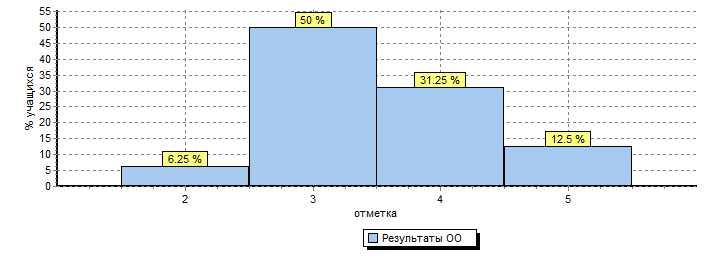 Распределение отметок по вариантамРаспределение первичных балловМаксимальный первичный балл:38Распределение отметок по вариантамРаспределение первичных балловМаксимальный первичный балл:38Распределение отметок по вариантамРаспределение первичных балловМаксимальный первичный балл:38Распределение отметок по вариантамРаспределение первичных балловМаксимальный первичный балл:38Распределение отметок по вариантамРаспределение первичных балловМаксимальный первичный балл:38Распределение отметок по вариантамРаспределение первичных балловМаксимальный первичный балл:38Распределение отметок по вариантамРаспределение первичных балловМаксимальный первичный балл:38Распределение отметок по вариантамРаспределение первичных балловМаксимальный первичный балл:38Распределение отметок по вариантамРаспределение первичных балловМаксимальный первичный балл:38Распределение отметок по вариантамРаспределение первичных балловМаксимальный первичный балл:38Распределение отметок по вариантамРаспределение первичных балловМаксимальный первичный балл:38Распределение отметок по вариантамРаспределение первичных балловМаксимальный первичный балл:38Общая гистограмма первичных балловОбщая гистограмма первичных балловОбщая гистограмма первичных балловОбщая гистограмма первичных балловОбщая гистограмма первичных балловОбщая гистограмма первичных балловОбщая гистограмма первичных балловОбщая гистограмма первичных балловОбщая гистограмма первичных балловОбщая гистограмма первичных балловОбщая гистограмма первичных балловОбщая гистограмма первичных балловОбщая гистограмма первичных балловОбщая гистограмма первичных балловОбщая гистограмма первичных балловОбщая гистограмма первичных балловОбщая гистограмма первичных балловОбщая гистограмма первичных балловОбщая гистограмма первичных балловОбщая гистограмма первичных баллов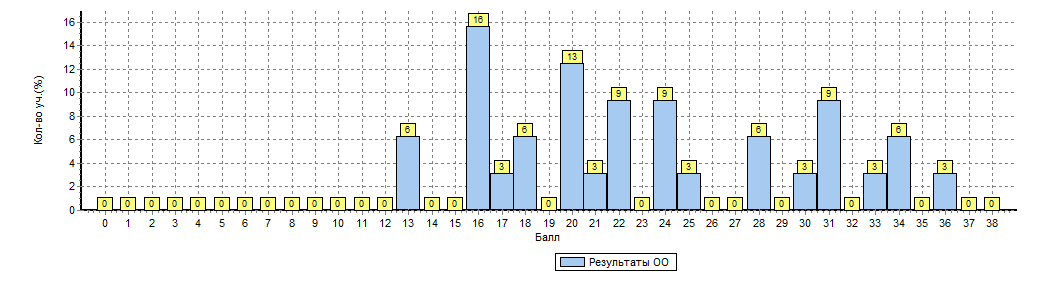 Распределение первичных баллов по вариантамРаспределение первичных баллов по вариантамРаспределение первичных баллов по вариантамРаспределение первичных баллов по вариантамРаспределение первичных баллов по вариантамРаспределение первичных баллов по вариантамРаспределение первичных баллов по вариантамРаспределение первичных баллов по вариантамРаспределение первичных баллов по вариантамРаспределение первичных баллов по вариантамРаспределение первичных баллов по вариантамРаспределение первичных баллов по вариантамРаспределение первичных баллов по вариантамРаспределение первичных баллов по вариантамРаспределение первичных баллов по вариантамРаспределение первичных баллов по вариантамРаспределение первичных баллов по вариантамРаспределение первичных баллов по вариантамВариант131617182021222425283031333436Кол-во уч.811121122121111717141122111115Комплект25124133121312132Индивидуальные результаты участниковИндивидуальные результаты участниковИндивидуальные результаты участниковИндивидуальные результаты участниковИндивидуальные результаты участниковИндивидуальные результаты участниковИндивидуальные результаты участниковИндивидуальные результаты участниковИндивидуальные результаты участниковИндивидуальные результаты участниковИндивидуальные результаты участниковИндивидуальные результаты участниковИндивидуальные результаты участниковИндивидуальные результаты участниковИндивидуальные результаты участниковИндивидуальные результаты участниковИндивидуальные результаты участниковИндивидуальные результаты участниковИндивидуальные результаты участниковИндивидуальные результаты участниковИндивидуальные результаты участниковИндивидуальные результаты участниковИндивидуальные результаты участниковИндивидуальные результаты участниковИндивидуальные результаты участниковИндивидуальные результаты участниковИндивидуальные результаты участниковИндивидуальные результаты участниковИндивидуальные результаты участниковМаксимальный первичный балл: 38Максимальный первичный балл: 38Максимальный первичный балл: 38Максимальный первичный балл: 38Максимальный первичный балл: 38Максимальный первичный балл: 38Максимальный первичный балл: 38Максимальный первичный балл: 38Максимальный первичный балл: 38Максимальный первичный балл: 38Максимальный первичный балл: 38Максимальный первичный балл: 38Максимальный первичный балл: 38Максимальный первичный балл: 38Максимальный первичный балл: 38Максимальный первичный балл: 38Максимальный первичный балл: 38Максимальный первичный балл: 38Максимальный первичный балл: 38Максимальный первичный балл: 38Максимальный первичный балл: 38Максимальный первичный балл: 38Максимальный первичный балл: 38Максимальный первичный балл: 38Максимальный первичный балл: 38Максимальный первичный балл: 38Максимальный первичный балл: 38Максимальный первичный балл: 38Максимальный первичный балл: 38NФИОВар.Выполнение заданийВыполнение заданийВыполнение заданийВыполнение заданийВыполнение заданийВыполнение заданийВыполнение заданийВыполнение заданийВыполнение заданийВыполнение заданийВыполнение заданийВыполнение заданийВыполнение заданийВыполнение заданийВыполнение заданийВыполнение заданийВыполнение заданийВыполнение заданийВыполнение заданийВыполнение заданийВыполнение заданийВыполнение заданийВыполнение заданийПерв. баллОтм.NФИОВар.№Перв. баллОтм.NФИОВар.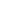 1K11K21K223(1)3(2)4567889101112(1)12(2)13(1)13(2)1415(1)15(2)Перв. баллОтм.NФИОВар.М
а
к
с4333132123221121212121Перв. баллОтм.14001     84  3  3  3  1  3  2  1  2  3  1  1  0  1  0  0  2  1  2  1  1  0  31424002     84  3  3  3  1  3  2  1  2  3  2  2  0  1  2  1  1  1  2  1  0  0  33534003     173  3  3  3  1  3  2  0  0  1  1  1  1  0  0  0  2  1  2  1  1  0  25444004     84  3  3  3  1  3  1  1  2  3  1  1  0  0  2  1  2  1  1  1  0  0  30454005     170  3  3  0  1  3  0  0  0  1  1  1  1  0  2  0  2  1  0  1  0  0  16364006     170  3  3  3  1  3  1  0  1  1  0  0  1  0  0  0  1  0  0  1  0  0  16374007     171  3  3  2  1  3  0  0  0  0  0  0  1  0  0  0  2  0  0  0  0  0  13284008     173  3  3  3  1  3  1  1  1  0  0  0  1  0  0  0  1  1  1  1  0  1  22394009     174  3  3  3  1  3  2  1  1  3  2  2  1  0  0  1  2  1  2  1  2  1  345104010     84  3  3  3  1  3  0  0  1  2  1  1  0  1  0  1  1  0  0  0  1  0  223114011     84  3  3  3  1  3  1  0  1  3  1  1  0  1  2  1  2  1  1  1  1  1  314124012     80  3  3  3  1  3  0  0  2  2  1  1  1  0  0  0  0  1  0  1  0  0  183134013     82  3  3  0  1  3  1  1  2  3  2  2  0  1  0  1  2  1  1  0  0  0  244144014     172  3  3  2  1  3  1  0  0  1  0  0  1  0  0  0  2  0  0  1  0  0  173154015     172  3  3  2  1  3  2  0  0  1  0  0  1  0  0  0  2  0  0  1  1  1  203164016     80  3  3  3  1  3  0  0  0  1  0  0  0  0  1  0  0  0  0  0  1  0  132174017     84  3  3  3  1  3  2  1  2  3  1  1  0  1  2  1  2  1  2  1  1  0  345184018     84  3  3  3  1  3  2  1  0  3  1  1  0  1  0  1  2  1  0  1  1  0  284194019     173  3  3  3  1  3  0  0  0  1  0  0  0  0  0  1  1  0  1  1  0  0  18311111111111111111111111NФИОВар.Выполнение заданийВыполнение заданийВыполнение заданийВыполнение заданийВыполнение заданийВыполнение заданийВыполнение заданийВыполнение заданийВыполнение заданийВыполнение заданийВыполнение заданийВыполнение заданийВыполнение заданийВыполнение заданийВыполнение заданийВыполнение заданийВыполнение заданийВыполнение заданийВыполнение заданийВыполнение заданийВыполнение заданийПерв. баллОтм.NФИОВар.№Перв. баллОтм.NФИОВар.1K11K223(1)3(2)456789101112(1)12(2)13(1)13(2)1415(1)15(2)Перв. баллОтм.NФИОВар.М
а
к
с43313212321121212121Перв. баллОтм.204020     173  3  3  1  3  2  0  0  1  0  1  0  0  0  1  1  0  1  0  0  203214021     80  3  1  1  3  0  0  0  1  0  0  0  2  0  2  0  0  0  2  1  163224022     170  2  0  1  2  2  1  0  1  0  0  1  1  1  0  1  0  1  1  1  163234023     84  3  1  1  3  0  1  2  1  0  0  1  0  0  2  1  1  1  1  1  244244024     172  3  2  1  3  2  1  2  1  0  1  0  2  0  0  0  1  0  0  1  223254025     83  3  3  1  3  0  0  0  0  0  1  1  2  0  0  1  0  1  1  0  203264026     170  3  1  1  3  0  1  0  1  0  1  0  0  1  2  1  0  1  0  0  163274027     84  3  3  1  3  2  1  1  3  2  1  1  1  1  2  1  2  1  2  1  365284028     81  3  2  1  3  0  0  2  3  2  0  1  0  0  1  0  0  0  1  1  213294029     82  3  2  1  3  1  0  1  3  2  1  0  2  0  2  0  2  1  1  1  284304030     172  3  3  1  3  2  0  0  1  0  1  0  0  1  2  1  1  1  1  1  244314031     174  3  3  1  3  1  1  1  1  1  1  0  2  1  2  1  2  1  1  1  314324032     80  3  1  0  1  1  1  2  2  1  0  0  2  0  2  0  0  1  2  1  203Индивидуальные результаты участниковИндивидуальные результаты участниковИндивидуальные результаты участниковИндивидуальные результаты участниковИндивидуальные результаты участниковИндивидуальные результаты участниковИндивидуальные результаты участниковИндивидуальные результаты участниковИндивидуальные результаты участниковИндивидуальные результаты участниковИндивидуальные результаты участниковИндивидуальные результаты участниковИндивидуальные результаты участниковИндивидуальные результаты участниковИндивидуальные результаты участниковИндивидуальные результаты участниковИндивидуальные результаты участниковИндивидуальные результаты участниковИндивидуальные результаты участниковИндивидуальные результаты участниковИндивидуальные результаты участниковИндивидуальные результаты участниковМаксимальный первичный балл: 18Максимальный первичный балл: 18Максимальный первичный балл: 18Максимальный первичный балл: 18Максимальный первичный балл: 18Максимальный первичный балл: 18Максимальный первичный балл: 18Максимальный первичный балл: 18Максимальный первичный балл: 18Максимальный первичный балл: 18Максимальный первичный балл: 18Максимальный первичный балл: 18Максимальный первичный балл: 18Максимальный первичный балл: 18Максимальный первичный балл: 18Максимальный первичный балл: 18Максимальный первичный балл: 18Максимальный первичный балл: 18Максимальный первичный балл: 18Максимальный первичный балл: 18Максимальный первичный балл: 18Максимальный первичный балл: 18NФИОВар.Выполнение заданийВыполнение заданийВыполнение заданийВыполнение заданийВыполнение заданийВыполнение заданийВыполнение заданийВыполнение заданийВыполнение заданийВыполнение заданийВыполнение заданийВыполнение заданийВыполнение заданийВыполнение заданийВыполнение заданийВыполнение заданийПерв. баллОтм.NФИОВар.№Перв. баллОтм.NФИОВар.12345(1)5(2)6(1)6(2)7889(1)9(2)1011Перв. баллОтм.NФИОВар.М
а
к
с112111111221122Перв. баллОтм.14001     111  1  2  1  1  1  1  1  1  2  2  1  1  2  0  16524002     111  1  2  1  1  1  1  1  1  2  2  0  1  2  0  15534003     91  1  2  1  0  1  1  1  1  0  0  0  0  2  0  11444004     111  1  0  1  1  1  1  1  1  2  2  0  1  2  0  13554005     91  1  2  1  1  1  1  1  1  1  1  0  0  2  0  13564006     91  1  2  1  0  0  1  1  1  0  0  0  0  2  0  10474007     91  1  2  0  1  1  1  0  1  0  0  0  0  2  0  10484008     111  1  2  1  1  0  0  1  0  2  2  1  0  2  0  12494009     91  1  2  1  1  1  1  1  1  2  2  0  0  2  0  145104010     91  1  2  1  1  1  0  0  1  0  0  0  0  2  0  104114011     111  1  2  0  1  0  1  0  1  0  0  0  0  2  0  93124013     111  1  2  1  1  1  1  1  0  2  2  0  1  2  0  145134014     91  1  2  1  0  1  1  1  1  0  0  0  0  2  0  114144015     91  0  2  1  1  0  1  1  1  0  0  0  0  2  0  104154016     90  1  1  1  1  1  1  1  1  0  0  0  0  2  0  104164017     111  1  2  1  1  1  1  1  1  2  2  0  1  2  0  155174018     111  1  2  1  1  1  1  1  1  2  2  0  1  2  0  155184019     111  1  2  0  1  0  1  1  0  2  2  0  0  2  0  114194020     91  1  0  0  1  1  1  0  1  0  0  0  0  2  0  83NФИОВар.Выполнение заданийВыполнение заданийВыполнение заданийВыполнение заданийВыполнение заданийВыполнение заданийВыполнение заданийВыполнение заданийВыполнение заданийВыполнение заданийВыполнение заданийВыполнение заданийВыполнение заданийВыполнение заданийВыполнение заданийПерв. баллОтм.NФИОВар.№Перв. баллОтм.NФИОВар.12345(1)5(2)6(1)6(2)789(1)9(2)1011Перв. баллОтм.NФИОВар.М
а
к
с11211111121122Перв. баллОтм.204021     90  1  0  1  1  0  1  1  0  0  1  0  2  0  83214022     111  0  0  1  1  0  1  0  1  0  1  0  0  0  63224023     91  1  2  0  1  1  1  1  1  2  1  0  2  0  145234024     91  1  0  1  1  1  1  1  1  0  1  0  2  0  114244025     91  1  2  1  1  1  1  1  0  0  0  0  2  0  114254026     111  1  2  1  1  1  1  1  1  2  1  0  2  0  155264027     111  1  2  1  1  1  1  1  1  2  1  0  0  0  135274028     111  1  1  0  1  0  1  1  0  0  1  0  2  0  93284029     91  1  2  1  1  1  1  1  1  0  0  1  2  0  135294030     111  1  2  1  1  1  1  0  0  2  1  0  0  0  114304031     111  1  2  0  1  1  1  1  1  2  1  0  1  0  135314032     91  1  0  0  1  1  1  1  0  0  0  0  2  0  83Проверяемые требования (умения) в соответствии с ФГОСПроверяемые требования (умения) в соответствии с ФГОСНе справилисьс заданиемНе справилисьс заданием1Умение выполнять арифметические действия с числами и числовыми выражениями26%2Умение выполнять арифметические действия с числами и числовыми выражениями26%3Использование начальных математических знаний для описания и объяснения окружающих предметов, процессов, явлений, для оценки количественных и пространственных отношений предметов, процессов, явлений619%4Использование начальных математических знаний для описания и объяснения окружающих предметов, процессов, явлений, для оценки количественных и
пространственных отношений предметов, процессов, явлений826%5Умение исследовать, распознавать геометрические фигуры310%5Умение изображать геометрические фигуры826%6Умение работать с таблицами, схемами, графиками диаграммами, анализировать и интерпретировать данные26%6Умение работать с таблицами, схемами, графиками диаграммами, анализировать и интерпретировать данные619%7Умение выполнять арифметические действия с числами и числовыми выражениями826%8Умение решать текстовые задачи1652%9Умение решать текстовые задачи2065%9Умение решать текстовые задачи2477%10Овладение основами пространственного воображения310%11Овладение основами логического и алгоритмического мышления31100%                                               Выполнение заданий                                               Выполнение заданий                                               Выполнение заданий                                               Выполнение заданий                                               Выполнение заданий                                               Выполнение заданий                                               Выполнение заданий                                               Выполнение заданий                                               Выполнение заданий                                               Выполнение заданий                                               Выполнение заданий                                               Выполнение заданий                                               Выполнение заданий                                               Выполнение заданий                                               Выполнение заданий                                               Выполнение заданий                                               Выполнение заданий                                               Выполнение заданий                                               Выполнение заданий                                               Выполнение заданий                                               Выполнение заданий(в % от числа участников)(в % от числа участников)(в % от числа участников)(в % от числа участников)(в % от числа участников)(в % от числа участников)(в % от числа участников)(в % от числа участников)(в % от числа участников)(в % от числа участников)(в % от числа участников)(в % от числа участников)(в % от числа участников)(в % от числа участников)(в % от числа участников)(в % от числа участников)(в % от числа участников)(в % от числа участников)(в % от числа участников)(в % от числа участников)(в % от числа участников)Максимальный первичный балл: 18Максимальный первичный балл: 18Максимальный первичный балл: 18Максимальный первичный балл: 18Максимальный первичный балл: 18Максимальный первичный балл: 18Максимальный первичный балл: 18Максимальный первичный балл: 18Максимальный первичный балл: 18Максимальный первичный балл: 18Максимальный первичный балл: 18Максимальный первичный балл: 18Максимальный первичный балл: 18Максимальный первичный балл: 18Максимальный первичный балл: 18Максимальный первичный балл: 18Максимальный первичный балл: 18Максимальный первичный балл: 18Максимальный первичный балл: 18Максимальный первичный балл: 18Максимальный первичный балл: 18ООООООООКол-во уч.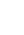 12345(1)5(2)6(1)6(2)789(1)9(2)1011ООООООООКол-во уч.Макс
балл11211111121122Вся выборкаВся выборкаВся выборкаВся выборка13689109690876784739491735745366418Карачаево-Черкесская РеспубликаКарачаево-Черкесская РеспубликаКарачаево-Черкесская Республика46999487796684669084675425146311Усть-Джегутинский муниципальный районУсть-Джегутинский муниципальный район517918679618261898065522096210МОУ "Лицей №7 г. Усть-Джегуты"31949477749074948174473523890Распределение первичных балловМаксимальный первичный балл: 18            Общая гистограмма первичных баллов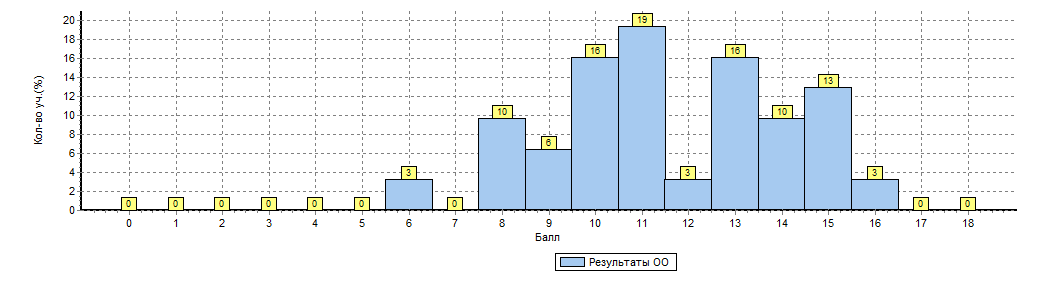                              Индивидуальные результаты участников                             Индивидуальные результаты участников                             Индивидуальные результаты участников                             Индивидуальные результаты участников                             Индивидуальные результаты участников                             Индивидуальные результаты участников                             Индивидуальные результаты участников                             Индивидуальные результаты участников                             Индивидуальные результаты участников                             Индивидуальные результаты участников                             Индивидуальные результаты участников                             Индивидуальные результаты участников                             Индивидуальные результаты участников                             Индивидуальные результаты участников                             Индивидуальные результаты участников                             Индивидуальные результаты участников                             Индивидуальные результаты участников                             Индивидуальные результаты участников                             Индивидуальные результаты участников                             Индивидуальные результаты участников                             Индивидуальные результаты участников                             Индивидуальные результаты участников                             Индивидуальные результаты участников                             Индивидуальные результаты участников                             Индивидуальные результаты участниковМаксимальный первичный балл: 31Максимальный первичный балл: 31Максимальный первичный балл: 31Максимальный первичный балл: 31Максимальный первичный балл: 31Максимальный первичный балл: 31Максимальный первичный балл: 31Максимальный первичный балл: 31Максимальный первичный балл: 31Максимальный первичный балл: 31Максимальный первичный балл: 31Максимальный первичный балл: 31Максимальный первичный балл: 31Максимальный первичный балл: 31Максимальный первичный балл: 31Максимальный первичный балл: 31Максимальный первичный балл: 31Максимальный первичный балл: 31Максимальный первичный балл: 31Максимальный первичный балл: 31Максимальный первичный балл: 31Максимальный первичный балл: 31Максимальный первичный балл: 31Максимальный первичный балл: 31Максимальный первичный балл: 31NФИОВар.Выполнение заданийВыполнение заданийВыполнение заданийВыполнение заданийВыполнение заданийВыполнение заданийВыполнение заданийВыполнение заданийВыполнение заданийВыполнение заданийВыполнение заданийВыполнение заданийВыполнение заданийВыполнение заданийВыполнение заданийВыполнение заданийВыполнение заданийВыполнение заданийВыполнение заданийПерв. баллОтм.NФИОВар.№Перв. баллОтм.NФИОВар.1223(1)3(2)3(3)456(1)6(2)6(3)6(3)7(1)7(2)8910(1-2)10(3)Перв. баллОтм.NФИОВар.М
а
к
с222213121122123224Перв. баллОтм.14001     162  2  2  1  1  0  1  2  1  0  2  2  1  2  0  1  2  4  22424002     162  2  2  1  1  0  1  2  1  0  1  1  1  1  3  2  2  2  22434003     171  1  1  0  1  0  1  2  0  0  0  0  0  1  0  1  2  2  12344004     162  2  2  1  1  0  1  2  1  0  1  1  0  1  3  2  2  4  23454005     172  2  2  2  1  3  1  1  1  0  1  1  1  2  0  1  2  2  22464006     172  2  2  2  1  3  1  2  0  0  0  0  0  2  0  2  2  1  20474007     172  2  2  2  1  0  1  2  1  0  0  0  1  2  0  1  2  3  20484008     162  2  2  1  1  0  1  2  1  0  0  0  1  0  2  0  1  3  17394009     172  2  2  2  1  3  1  2  1  1  0  0  1  2  0  2  2  4  265104010     172  1  1  1  1  0  1  2  1  0  0  0  1  2  0  1  1  3  173114011     162  1  1  0  1  0  1  2  1  0  0  0  1  2  3  1  2  4  214124013     162  2  2  0  1  0  1  2  1  0  2  2  1  2  2  0  2  2  204134014     172  1  1  1  1  3  1  2  0  0  0  0  1  1  2  2  2  1  204144015     172  1  1  1  1  3  1  1  1  0  0  0  1  1  0  1  0  1  153154016     162  2  2  0  0  0  1  2  0  0  0  0  0  2  2  0  2  1  143164017     162  2  2  1  1  0  1  2  1  0  2  2  1  1  2  2  2  4  244174018     162  1  1  1  1  0  1  2  1  0  2  2  1  1  3  1  2  2  214184019     172  2  2  0  1  3  1  2  0  0  0  0  0  2  1  2  2  2  204194020     172  2  2  2  1  2  1  2  1  0  0  0  1  2  0  1  2  4  234NФИОВар.Выполнение заданийВыполнение заданийВыполнение заданийВыполнение заданийВыполнение заданийВыполнение заданийВыполнение заданийВыполнение заданийВыполнение заданийВыполнение заданийВыполнение заданийВыполнение заданийВыполнение заданийВыполнение заданийВыполнение заданийВыполнение заданийВыполнение заданийПерв. баллОтм.NФИОВар.№Перв. баллОтм.NФИОВар.123(1)3(2)3(3)456(1)6(2)6(3)7(1)7(2)8910(1-2)10(3)Перв. баллОтм.NФИОВар.М
а
к
с2221312112123224Перв. баллОтм.204021     171  0  2  1  3  1  2  1  1  0  1  1  0  0  2  0  163214022     172  1  1  1  1  1  2  0  1  1  1  1  1  0  2  1  173224023     162  2  0  1  3  1  2  1  0  0  1  2  2  1  2  0  204234024     172  0  2  0  0  1  2  0  0  0  1  0  0  0  2  1  113244025     172  2  2  1  3  1  2  0  1  0  1  2  1  2  2  3  254254026     162  2  0  1  3  1  2  1  0  0  1  1  2  0  2  2  204264027     172  2  2  1  3  1  2  1  1  0  1  2  3  2  2  1  265274028     162  2  0  1  1  1  2  1  0  0  1  1  1  1  1  3  184284029     162  2  0  1  1  1  2  1  0  0  1  1  2  1  2  3  204294030     162  2  0  0  0  1  1  1  0  0  1  0  3  0  1  2  143304031     172  2  2  1  3  1  2  0  1  0  1  2  2  2  2  3  265314032     162  2  0  1  3  1  2  1  0  0  1  1  1  0  2  0  173Всероссийские проверочные работы (4 класс)Всероссийские проверочные работы (4 класс)Всероссийские проверочные работы (4 класс)Всероссийские проверочные работы (4 класс)Всероссийские проверочные работы (4 класс)Всероссийские проверочные работы (4 класс)Всероссийские проверочные работы (4 класс)Всероссийские проверочные работы (4 класс)Всероссийские проверочные работы (4 класс)Всероссийские проверочные работы (4 класс)Всероссийские проверочные работы (4 класс)Всероссийские проверочные работы (4 класс)Всероссийские проверочные работы (4 класс)Всероссийские проверочные работы (4 класс)Всероссийские проверочные работы (4 класс)Всероссийские проверочные работы (4 класс)Всероссийские проверочные работы (4 класс)Всероссийские проверочные работы (4 класс)Распределение первичных балловРаспределение первичных балловРаспределение первичных балловРаспределение первичных балловРаспределение первичных балловРаспределение первичных балловРаспределение первичных балловРаспределение первичных балловРаспределение первичных балловРаспределение первичных балловРаспределение первичных балловРаспределение первичных балловРаспределение первичных балловРаспределение первичных балловРаспределение первичных балловРаспределение первичных балловРаспределение первичных балловРаспределение первичных балловМаксимальный первичный балл: 31Максимальный первичный балл: 31Максимальный первичный балл: 31Максимальный первичный балл: 31Максимальный первичный балл: 31Максимальный первичный балл: 31Максимальный первичный балл: 31Максимальный первичный балл: 31Максимальный первичный балл: 31Максимальный первичный балл: 31Максимальный первичный балл: 31Максимальный первичный балл: 31Максимальный первичный балл: 31Максимальный первичный балл: 31Максимальный первичный балл: 31Максимальный первичный балл: 31Максимальный первичный балл: 31Максимальный первичный балл: 31Общая гистограмма первичных балловОбщая гистограмма первичных балловОбщая гистограмма первичных балловОбщая гистограмма первичных балловОбщая гистограмма первичных балловОбщая гистограмма первичных балловОбщая гистограмма первичных балловОбщая гистограмма первичных балловОбщая гистограмма первичных балловОбщая гистограмма первичных балловОбщая гистограмма первичных балловОбщая гистограмма первичных балловОбщая гистограмма первичных балловОбщая гистограмма первичных балловОбщая гистограмма первичных балловОбщая гистограмма первичных балловОбщая гистограмма первичных балловОбщая гистограмма первичных баллов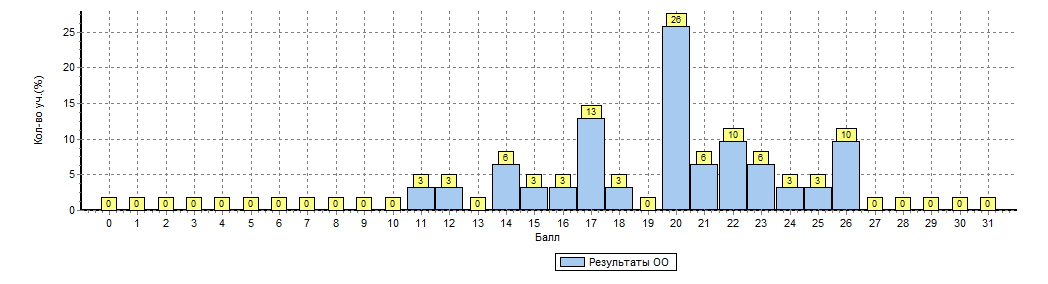 Распределение первичных баллов по вариантамРаспределение первичных баллов по вариантамРаспределение первичных баллов по вариантамРаспределение первичных баллов по вариантамРаспределение первичных баллов по вариантамРаспределение первичных баллов по вариантамРаспределение первичных баллов по вариантамРаспределение первичных баллов по вариантамРаспределение первичных баллов по вариантамРаспределение первичных баллов по вариантамРаспределение первичных баллов по вариантамРаспределение первичных баллов по вариантамРаспределение первичных баллов по вариантамРаспределение первичных баллов по вариантамРаспределение первичных баллов по вариантамРаспределение первичных баллов по вариантамРаспределение первичных баллов по вариантамВариант1112141516171820212223242526Кол-во уч.16221422111517111124111316Комплект1121141823211331Проверяемые требования (умения) в соответствии с ФГОСПроверяемые требования (умения) в соответствии с ФГОСНе справилисьс заданиемНе справилисьс заданием1Умения анализировать изображения, использовать знаково-символические средства для решения задач--2Умения использовать знаково-символические средства для решения задач, понимать информацию, представленную разными способами: словесно, в виде таблицы, знаков26%3.1Умения использовать готовые модели (глобус, карту, план) для объяснения свойств объектов 1135%3.2Умения определять названия животных, изображенных на фотографии310%3.3Умения обнаруживать простейшие взаимосвязи между живой и неживой природой; взаимосвязи в живой природе1445%4Понимать необходимость здорового образа жизни, соблюдения правил безопасного поведения-       -5Умения использовать знания о строении и функционировании организма человека для сохранения и укрепления своего здоровья--6.1Освоение доступных способов изучения природы (наблюдение, измерение, опыт)929%6.2Умения сравнивать между собой объекты, описанные в тексте, выделяя 2-3 существенных признака2581%6.3Умения проводить несложные наблюдения в окружающей среде и ставить опыты, используя простейшее лабораторное оборудование2374%7.1Умения определять места установления знаково-символических средств516%7.2Умения давать комментарии по знаково-символическим средствам310%8   Определение профессии по фотографии , с пояснением характера работы ,умение   осознанно строить речевое высказывание в соответствии с задачами коммуникации о полезности данной профессии1135%9Сформированность уважительного отношения к России, своей семье, культуре нашей страны, её современной жизни; готовность излагать свое мнение и аргументировать точку зрения; осознанно строить речевое высказывание в соответствии с задачами коммуникации929%10.1Сформированность уважительного отношения к родному краю, умения определять название региона: республики, края…13%10.2Знание главного города своего региона13%10.3Умения называть растения и животных, которые могут встретиться в своем регионеУмения описывать достопримечательности родного края, производство товаров и продуктов, растения и животных, которые могут встретиться в своем регионе310%Индивидуальные результаты участниковИндивидуальные результаты участниковИндивидуальные результаты участниковИндивидуальные результаты участниковИндивидуальные результаты участниковИндивидуальные результаты участниковИндивидуальные результаты участниковИндивидуальные результаты участниковИндивидуальные результаты участниковИндивидуальные результаты участниковИндивидуальные результаты участниковИндивидуальные результаты участниковИндивидуальные результаты участниковИндивидуальные результаты участниковИндивидуальные результаты участниковИндивидуальные результаты участниковИндивидуальные результаты участниковИндивидуальные результаты участниковИндивидуальные результаты участниковИндивидуальные результаты участниковИндивидуальные результаты участниковИндивидуальные результаты участниковИндивидуальные результаты участниковИндивидуальные результаты участниковИндивидуальные результаты участниковИндивидуальные результаты участниковИндивидуальные результаты участниковИндивидуальные результаты участниковИндивидуальные результаты участниковМаксимальный первичный балл: 45Максимальный первичный балл: 45Максимальный первичный балл: 45Максимальный первичный балл: 45Максимальный первичный балл: 45Максимальный первичный балл: 45Максимальный первичный балл: 45Максимальный первичный балл: 45Максимальный первичный балл: 45Максимальный первичный балл: 45Максимальный первичный балл: 45Максимальный первичный балл: 45Максимальный первичный балл: 45Максимальный первичный балл: 45Максимальный первичный балл: 45Максимальный первичный балл: 45Максимальный первичный балл: 45Максимальный первичный балл: 45Максимальный первичный балл: 45Максимальный первичный балл: 45Максимальный первичный балл: 45Максимальный первичный балл: 45Максимальный первичный балл: 45Максимальный первичный балл: 45Максимальный первичный балл: 45Максимальный первичный балл: 45Максимальный первичный балл: 45Максимальный первичный балл: 45Максимальный первичный балл: 45NФИОВар.Выполнение заданийВыполнение заданийВыполнение заданийВыполнение заданийВыполнение заданийВыполнение заданийВыполнение заданийВыполнение заданийВыполнение заданийВыполнение заданийВыполнение заданийВыполнение заданийВыполнение заданийВыполнение заданийВыполнение заданийВыполнение заданийВыполнение заданийВыполнение заданийВыполнение заданийВыполнение заданийВыполнение заданийВыполнение заданийВыполнение заданийПерв. баллОтм.NФИОВар.№Перв. баллОтм.NФИОВар.1K11K21K32K12K22K32K434(1)4(2)4(2)5(1)5(2)6(1)6(2)7(1)7(2)89101112Перв. баллОтм.NФИОВар.М
а
к
с4323333232222212122111Перв. баллОтм.15001     12  3  2  3  0  2  0  1  2  1  1  0  1  1  0  0  0  0  2  1  0  0  21325002     13  2  2  3  3  3  0  2  0  0  0  0  0  0  1  0  1  0  0  0  0  1  21335003     12  3  2  2  3  3  3  1  3  2  2  2  2  2  1  2  0  1  0  0  1  1  36445004     13  2  2  3  3  3  3  2  3  2  2  2  0  2  0  2  0  0  2  0  1  1  36455005     14  3  2  1  3  2  3  0  3  2  2  2  2  2  1  2  0  1  1  0  1  1  36465006     14  3  2  2  2  3  3  2  3  2  2  2  2  2  1  2  0  2  1  1  1  1  41575007     13  0  2  0  2  0  3  2  3  0  0  2  2  0  0  2  1  0  0  0  0  1  23385008     12  3  2  3  0  2  0  1  2  1  1  1  1  0  0  0  0  0  2  0  0  1  21395009     12  1  2  3  3  3  3  2  3  2  2  2  2  2  1  2  1  2  2  1  1  1  415105010     12  3  2  3  2  2  3  1  3  2  2  2  2  2  1  2  1  2  2  1  1  1  405115011     13  3  2  2  3  3  3  2  3  0  0  2  0  2  0  2  1  0  2  0  1  1  354125012     10  2  2  0  0  0  0  1  0  0  0  0  0  0  0  2  0  2  0  0  0  0  92135021     103  2  0  3  3  0  3  1  1  0  0  0  0  0  0  0  0  0  0  1  1  1  193145022     100  1  1  0  1  0  0  1  2  0  0  0  0  0  0  1  0  0  0  1  0  1  92155023     102  3  1  0  3  1  1  1  2  0  0  0  0  0  0  0  0  0  1  1  1  1  183165024     102  3  1  0  3  1  3  2  0  0  0  0  0  2  0  2  0  0  0  0  1  1  213175025     103  3  2  3  3  2  3  1  3  2  2  2  2  2  1  2  1  2  1  1  1  0  405185026     101  1  0  0  3  0  0  1  0  0  0  0  0  2  0  0  0  0  0  0  1  1  102195027     102  2  0  0  0  0  0  1  1  0  0  0  0  0  0  0  0  0  0  0  0  1  72NФИОВар.Выполнение заданийВыполнение заданийВыполнение заданийВыполнение заданийВыполнение заданийВыполнение заданийВыполнение заданийВыполнение заданийВыполнение заданийВыполнение заданийВыполнение заданийВыполнение заданийВыполнение заданийВыполнение заданийВыполнение заданийВыполнение заданийВыполнение заданийВыполнение заданийВыполнение заданийВыполнение заданийВыполнение заданийВыполнение заданийПерв. баллОтм.NФИОВар.№Перв. баллОтм.NФИОВар.1K11K21K32K12K22K32K434(1)4(2)5(1)5(2)6(1)6(2)7(1)7(2)89101112Перв. баллОтм.NФИОВар.М
а
к
с432333323222212122111Перв. баллОтм.205028     103  3  1  2  3  2  3  2  3  2  2  2  0  0  2  0  0  0  0  0  1  314215029     103  3  2  2  3  2  2  2  3  2  2  2  2  1  2  1  2  2  1  1  1  415225030     101  1  2  0  3  3  1  1  0  1  0  0  0  0  0  0  2  0  1  1  1  183235031     103  3  2  3  3  0  3  2  3  2  1  0  2  0  0  0  2  0  1  0  1  314245032     103  3  1  1  0  0  0  2  0  0  0  0  2  1  0  0  2  2  1  1  1  203255033     103  3  2  3  3  0  3  2  3  2  0  0  2  1  0  0  0  1  0  1  1  304265034     103  3  2  0  3  3  3  2  3  2  2  2  0  0  2  1  2  0  1  1  1  364%К1Соблюдение орфографических норм57%К2Соблюдение пунктуационных норм65%К3Правильность списывания текста89%К1Выполнение фонетического разбора65%К2Выполнение морфемного разбора76%К3Выполнение морфологического разбора67%К4Выполнение синтаксического разбора предложения45%3Постановка   ударения 63%4Верное обозначение частей речи в предложении90%4Указание отсутствующих частей речи35%5Распознавание предложения и расстановка знаков препинания с прямой речью54%5Составление схемы предложения51%6Распознавание предложения и расстановка знаков препинания с обращением62%6Объяснение основания выбора предложения54%7Распознавание предложения и расстановка знаков препинания в сложном предложении57%7Объяснение основания выбора предложения52%8Определение  основной  мысли  текста.41%9Работа с текстом45%10Определение типа речи64%11Определение синонима 87%12Определение лексического значения слова78%№Результаты проверочных работРезультаты проверочных работ1.По списку (указать кол-во учащихся)292. Писало всего262. На «5»32. На «4»62. На «3»122. На «2»53.Качество знаний35%4.Успеваемость80,1%5СОУ46Индивидуальные результаты участниковИндивидуальные результаты участниковИндивидуальные результаты участниковИндивидуальные результаты участниковИндивидуальные результаты участниковИндивидуальные результаты участниковИндивидуальные результаты участниковИндивидуальные результаты участниковИндивидуальные результаты участниковИндивидуальные результаты участниковИндивидуальные результаты участниковИндивидуальные результаты участниковИндивидуальные результаты участниковИндивидуальные результаты участниковИндивидуальные результаты участниковИндивидуальные результаты участниковИндивидуальные результаты участниковИндивидуальные результаты участниковИндивидуальные результаты участниковИндивидуальные результаты участниковИндивидуальные результаты участниковИндивидуальные результаты участниковИндивидуальные результаты участниковИндивидуальные результаты участниковИндивидуальные результаты участниковМаксимальный первичный балл: 20Максимальный первичный балл: 20Максимальный первичный балл: 20Максимальный первичный балл: 20Максимальный первичный балл: 20Максимальный первичный балл: 20Максимальный первичный балл: 20Максимальный первичный балл: 20Максимальный первичный балл: 20Максимальный первичный балл: 20Максимальный первичный балл: 20Максимальный первичный балл: 20Максимальный первичный балл: 20Максимальный первичный балл: 20Максимальный первичный балл: 20Максимальный первичный балл: 20Максимальный первичный балл: 20Максимальный первичный балл: 20Максимальный первичный балл: 20Максимальный первичный балл: 20Максимальный первичный балл: 20Максимальный первичный балл: 20Максимальный первичный балл: 20Максимальный первичный балл: 20Максимальный первичный балл: 20NФИОВар.Выполнение заданийВыполнение заданийВыполнение заданийВыполнение заданийВыполнение заданийВыполнение заданийВыполнение заданийВыполнение заданийВыполнение заданийВыполнение заданийВыполнение заданийВыполнение заданийВыполнение заданийВыполнение заданийВыполнение заданийВыполнение заданийВыполнение заданийВыполнение заданийВыполнение заданийПерв. баллОтм.NФИОВар.№Перв. баллОтм.NФИОВар.1223456789101011(1)11(2)12(1)12(2)1314Перв. баллОтм.NФИОВар.М
а
к
с111111211222111112Перв. баллОтм.15001     160  0  0  0  0  0  0  0  0  0  0  0  0  0  0  0  0  0  0225002     111  0  0  1  0  1  2  0  0  0  0  0  1  0  0  1  0  0  7335003     111  0  0  1  0  1  0  0  0  0  2  2  1  1  0  0  1  0  8345004     161  0  0  1  0  1  2  1  1  0  0  0  1  1  1  0  1  0  11455005     111  0  0  1  0  1  2  0  0  2  2  2  1  1  0  1  1  0  13465007     111  0  0  1  0  1  2  0  0  2  2  2  1  1  1  1  1  0  14475008     161  0  0  1  0  1  0  1  0  0  2  2  1  1  0  0  0  0  8385009     111  0  0  1  1  1  2  0  0  2  2  2  1  1  0  1  1  0  14495010     111  1  1  1  0  1  2  1  1  2  2  2  1  1  1  1  1  0  175105011     161  0  0  0  1  0  2  1  1  0  2  2  1  1  1  1  1  0  134115012     161  1  1  1  0  1  0  0  0  0  0  0  1  1  0  0  1  0  73125013     161  1  1  1  0  0  0  0  0  0  2  2  1  1  0  0  1  0  83135021     160  1  1  1  1  1  0  0  0  0  0  0  1  1  0  0  1  0  73145022     160  0  0  0  0  0  0  0  0  0  0  0  1  0  0  0  0  0  12155023     111  1  1  1  1  1  0  1  0  0  0  0  0  0  0  1  0  0  73165024     160  1  1  1  0  1  0  1  0  0  0  0  1  1  0  0  1  0  73175025     111  1  1  1  0  1  2  1  0  2  2  2  1  1  1  1  1  0  165185026     160  0  0  0  0  1  0  0  0  0  0  0  1  1  0  0  0  0  32195027     110  0  0  0  0  0  2  0  0  0  0  0  0  0  0  0  0  0  221111111111111111111NФИОВар.Выполнение заданийВыполнение заданийВыполнение заданийВыполнение заданийВыполнение заданийВыполнение заданийВыполнение заданийВыполнение заданийВыполнение заданийВыполнение заданийВыполнение заданийВыполнение заданийВыполнение заданийВыполнение заданийВыполнение заданийВыполнение заданийВыполнение заданийПерв. баллОтм.NФИОВар.№Перв. баллОтм.NФИОВар.1234567891011(1)11(2)12(1)12(2)1314Перв. баллОтм.NФИОВар.М
а
к
с1111121122111112Перв. баллОтм.205028     161  0  1  0  1  0  0  0  2  0  1  1  0  0  1  0  83215029     161  1  1  0  1  0  1  0  0  2  1  1  1  0  1  0  114225030     110  1  1  0  1  0  0  0  2  0  1  0  0  0  1  0  73235031     161  1  0  1  1  0  0  0  0  2  1  0  0  0  0  0  73245032     111  0  0  0  0  0  1  0  0  0  0  0  0  0  0  0  22255033     111  1  1  0  1  0  0  1  0  2  1  0  0  1  1  0  103265034     111  1  1  1  1  2  1  1  1  2  1  0  1  1  1  1  175Распределение первичных балловРаспределение первичных балловРаспределение первичных балловРаспределение первичных балловРаспределение первичных балловРаспределение первичных балловРаспределение первичных балловРаспределение первичных балловРаспределение первичных балловРаспределение первичных балловРаспределение первичных балловРаспределение первичных балловРаспределение первичных балловРаспределение первичных балловРаспределение первичных балловРаспределение первичных балловМаксимальный первичный балл: 20Максимальный первичный балл: 20Максимальный первичный балл: 20Максимальный первичный балл: 20Максимальный первичный балл: 20Максимальный первичный балл: 20Максимальный первичный балл: 20Максимальный первичный балл: 20Максимальный первичный балл: 20Максимальный первичный балл: 20Максимальный первичный балл: 20Максимальный первичный балл: 20Максимальный первичный балл: 20Максимальный первичный балл: 20Максимальный первичный балл: 20Максимальный первичный балл: 20Общая гистограмма первичных балловОбщая гистограмма первичных балловОбщая гистограмма первичных балловОбщая гистограмма первичных балловОбщая гистограмма первичных балловОбщая гистограмма первичных балловОбщая гистограмма первичных балловОбщая гистограмма первичных балловОбщая гистограмма первичных балловОбщая гистограмма первичных балловОбщая гистограмма первичных балловОбщая гистограмма первичных балловОбщая гистограмма первичных балловОбщая гистограмма первичных балловОбщая гистограмма первичных балловОбщая гистограмма первичных баллов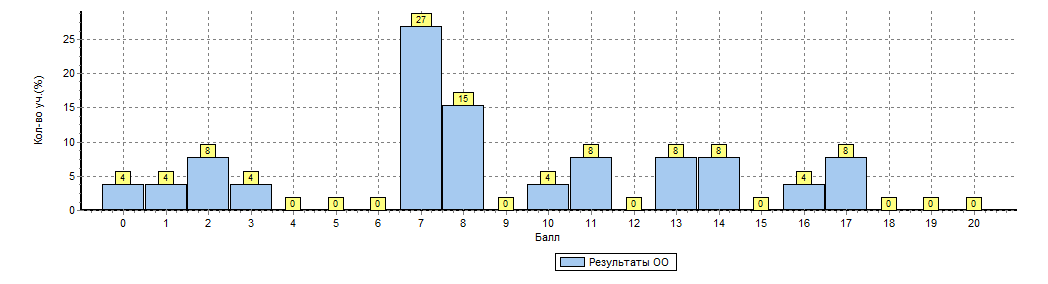 Распределение первичных баллов по вариантамРаспределение первичных баллов по вариантамРаспределение первичных баллов по вариантамРаспределение первичных баллов по вариантамРаспределение первичных баллов по вариантамРаспределение первичных баллов по вариантамРаспределение первичных баллов по вариантамРаспределение первичных баллов по вариантамРаспределение первичных баллов по вариантамРаспределение первичных баллов по вариантамРаспределение первичных баллов по вариантамРаспределение первичных баллов по вариантамРаспределение первичных баллов по вариантамРаспределение первичных баллов по вариантамРаспределение первичных баллов по вариантамВариант012378101113141617Кол-во уч.11231112121316111432113Комплект11217412221226Не справилисьс заданиемНе справилисьс заданиемСправилисьс заданиемСправилисьс заданием1Признак делимости чисел727%1973%2Представление числа в виде дроби с данным знаменателем.1453,8%1246,23Сравнение чисел727%19734Нахождение дроби от числа2077%6235Нахождение неизвестного множителя623%20776Пропорциональная зависимость166110397Логическое мышление1661%10398Проценты2180%5209Нахождение значения выражения1870%83010Нахождение и сравнение скоростей1350%135011-1Сравнение побед по диаграмме415,4%2284,611-2Сравнение во сколько раз1040166012-1Ориентация на местности197372712-2Ориентация по компасу1661103913Объем прямоугольного параллелипипеда934,51765,514Нахождение остатка при делении на числа2596,113,9Индивидуальные результаты участниковИндивидуальные результаты участниковИндивидуальные результаты участниковИндивидуальные результаты участниковИндивидуальные результаты участниковИндивидуальные результаты участниковИндивидуальные результаты участниковИндивидуальные результаты участниковИндивидуальные результаты участниковИндивидуальные результаты участниковИндивидуальные результаты участниковИндивидуальные результаты участниковИндивидуальные результаты участниковИндивидуальные результаты участниковИндивидуальные результаты участниковИндивидуальные результаты участниковИндивидуальные результаты участниковИндивидуальные результаты участниковИндивидуальные результаты участниковИндивидуальные результаты участниковИндивидуальные результаты участниковИндивидуальные результаты участниковИндивидуальные результаты участниковИндивидуальные результаты участниковИндивидуальные результаты участниковИндивидуальные результаты участниковИндивидуальные результаты участниковМаксимальный первичный балл: 22Максимальный первичный балл: 22Максимальный первичный балл: 22Максимальный первичный балл: 22Максимальный первичный балл: 22Максимальный первичный балл: 22Максимальный первичный балл: 22Максимальный первичный балл: 22Максимальный первичный балл: 22Максимальный первичный балл: 22Максимальный первичный балл: 22Максимальный первичный балл: 22Максимальный первичный балл: 22Максимальный первичный балл: 22Максимальный первичный балл: 22Максимальный первичный балл: 22Максимальный первичный балл: 22Максимальный первичный балл: 22Максимальный первичный балл: 22Максимальный первичный балл: 22Максимальный первичный балл: 22Максимальный первичный балл: 22Максимальный первичный балл: 22Максимальный первичный балл: 22Максимальный первичный балл: 22Максимальный первичный балл: 22Максимальный первичный балл: 22NФИОВар.Выполнение заданийВыполнение заданийВыполнение заданийВыполнение заданийВыполнение заданийВыполнение заданийВыполнение заданийВыполнение заданийВыполнение заданийВыполнение заданийВыполнение заданийВыполнение заданийВыполнение заданийВыполнение заданийВыполнение заданийВыполнение заданийВыполнение заданийВыполнение заданийВыполнение заданийВыполнение заданийВыполнение заданийПерв. баллNФИОВар.№Перв. баллNФИОВар.123456789101011121314151617K117K217K3Перв. баллNФИОВар.М
а
к
с11111111111122111121Перв. балл12001     40  1  0  1  1  1  1  0  1  0  0  0  2  1  1  0  0  0  0  0  1022002     31  1  1  1  1  1  1  0  0  1  1  1  2  1  0  1  1  0  0  0  1432003     41  1  1  0  1  1  0  1  0  1  1  1  2  0  1  1  0  1  2  0  1542004     31  1  1  1  1  1  1  0  0  1  1  1  2  1  0  1  0  1  0  0  1452005     41  1  1  0  1  1  0  1  0  1  1  1  2  0  1  0  1  1  2  0  1562006     31  1  1  1  1  1  1  0  0  1  1  1  2  0  0  0  0  0  0  0  1172007     40  1  1  1  1  1  1  1  1  1  1  1  2  1  1  0  1  0  0  0  1582008     40  1  1  1  1  1  0  1  0  1  1  1  2  1  1  0  1  0  0  0  1392009     31  1  1  1  1  1  1  1  1  1  1  1  2  1  0  0  0  1  0  0  15102010     31  1  1  1  1  1  1  1  0  1  1  1  2  1  0  1  0  0  0  0  14112011     40  1  1  1  1  1  0  0  0  1  1  1  2  0  0  0  1  0  0  0  10122012     31  1  1  1  1  1  1  1  0  1  1  1  2  1  0  1  0  1  0  0  15132013     40  1  0  1  1  1  0  1  1  1  1  1  2  1  1  1  1  1  0  0  15142014     31  1  1  1  1  1  1  1  0  1  1  1  2  0  0  1  1  1  0  0  15152015     40  1  1  1  1  1  0  1  0  1  1  1  2  0  1  0  1  0  0  0  1211Распределение первичных балловРаспределение первичных балловРаспределение первичных балловРаспределение первичных балловРаспределение первичных балловРаспределение первичных балловРаспределение первичных балловРаспределение первичных балловРаспределение первичных балловРаспределение первичных балловМаксимальный первичный балл: 22Максимальный первичный балл: 22Максимальный первичный балл: 22Максимальный первичный балл: 22Максимальный первичный балл: 22Максимальный первичный балл: 22Максимальный первичный балл: 22Максимальный первичный балл: 22Максимальный первичный балл: 22Максимальный первичный балл: 22Общая гистограмма первичных балловОбщая гистограмма первичных балловОбщая гистограмма первичных балловОбщая гистограмма первичных балловОбщая гистограмма первичных балловОбщая гистограмма первичных балловОбщая гистограмма первичных балловОбщая гистограмма первичных балловОбщая гистограмма первичных балловОбщая гистограмма первичных баллов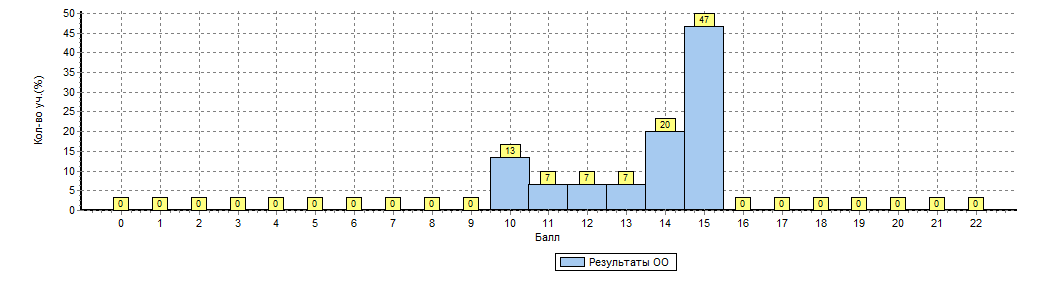 Распределение первичных баллов по вариантамРаспределение первичных баллов по вариантамРаспределение первичных баллов по вариантамРаспределение первичных баллов по вариантамРаспределение первичных баллов по вариантамРаспределение первичных баллов по вариантамРаспределение первичных баллов по вариантамРаспределение первичных баллов по вариантамРаспределение первичных баллов по вариантамВариант101112131415Кол-во уч.31337421148Комплект21113715№Допустили ошибки в тесте:Кол-во уч-ся%1Определение продолжительность светового дня городов России6402Все справились003Определить регион России в котором работают крупные лесопромышленные комплексы.2134Умение извлечь информацию, представленной на климатической карте2135Все справились06Все справились07Используя карту часовых поясов, определить московское время в разных регионах России.9608Знание понятий рождаемость, смертность, естественный прирост5339Анализ ВВП стран мира.117310Определить страну по описанию.1611Установите соответствие между страной и характерной особенностью её населения.  1612все справились0013Определить ресурсообеспеченность Канады используя данные предоставленной  таблицы.64014Определить субъект России по описанию.85315Сделать вывод на основе анализа содержания текста.85316Объясните экологические преимущества замкнутого технологического цикла указанного в тексте производства (водоподготовительной установки).  74617Проверка экологической грамотности учащихся853Индивидуальные результаты участниковИндивидуальные результаты участниковИндивидуальные результаты участниковИндивидуальные результаты участниковИндивидуальные результаты участниковИндивидуальные результаты участниковИндивидуальные результаты участниковИндивидуальные результаты участниковИндивидуальные результаты участниковИндивидуальные результаты участниковИндивидуальные результаты участниковИндивидуальные результаты участниковИндивидуальные результаты участниковИндивидуальные результаты участниковИндивидуальные результаты участниковИндивидуальные результаты участниковИндивидуальные результаты участниковИндивидуальные результаты участниковИндивидуальные результаты участниковИндивидуальные результаты участниковМаксимальный первичный балл: 21Максимальный первичный балл: 21Максимальный первичный балл: 21Максимальный первичный балл: 21Максимальный первичный балл: 21Максимальный первичный балл: 21Максимальный первичный балл: 21Максимальный первичный балл: 21Максимальный первичный балл: 21Максимальный первичный балл: 21Максимальный первичный балл: 21Максимальный первичный балл: 21Максимальный первичный балл: 21Максимальный первичный балл: 21Максимальный первичный балл: 21Максимальный первичный балл: 21Максимальный первичный балл: 21Максимальный первичный балл: 21Максимальный первичный балл: 21Максимальный первичный балл: 21NФИОВар.Выполнение заданийВыполнение заданийВыполнение заданийВыполнение заданийВыполнение заданийВыполнение заданийВыполнение заданийВыполнение заданийВыполнение заданийВыполнение заданийВыполнение заданийВыполнение заданийВыполнение заданийВыполнение заданийВыполнение заданийПерв. баллNФИОВар.№Перв. баллNФИОВар.12345678910K110K110K21112Перв. баллNФИОВар.М
а
к
с12214112111221Перв. балл11001     61  2  0  0  0  0  0  0  0  0  0  0  N  N  321002     61  2  0  1  4  1  1  2  1  1  1  0  1  1  1631003     61  2  0  0  4  1  1  2  0  1  1  0  2  N  1441004     51  2  2  0  4  0  0  2  1  0  0  0  2  1  1551005     61  2  1  1  4  1  1  2  1  1  1  N  1  0  1661007     61  2  0  0  4  1  1  2  1  1  1  2  0  0  1571008     51  0  1  0  2  0  0  2  1  1  1  2  0  0  1081009     51  2  1  0  4  0  0  2  1  1  1  2  2  1  17NФИОВар.Выполнение заданийВыполнение заданийВыполнение заданийВыполнение заданийВыполнение заданийВыполнение заданийВыполнение заданийВыполнение заданийВыполнение заданийВыполнение заданийВыполнение заданийВыполнение заданийВыполнение заданийВыполнение заданийNФИОВар.№NФИОВар.12345678910K110K21112NФИОВар.М
а
к
с122141121122111001     61  2  0  0  0  0  0  0  0  0  0  N  N  21002     61  2  0  1  4  1  1  2  1  1  0  1  1  31003     61  2  0  0  4  1  1  2  0  1  0  2  N  41004     51  2  2  0  4  0  0  2  1  0  0  2  1  51005     61  2  1  1  4  1  1  2  1  1  N  1  0  61007     61  2  0  0  4  1  1  2  1  1  2  0  0  71008     51  0  1  0  2  0  0  2  1  1  2  0  0  81009     51  2  1  0  4  0  0  2  1  1  2  2  1  Проценты 100875020872525877575377537Выполнение заданийВыполнение заданийВыполнение заданийВыполнение заданийВыполнение заданийВыполнение заданийВыполнение заданийВыполнение заданийВыполнение заданийВыполнение заданийВыполнение заданийВыполнение заданийВыполнение заданийВыполнение заданийВыполнение заданийВыполнение заданийВыполнение заданийВыполнение заданийВыполнение заданийВыполнение заданий(в % от числа участников)(в % от числа участников)(в % от числа участников)(в % от числа участников)(в % от числа участников)(в % от числа участников)(в % от числа участников)(в % от числа участников)(в % от числа участников)(в % от числа участников)(в % от числа участников)(в % от числа участников)(в % от числа участников)(в % от числа участников)(в % от числа участников)(в % от числа участников)(в % от числа участников)(в % от числа участников)(в % от числа участников)(в % от числа участников)Максимальный первичный балл: 21Максимальный первичный балл: 21Максимальный первичный балл: 21Максимальный первичный балл: 21Максимальный первичный балл: 21Максимальный первичный балл: 21Максимальный первичный балл: 21Максимальный первичный балл: 21Максимальный первичный балл: 21Максимальный первичный балл: 21Максимальный первичный балл: 21Максимальный первичный балл: 21Максимальный первичный балл: 21Максимальный первичный балл: 21Максимальный первичный балл: 21Максимальный первичный балл: 21Максимальный первичный балл: 21Максимальный первичный балл: 21Максимальный первичный балл: 21Максимальный первичный балл: 21ООООООООКол-во уч.12345678910K110K21112ООООООООКол-во уч.Макс
балл1221411211221Вся выборкаВся выборкаВся выборкаВся выборка25725494856776877470919079557166Карачаево-Черкесская РеспубликаКарачаево-Черкесская РеспубликаКарачаево-Черкесская Республика141796896975837469919667406963Усть-Джегутинский муниципальный районУсть-Джегутинский муниципальный район14497937572966580969456387863МОУ "Лицей №7 г. Усть-Джегуты"8100883125815050887575385038 Распределение первичных баллов Распределение первичных баллов Распределение первичных баллов Распределение первичных баллов Распределение первичных баллов Распределение первичных баллов Распределение первичных баллов Распределение первичных баллов Распределение первичных баллов Распределение первичных балловМаксимальный первичный балл: 21Максимальный первичный балл: 21Максимальный первичный балл: 21Максимальный первичный балл: 21Максимальный первичный балл: 21Максимальный первичный балл: 21Максимальный первичный балл: 21Максимальный первичный балл: 21Максимальный первичный балл: 21Максимальный первичный балл: 21Общая гистограмма первичных балловОбщая гистограмма первичных балловОбщая гистограмма первичных балловОбщая гистограмма первичных балловОбщая гистограмма первичных балловОбщая гистограмма первичных балловОбщая гистограмма первичных балловОбщая гистограмма первичных балловОбщая гистограмма первичных балловОбщая гистограмма первичных баллов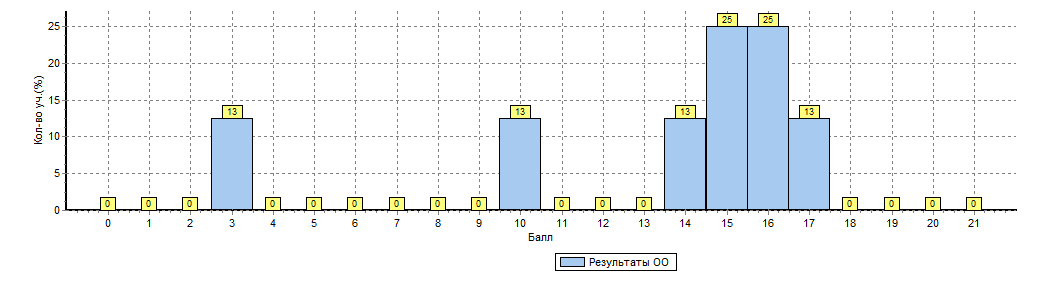 Распределение первичных баллов по вариантамРаспределение первичных баллов по вариантамРаспределение первичных баллов по вариантамРаспределение первичных баллов по вариантамРаспределение первичных баллов по вариантамРаспределение первичных баллов по вариантамРаспределение первичных баллов по вариантамРаспределение первичных баллов по вариантамРаспределение первичных баллов по вариантамВариант31014151617Кол-во уч.51113611125Комплект1112218Всероссийские проверочные работы (11 класс)Всероссийские проверочные работы (11 класс)Всероссийские проверочные работы (11 класс)Всероссийские проверочные работы (11 класс)Всероссийские проверочные работы (11 класс)Всероссийские проверочные работы (11 класс)Всероссийские проверочные работы (11 класс)Всероссийские проверочные работы (11 класс)Всероссийские проверочные работы (11 класс)Всероссийские проверочные работы (11 класс)Всероссийские проверочные работы (11 класс)Всероссийские проверочные работы (11 класс)Всероссийские проверочные работы (11 класс)Всероссийские проверочные работы (11 класс)Всероссийские проверочные работы (11 класс)Всероссийские проверочные работы (11 класс)Всероссийские проверочные работы (11 класс)Всероссийские проверочные работы (11 класс)Всероссийские проверочные работы (11 класс)Всероссийские проверочные работы (11 класс)Всероссийские проверочные работы (11 класс)Всероссийские проверочные работы (11 класс)Всероссийские проверочные работы (11 класс)Всероссийские проверочные работы (11 класс)Всероссийские проверочные работы (11 класс)Всероссийские проверочные работы (11 класс)Всероссийские проверочные работы (11 класс)Всероссийские проверочные работы (11 класс)Всероссийские проверочные работы (11 класс)Всероссийские проверочные работы (11 класс)Дата: 11.05.2017Дата: 11.05.2017Дата: 11.05.2017Дата: 11.05.2017Дата: 11.05.2017Дата: 11.05.2017Дата: 11.05.2017Дата: 11.05.2017Дата: 11.05.2017Дата: 11.05.2017Дата: 11.05.2017Дата: 11.05.2017Дата: 11.05.2017Дата: 11.05.2017Дата: 11.05.2017Дата: 11.05.2017Дата: 11.05.2017Дата: 11.05.2017Дата: 11.05.2017Дата: 11.05.2017Дата: 11.05.2017Дата: 11.05.2017Дата: 11.05.2017Дата: 11.05.2017Дата: 11.05.2017Дата: 11.05.2017Дата: 11.05.2017Дата: 11.05.2017Дата: 11.05.2017Дата: 11.05.2017Предмет: БиологияПредмет: БиологияПредмет: БиологияПредмет: БиологияПредмет: БиологияПредмет: БиологияПредмет: БиологияПредмет: БиологияПредмет: БиологияПредмет: БиологияПредмет: БиологияПредмет: БиологияПредмет: БиологияПредмет: БиологияПредмет: БиологияПредмет: БиологияПредмет: БиологияПредмет: БиологияПредмет: БиологияПредмет: БиологияПредмет: БиологияПредмет: БиологияПредмет: БиологияПредмет: БиологияПредмет: БиологияПредмет: БиологияПредмет: БиологияПредмет: БиологияПредмет: БиологияПредмет: БиологияИндивидуальные результаты участниковИндивидуальные результаты участниковИндивидуальные результаты участниковИндивидуальные результаты участниковИндивидуальные результаты участниковИндивидуальные результаты участниковИндивидуальные результаты участниковИндивидуальные результаты участниковИндивидуальные результаты участниковИндивидуальные результаты участниковИндивидуальные результаты участниковИндивидуальные результаты участниковИндивидуальные результаты участниковИндивидуальные результаты участниковИндивидуальные результаты участниковИндивидуальные результаты участниковИндивидуальные результаты участниковИндивидуальные результаты участниковИндивидуальные результаты участниковИндивидуальные результаты участниковИндивидуальные результаты участниковИндивидуальные результаты участниковИндивидуальные результаты участниковИндивидуальные результаты участниковИндивидуальные результаты участниковИндивидуальные результаты участниковИндивидуальные результаты участниковИндивидуальные результаты участниковИндивидуальные результаты участниковИндивидуальные результаты участниковМаксимальный первичный балл: 30Максимальный первичный балл: 30Максимальный первичный балл: 30Максимальный первичный балл: 30Максимальный первичный балл: 30Максимальный первичный балл: 30Максимальный первичный балл: 30Максимальный первичный балл: 30Максимальный первичный балл: 30Максимальный первичный балл: 30Максимальный первичный балл: 30Максимальный первичный балл: 30Максимальный первичный балл: 30Максимальный первичный балл: 30Максимальный первичный балл: 30Максимальный первичный балл: 30Максимальный первичный балл: 30Максимальный первичный балл: 30Максимальный первичный балл: 30Максимальный первичный балл: 30Максимальный первичный балл: 30Максимальный первичный балл: 30Максимальный первичный балл: 30Максимальный первичный балл: 30Максимальный первичный балл: 30Максимальный первичный балл: 30Максимальный первичный балл: 30Максимальный первичный балл: 30Максимальный первичный балл: 30Максимальный первичный балл: 30NФИОВар.Выполнение заданийВыполнение заданийВыполнение заданийВыполнение заданийВыполнение заданийВыполнение заданийВыполнение заданийВыполнение заданийВыполнение заданийВыполнение заданийВыполнение заданийВыполнение заданийВыполнение заданийВыполнение заданийВыполнение заданийВыполнение заданийВыполнение заданийВыполнение заданийВыполнение заданийВыполнение заданийВыполнение заданийВыполнение заданийВыполнение заданийВыполнение заданийПерв. баллNФИОВар.№Перв. баллNФИОВар.123(1)3(2)45567(1)7(1)7(2)8910(1)10(2)10(2)11121314(1)14(2)1516Перв. баллNФИОВар.М
а
к
с22111113111221112211122Перв. балл11001     80  1  1  0  1  0  0  0  1  1  1  2  2  0  1  1  1  0  1  1  1  0  0  1421002     72  1  1  1  1  0  0  3  0  0  0  1  2  1  0  0  0  2  1  1  0  0  0  1731004     71  1  0  1  1  0  0  3  1  1  1  1  0  1  1  1  1  2  0  1  0  0  0  1641005     80  1  1  0  1  1  1  0  1  1  0  2  2  1  1  1  1  0  1  0  1  0  1  1551006     82  1  1  0  1  1  1  0  1  1  1  2  2  1  1  1  1  2  1  1  1  0  0  2061007     81  2  1  1  1  1  1  3  1  1  0  2  2  0  1  1  2  0  1  1  1  0  1  2271008     72  1  1  1  1  1  1  3  1  1  1  2  2  1  1  1  2  0  1  1  1  1  2  2681009     72  2  0  1  1  0  0  0  0  0  0  2  2  1  1  1  1  2  0  0  0  0  0  1591010     72  1  1  0  1  0  0  1  0  0  0  2  2  0  1  1  1  2  0  1  0  0  0  15Всероссийские проверочные работы (11 класс)Всероссийские проверочные работы (11 класс)Всероссийские проверочные работы (11 класс)Всероссийские проверочные работы (11 класс)Всероссийские проверочные работы (11 класс)Всероссийские проверочные работы (11 класс)Всероссийские проверочные работы (11 класс)Всероссийские проверочные работы (11 класс)Всероссийские проверочные работы (11 класс)Всероссийские проверочные работы (11 класс)Всероссийские проверочные работы (11 класс)Всероссийские проверочные работы (11 класс)Всероссийские проверочные работы (11 класс)Всероссийские проверочные работы (11 класс)Всероссийские проверочные работы (11 класс)Всероссийские проверочные работы (11 класс)Всероссийские проверочные работы (11 класс)Всероссийские проверочные работы (11 класс)Всероссийские проверочные работы (11 класс)Всероссийские проверочные работы (11 класс)Всероссийские проверочные работы (11 класс)Всероссийские проверочные работы (11 класс)Всероссийские проверочные работы (11 класс)Всероссийские проверочные работы (11 класс)Всероссийские проверочные работы (11 класс)Всероссийские проверочные работы (11 класс)Всероссийские проверочные работы (11 класс)Всероссийские проверочные работы (11 класс)Дата: 11.05.2017Дата: 11.05.2017Дата: 11.05.2017Дата: 11.05.2017Дата: 11.05.2017Дата: 11.05.2017Дата: 11.05.2017Дата: 11.05.2017Дата: 11.05.2017Дата: 11.05.2017Дата: 11.05.2017Дата: 11.05.2017Дата: 11.05.2017Дата: 11.05.2017Дата: 11.05.2017Дата: 11.05.2017Дата: 11.05.2017Дата: 11.05.2017Дата: 11.05.2017Дата: 11.05.2017Дата: 11.05.2017Дата: 11.05.2017Дата: 11.05.2017Дата: 11.05.2017Дата: 11.05.2017Дата: 11.05.2017Дата: 11.05.2017Дата: 11.05.2017Предмет: БиологияПредмет: БиологияПредмет: БиологияПредмет: БиологияПредмет: БиологияПредмет: БиологияПредмет: БиологияПредмет: БиологияПредмет: БиологияПредмет: БиологияПредмет: БиологияПредмет: БиологияПредмет: БиологияПредмет: БиологияПредмет: БиологияПредмет: БиологияПредмет: БиологияПредмет: БиологияПредмет: БиологияПредмет: БиологияПредмет: БиологияПредмет: БиологияПредмет: БиологияПредмет: БиологияПредмет: БиологияПредмет: БиологияПредмет: БиологияПредмет: БиологияВыполнение заданийВыполнение заданийВыполнение заданийВыполнение заданийВыполнение заданийВыполнение заданийВыполнение заданийВыполнение заданийВыполнение заданийВыполнение заданийВыполнение заданийВыполнение заданийВыполнение заданийВыполнение заданийВыполнение заданийВыполнение заданийВыполнение заданийВыполнение заданийВыполнение заданийВыполнение заданийВыполнение заданийВыполнение заданийВыполнение заданийВыполнение заданийВыполнение заданийВыполнение заданийВыполнение заданийВыполнение заданий(в % от числа участников)(в % от числа участников)(в % от числа участников)(в % от числа участников)(в % от числа участников)(в % от числа участников)(в % от числа участников)(в % от числа участников)(в % от числа участников)(в % от числа участников)(в % от числа участников)(в % от числа участников)(в % от числа участников)(в % от числа участников)(в % от числа участников)(в % от числа участников)(в % от числа участников)(в % от числа участников)(в % от числа участников)(в % от числа участников)(в % от числа участников)(в % от числа участников)(в % от числа участников)(в % от числа участников)(в % от числа участников)(в % от числа участников)(в % от числа участников)(в % от числа участников)Максимальный первичный балл: 30Максимальный первичный балл: 30Максимальный первичный балл: 30Максимальный первичный балл: 30Максимальный первичный балл: 30Максимальный первичный балл: 30Максимальный первичный балл: 30Максимальный первичный балл: 30Максимальный первичный балл: 30Максимальный первичный балл: 30Максимальный первичный балл: 30Максимальный первичный балл: 30Максимальный первичный балл: 30Максимальный первичный балл: 30Максимальный первичный балл: 30Максимальный первичный балл: 30Максимальный первичный балл: 30Максимальный первичный балл: 30Максимальный первичный балл: 30Максимальный первичный балл: 30Максимальный первичный балл: 30Максимальный первичный балл: 30Максимальный первичный балл: 30Максимальный первичный балл: 30Максимальный первичный балл: 30Максимальный первичный балл: 30Максимальный первичный балл: 30Максимальный первичный балл: 30ООООООООКол-во уч.123(1)3(2)4567(1)7(2)8910(1)10(2)1112131314(1)14(2)1516ООООООООКол-во уч.Макс
балл221111311221122111122Вся выборкаВся выборкаВся выборкаВся выборка240846806792677274788380697975856677757581583765Карачаево-Черкесская РеспубликаКарачаево-Черкесская РеспубликаКарачаево-Черкесская Республика1171776784696772728175647766816071757583553454Усть-Джегутинский муниципальный районУсть-Джегутинский муниципальный район100746388656362718369788455836076787887412846МОУ "Лицей №7 г. Усть-Джегуты"9676178561004448674489896789565667677856622Распределение первичных балловРаспределение первичных балловРаспределение первичных балловРаспределение первичных балловРаспределение первичных балловРаспределение первичных балловРаспределение первичных балловРаспределение первичных балловРаспределение первичных балловРаспределение первичных балловРаспределение первичных балловРаспределение первичных балловМаксимальный первичный балл: 30Максимальный первичный балл: 30Максимальный первичный балл: 30Максимальный первичный балл: 30Максимальный первичный балл: 30Максимальный первичный балл: 30Максимальный первичный балл: 30Максимальный первичный балл: 30Максимальный первичный балл: 30Максимальный первичный балл: 30Максимальный первичный балл: 30Максимальный первичный балл: 30Общая гистограмма первичных балловОбщая гистограмма первичных балловОбщая гистограмма первичных балловОбщая гистограмма первичных балловОбщая гистограмма первичных балловОбщая гистограмма первичных балловОбщая гистограмма первичных балловОбщая гистограмма первичных балловОбщая гистограмма первичных балловОбщая гистограмма первичных балловОбщая гистограмма первичных балловОбщая гистограмма первичных баллов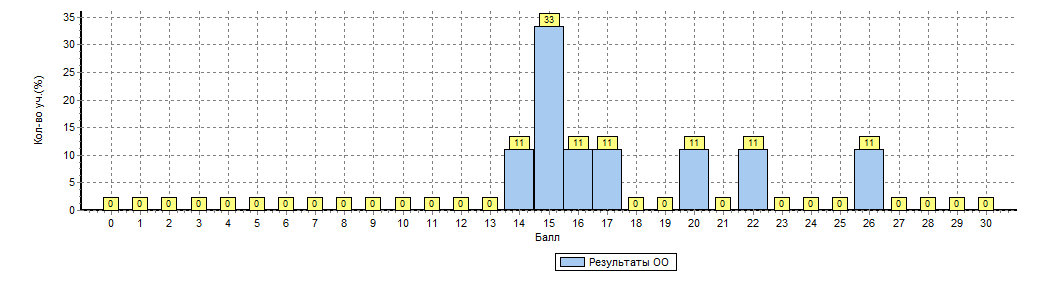 Распределение первичных баллов по вариантамРаспределение первичных баллов по вариантамРаспределение первичных баллов по вариантамРаспределение первичных баллов по вариантамРаспределение первичных баллов по вариантамРаспределение первичных баллов по вариантамРаспределение первичных баллов по вариантамРаспределение первичных баллов по вариантамРаспределение первичных баллов по вариантамРаспределение первичных баллов по вариантамРаспределение первичных баллов по вариантамВариант1415161720222626Кол-во уч.7211115811114Комплект131111119№П-пФ.И.О.КлассПредметМестоУчитель1Гедиева ЭльвираБорисовна8физика1Мурзаева М.И.2Байрамукова Алана Робертовна9физика2Мурзаева М.И.3Байрамкулова Лейла Хамзатовна10физика1Мурзаева М.И.4СалпагароваКамилаАлиевна11физика1Мурзаева М.И.5Боташев АсланМухтарович7аФизическая культура1Хубиев О.Х.6АлакаеваЗухраДахировна7аФизическая культура1Хубиев О.Х.7Чомаев ШамильХаджиевич10Физическая культура1Хубиев О.Х.8Фзаирова Альбина Ахмадовна10Физическая культура2Хубиев О.Х.9Байрамкулова Джамиля Назимовна10Химия3Чомаева З.М.10Боброва Яна Олеговна9ОБЖ2Кубанов К.М.11Абазалиева АлинаЮнусовна8Русский язык3Байрамкулова Ф.Н.12Байрамкулова Лейла Хамазатовна10Русский язык3Уртенова Л.Р.13ХачироваЗульфияБекмурзаевна8Литература1Байрамкулова Ф.Н.14МалсуйгеноваМадинаКазбековна9Литература3Уртенова Л.Р.15Аджиева Карина Рамазановна10Литература2Уртенова Л.Р.16Байрамкулова Джамиля Назимовна10Английский язык3Салпагарова  М.Д,17Боташева Фарида Дахировна7аАнглийский язык1Салпагарова  М.Д,№ п-пФ.И.О.КлассТема работыМестоРуководитель1Гербекова Амина Дахировна10Культурное наследие города Усть-Джегута1Уртенова Л.Р.2Аджиева Карина Рамазановна10Поделись теплом своей души2Байрамкулова  Ф.Н.3Дьяченко Анастасия АлександровнаЧомаев Шамиль Хаджиевич10Как заучивание стихов влияет на память человека1Хапчаева М.Х.4Тебуева  Фатима РуслановнаБатчаева Камилла Дахировна9Магометов С.К.-герой карачаевского народа3Аппаева И.Х.5КочкароваАсият Хаджи-Муратовна9Химия в быту2Салпагарова Н.Х.6Боташева Альбина ДахировнаХатуаеваДайанаТныбековна5аФастфуд-быстрая еда или медленная смерть?2Салпагарова Н.Х.7Борлаков Амир АрсеновичБорлаков Альберт Арсенович3бСлед войны в моей семье3Батчаева М.Р.8КаппушеваЯсмина Муратовна1аЯ и мое имя1аУрусова З.А.9Шиянов Даниил Романович1бАквариум и его обитатели1бБайрамукова З.Х-М.№п-пФ.И.О.КлассОбласть одаренности(предметная,спортивная,творческая и т.д.)Участие (во всех мероприятиях с указанием уровня мероприятия Результат участия1Айбазова Фатима11спортивнаяКомандное первенство Усть-Джегутинского муниципального района по настольному теннису среди общеобразовательных учреждений3 место2Дотдаев Ислам11спортивнаяПервенство Усть-Джегутинского муниципального района по волейболу среди общеобразовательных учреждений1 место3Казаков Ренат11спортивнаяПервенство Усть-Джегутинского муниципального района по волейболу среди общеобразовательных учреждений1 место3Казаков Ренат11спортивнаяКомандное первенство Усть-Джегутинского муниципального района по настольному теннису среди общеобразовательных учреждений3 место4Тебуев Аслан11спортивнаяПервенство Усть-Джегутинского муниципального района по волейболу среди общеобразовательных учреждений1 место4Тебуев Аслан11спортивнаяКомандное первенство Усть-Джегутинского муниципального района по 5настольному теннису среди общеобразовательных учреждений3 место5Фазаирова Альбина10спортивнаяКомандное первенство Усть-Джегутинского муниципального района по настольному теннису среди общеобразовательных учреждений3 место6Гербекова Амина10творческая16 Карачаево-Черкесская республиканская открытая научно-краеведческая  конференция научного объединения «Дар»3 место7Байрамкулова Джамиля  10предметнаяМуниципальный этап общереспубликанской олимпиады среди учащихся 10 классов средних общеобразовательных школ КЧР по вопросам избирательного права и избирательного процессаАктивное участие8Гербекова Лаура10предметнаяКонкурс сочинений(лицейский) «Моя судьба в судьбе моей республики»Активное участие8Гербекова Лаура10спортивнаяПервенство Усть-Джегутинского муниципального района по шашкам среди общеобразовательных учреждений, в рамках Спартакиады обучающихся 2017 г.1 место8Гербекова Лаура10спортивнаяКомандное первенство Усть-Джегутинского муниципального района по шахматам среди общеобразовательных учреждений, посвященное «Дню народного единства»3 место9Чомаев Шамиль10спортивнаяПервенство Усть-Джегутинского муниципального района по шашкам среди общеобразовательных учреждений, в рамках Спартакиады обучающихся 2017 г.1 место9Чомаев Шамиль10спортивнаяПервенство Усть-Джегутинского муниципального района по волейболу среди общеобразовательных учреждений1 место9Чомаев Шамиль10предметнаяМуниципальный этап всероссийской олимпиады школьников  по физкультуре 2 место10Борлаков Альберт10спортивнаяПервенство Усть-Джегутинского муниципального района по волейболу среди общеобразовательных учреждений1 место11БайрамуковРамин10спортивнаяПервенство Усть-Джегутинского муниципального района по волейболу среди общеобразовательных учреждений1 место12Узденов Руслан10спортивнаяПервенство Усть-Джегутинского муниципального района по волейболу среди общеобразовательных учреждений1 место13ЗаузановАзамат9спортивнаяПервенство Усть-Джегутинского муниципального района по волейболу среди общеобразовательных учреждений.1 место13ЗаузановАзамат9спортивнаяКомандное первенство Усть-Джегутинского муниципального района по настольному теннису среди общеобразовательных учреждений3 место14БайрамкуловАубекир8спортивнаяПервенство Усть-Джегутинского муниципального района по волейболу среди общеобразовательных учреждений,1 место15Айдаруков Ислам8спортивнаяПервенство Усть-Джегутинского муниципального района по шашкам среди общеобразовательных учреждений, в рамках Спартакиады обучающихся 2017 г.1 место16Боташев Аслан7аспортивнаяПервенство Усть-Джегутинского муниципального района по волейболу среди общеобразовательных учреждений.1 место17БайкуловаЗалина7апредметнаяЛицейский тур Всероссийской олимпиады школьников по литературе1 место18Боташева Фарида7апредметнаяЛицейский тур Всероссийской олимпиады школьников по информатике1 место18Боташева Фарида7апредметнаяЛицейский тур Всероссийской олимпиады школьников по физике1 место18Боташева Фарида7апредметнаяЛицейский тур Всероссийской олимпиады школьников по географии1 место18Боташева Фарида7апредметнаяЛицейский тур Всероссийской олимпиады школьников по математике1 место18Боташева Фарида7апредметнаяЛицейский тур Всероссийской олимпиады школьников по истории2 место18Боташева Фарида7апредметнаяЛицейский тур Всероссийской олимпиады школьников по обществознанию1 место19Салпагарова Карина7апредметнаяМуниципальный этап Всероссийской олимпиады школьников по английскому языку1 место19Салпагарова Карина7апредметнаяЛицейский этап Всероссийской олимпиады школьников по родному языку1 место19Салпагарова Карина7апредметнаяЛицейский тур Всероссийской олимпиады школьников по обществознанию3 место19Салпагарова Карина7апредметнаяЛицейский тур Всероссийской олимпиады школьников по русскому языку3 место20Хачиров Амир7бспортивнаяПервенство Усть-Джегутинского муниципального района по шашкам среди общеобразовательных учреждений, в рамках Спартакиады обучающихся 2017 г.1 место21АйбазоваХаджият7бтворческаяЗа активное участие в жизни Дома творчестваАктивное участие21АйбазоваХаджият7бтворческаяМеждународный фестиваль-конкурс «Поколение талантов» в номинации народный, кавказский фольклор1 место21АйбазоваХаджият7бтворческаяЗа отличную учебу и активное участие в концертной деятельности МКДМШ им.Н.М.БоташеваАктивное участие22Урусов Аубекир7бспортивнаяПервенство Усть-Джегутинского муниципального района по легкоатлетическому 4-хборью среди обучающихся 2004-2005 г.р.(60 м.)1 место22Урусов АубекирспортивнаяПервенство Усть-Джегутинского муниципального района по легкоатлетическому 4-хборью среди обучающихся 2004-2005 г.р.(800 м.)1 место22Урусов АубекирспортивнаяПервенство Усть-Джегутинского муниципального района по легкоатлетическому 4-хборью среди обучающихся 2004-2005 г.р.(длина)1 место22Урусов АубекирспортивнаяПервенство Усть-Джегутинского муниципального района по легкоатлетическому 4-хборью среди обучающихся 2004-2005 г.р.1 место22Урусов Аубекирпредметная3 Международный конкурс «Мириады открытий» проекта «Инфоурок» «Путешествие по музеям и театрам мира: Москва» (7 класс)1 место22Урусов Аубекирпредметная3 Международный конкурс «Мириады открытий» проекта «Инфоурок» по биологии «Волшебное царство»1 место23предметная3 Международный конкурс «Мириады открытий» проекта «Инфоурок»  по физической культуре «Олимпийский огонь-2016»2 место24ГербековАлим6аспортивнаяПервенство Усть-Джегутинского муниципального района по шашкам среди общеобразовательных учреждений, в рамках Спартакиады обучающихся 2017 г.1 место25ГербековАлим6апредметнаяЛицейский тур Всероссийской олимпиады школьников по истории2 место25ГербековАлим6апредметнаяЛицейский тур Всероссийской олимпиады школьников по русскому языку2 место25ГербековАлим6апредметнаяЛицейский тур Всероссийской олимпиады школьников по литературе2 место26Азаматов Амир6апредметнаяЛицейский тур Всероссийской олимпиады школьников по технологии3 место26Азаматов Амир6апредметнаяЛицейский тур Всероссийской олимпиады школьников по физкультуре1 место27Трофименко Алан6апредметнаяЛицейский тур Всероссийской олимпиады школьников по истории1 место27Трофименко Алан6апредметнаяЛицейский тур Всероссийской олимпиады школьников по технологии3 место27Трофименко Алан6апредметнаяЛицейский тур Всероссийской олимпиады школьников по физкультуре3 место28Салпагарова Джамиля6апредметнаяЛицейский тур Всероссийской олимпиады школьников по русскому языку1 место28Салпагарова Джамиля6атворческаяЛицейский конкурс чтецов «В памяти останется навечно…», посвященный 71 –й годовщине Победы в ВОВ3 место28Салпагарова Джамиля6апредметнаяЛицейский тур Всероссийской олимпиады школьников по литературе1 место29Гербекова Милана6апредметнаяЛицейский тур Всероссийской олимпиады школьников по истории3 место30предметнаяЛицейский тур Всероссийской олимпиады школьников по  биологии3 место31Текеева Динара6бспортивнаяПервенство Усть-Джегутинского муниципального района по шашкам среди общеобразовательных учреждений, в рамках Спартакиады обучающихся 2017 г.1 место31Текеева Динара6бтворческаяРеспубликанский творческий конкурс «Говорят литературные герои» в номинации «Плакат» в возрастной группе 11-13 лет.лауреат32Лайпанова Алина6бтворческаяЛицейский конкурс чтецов «Герои былых времен…», посвященный 72-годовщине Победы советского народа в ВОВ1 место33ХатуаеваДайана5апредметнаяЛицейский тур Всероссийской олимпиады школьников по русскому языку3 место33ХатуаеваДайана5апредметнаяЛицейский тур Всероссийской олимпиады школьников по технологии3 место33ХатуаеваДайана5апредметнаяЛицейский тур Всероссийской олимпиады школьников по английскому языку3 место33ХатуаеваДайана5апредметнаяЛицейский тур Всероссийской олимпиады школьников по литературе1 место34Салпагаров Рамазан5апредметнаяЛицейский тур Всероссийской олимпиады школьников по литературе2 место34Салпагаров Рамазан5апредметнаяЛицейский тур Всероссийской олимпиады школьников по истории2 место34Салпагаров Рамазан5апредметнаяЛицейский тур Всероссийской олимпиады школьников по географии1 место34Салпагаров Рамазан5апредметнаяЛицейский тур Всероссийской олимпиады школьников по математике1 место34Салпагаров Рамазан5апредметнаяЛицейский тур Всероссийской олимпиады школьников по карачаевскому языку и литературе1 место34Салпагаров Рамазан5атворческаяЛицейский конкурс чтецов, посвященный Дню депортации карачаевского народа1 место35ЧуковаАриана5бтворческаяМеждународный конкурс молодых дизайнеров «Минги тау» в номинации декоративно-прикладное искусствоУчастник36ЧуковаАлима5бспортивнаяКомандная спортивно-развлекательная игра «Спортландия на песке» МДЦ «Артек»1 место36ЧуковаАлима5бтехническаяКомандная развлекательно-техническая игра «Техноквест» МДЦ «Артек»2 место36ЧуковаАлима5бтворческаяЗа отличную учебу и активное участие в концертной деятельности МКДМШ им.Н.М.БоташеваЗа отличную учебу и активное участие36ЧуковаАлима5бтворческаяГородской конкурс чтецов  «Мы этой памяти верны», посвященный 70-летию Победв в ВОВУчастник37Каппушева Марианна5бпредметнаяЛицейский тур Всероссийской олимпиады школьников по  литературе2 место37Каппушева Марианна5бпредметнаяЛицейский тур Всероссийской олимпиады школьников по  русскому языку3 место38Айбазов Мурат5бпредметнаяЛицейский тур Всероссийской олимпиады школьников по  истории2 место38Айбазов Мурат5бтворческийЛицейский конкурс чтецов, посвященный Дню депортации карачаевского народа3 место39АйбазоваАсият5бпредметнаяМеждународная олимпиада «осень-2016» проекта «Инфоурок» по Всемирной истории1 место
40Алимова Аминат4апредметнаяЛицейский тур Всероссийской олимпиады школьников по окружающему миру3 место
40Алимова Аминат4атворческаяЛицейский конкурс чтецов «Мы бережем тебя, планета  Земля!»2 место
40Алимова Аминат4атворческаяЛицейский конкурс чтецов «Подвиг»1 место41Токов Ильяс4апредметнаяМеждународная олимпиада «Зимняя арифметика»Призер(26 из 30 баллов)42Койчуев Алан4атворческаяЛицейский конкурс чтецов «Мы бережем тебя, планета  Земля!»1 место42Койчуев Алан4апредметнаяЛицейский тур Всероссийской олимпиады школьников по русскому языку3 место42Койчуев Алан4атворческаяЛицейский конкурс чтецов «Подвиг»2 место42Койчуев Алан4апредметнаяЛицейский тур Всероссийской олимпиады школьников по окружающему миру2 место42Койчуев Алан4атворческаяЗа отличную учебу и активное участие в концертной деятельности МКДМШ им.Н.М.БоташеваЗа отличную учебу и активное участие43БытдаеваЗалина4апредметнаяЛицейский тур Всероссийской олимпиады школьников по математике1 место44Борлакова Амина4бпредметнаяЛицейский тур Всероссийской олимпиады школьников по математике1 место44Борлакова Амина4бпредметнаяЛицейский тур Всероссийской олимпиады школьников по русскому языку3 место45Алиева Фатима4бтворческаяЛицейский конкурс чтецов «Мы бережем тебя, планета  Земля!»1 место45Алиева Фатима4бтворческаяЛицейский конкурс чтецов, посвященный Дню защитника Отечества и 72 годовщине Победы советского народа в ВОВ1 место45Алиева Фатима4бпредметнаяЛицейский тур Всероссийской олимпиады школьников по литературному чтению2 место45Алиева Фатима4бпредметнаяЛицейский тур Всероссийской олимпиады школьников по русскому языку2 место45Алиева Фатима4бпредметнаяЛицейский тур Всероссийской олимпиады школьников по математике2 место46Хапчаева Милана4бпредметнаяЛицейский тур Всероссийской олимпиады школьников по окружающему миру2 место46Хапчаева Милана4бтворческаяЛицейский конкурс чтецов «Мы бережем тебя, планета  Земля!»1 место47Салпагарова Фарида3атворческийЛицейский конкурс чтецов «Подвиг»2 место48Алакаев Марат3атворческийЛицейский конкурс чтецов «Подвиг»1 место48Алакаев Марат3атворческаяЛицейский конкурс чтецов «Мы бережем тебя, планета  Земля!»1 место49Урусова Милана3атворческийЛицейский конкурс чтецов «Подвиг»2 место49Урусова Милана3атворческаяЛицейский конкурс чтецов «Мы бережем тебя, планета  Земля!»1 место50Салпагарова Фарида3атворческаяЛицейский конкурс чтецов «Мы бережем тебя, планета  Земля!»1 место51Салпагаров Марат3бтворческаяЛицейский конкурс чтецов, посвященный Дню защитника  Отечества и 72 годовщине Победы советского народа в ВОВ1 место51Салпагаров Марат3бтворческаяЛицейский конкурс чтецов «Мы бережем тебя, планета  Земля!»1 место52АйбазовАнуар3бтворческаяЛицейский конкурс чтецов, посвященный Дню защитника  Отечества и 72 годовщине Победы советского народа в ВОВ2 место53Айбазов Магомед3бспортивнаяОткрытое первенство Учкекена по каратэ, посвященное Дню защитника Отечества2 место54Айбазов Карим3бтворческая6 Международный фестиваль-конкурс детского и юношеского творчества «Звездный дождь»Победитель в номинации народный танец55МалсугеновСамат3бтворческаяЛицейский конкурс чтецов, посвященный Дню защитника  Отечества и 72 годовщине Победы советского народа в ВОВ2 место56ЭбеккуевКемран3бпредметнаяВсероссийская олимпиада по математике для 1-11 классов3 место57КубановаАиша3бтворческаяЛицейский конкурс чтецов «Мы бережем тебя, планета  Земля!»1 место58Байрамуков Борис2атворческаяЛицейский конкурс чтецов «Мы бережем тебя, планета  Земля!»2 место59Семенов Тамирлан2атворческаяЛицейский конкурс чтецов «Атаджуртючюн».1 место59Семенов Тамирлан2атворческийЛицейский конкурс чтецов «Мы бережем тебя, планета  Земля!»2 место59Семенов Тамирлан2атворческаяЛицейский конкурс чтецов «Подвиг»1 место60БоташеваМадина2атворческийЛицейский конкурс чтецов «Мы бережем тебя, планета  Земля!»2 место60БоташеваМадина2атворческаяЛицейский конкурс чтецов «Атаджуртючюн».1 место61Богданова Александра2атворческаяЛицейский конкурс чтецов «Подвиг»2 место62Заузанов Ренат2атворческаяЛицейский конкурс чтецов «Атаджуртючюн».1 место63Батчаев Арсен2бтворческаяЛицейский конкурс чтецов «Атаджуртючюн».1 место64творческийЛицейский конкурс чтецов «Мы бережем тебя, планета  Земля!»1 место65Гаппоева Альбина2бтворческийЛицейский конкурс чтецов «Мы бережем тебя, планета  Земля!»2 место65Гаппоева Альбина2бтворческийЛицейский конкурс чтецов «Подвиг»1 место65Гаппоева Альбина2бтворческаяЛицейский конкурс чтецов «Атаджуртючюн».2 место66ШунгароваРусалина2бтворческийЛицейский конкурс чтецов «Подвиг»2 место67Черкасов динислам2бтворческаяЛицейский конкурс чтецов «Атаджуртючюн».1 место68Айбазова Милана2бтворческийЛицейский конкурс чтецов «Атаджуртючюн».1 место69АйбазоваАлия2бтворческийЛицейский конкурс чтецов «Мы бережем тебя, планета  Земля!»2 место69АйбазоваАлия2бтворческийЛицейский конкурс чтецов «Подвиг»2 место70Урусова Илана1атворческийЛицейский конкурс чтецов «Мы бережем тебя, планета  Земля!»3 место71КаппушеваЯсмина1атворческийЛицейский конкурс чтецов «Мы бережем тебя, планета  Земля!»1 место71КаппушеваЯсмина1атворческаяЛицейский конкурс чтецов «Подвиг»1 место72Текеева Камилла1атворческаяЛицейский конкурс чтецов «Подвиг»2 место73БорлаковаСабрина1атворческаяЛицейский конкурс чтецов «Подвиг»2 место74Кондратьева Ксения1атворческийЛицейский конкурс чтецов «Мы бережем тебя, планета  Земля!»3 место75Боташева Фатима1бтворческаяЛицейский конкурс чтецов «Подвиг»1 место76Гаппоев Альберт1бтворческаяЛицейский конкурс чтецов «Подвиг»1 место76Гаппоев Альберт1бтворческийЛицейский конкурс чтецов «Мы бережем тебя, планета  Земля!»1 место77Алиев Магамед1бтворческийЛицейский конкурс чтецов «Мы бережем тебя, планета  Земля!»1 место77Алиев Магамед1бтворческаяЛицейский конкурс чтецов «Подвиг»1 место78Мыркакова Лиана1бтворческаяЛицейский конкурс чтецов «Подвиг»1 место78Мыркакова Лиана1бпредметнаяВсероссийская заочная  олимпиада по математике1 место 79КаракетоваАделина1бтворческаяЛицейский конкурс чтецов «Подвиг»1 место79КаракетоваАделина1бпредметнаяВсероссийская заочная  олимпиада по математике3 место80КатчиевАзамат1бпредметнаяВсероссийская заочная  олимпиада по математике3 место81Боташева Фатима1бпредметнаяВсероссийская заочная  олимпиада по математике1 место 82ТебуеваКамила1бпредметнаяВсероссийская заочная  олимпиада по математике3 место83Умаров Осман1бпредметнаяВсероссийская заочная  олимпиада по математике3 место84Кубанов Амин1бпредметнаяВсероссийская заочная  олимпиада по математике3 место85Семенова Амина1бпредметнаяВсероссийская заочная  олимпиада по математике3место86БатчаеваАиша1бпредметнаяВсероссийская заочная  олимпиада по математике3 место№МероприятиеКлассДата проведенияОтветственные1Математическая сказка1а20.04.17Лепшокова З.А.2Экологический КВН «Берегите Землю, берегите!»1б21.04.17Байрамукова З.Х-М.3Аппликация «Ромашка»1б25.04.17Узденова М.М.4Изготовление объемной игрушки2б20.04.17Аппаева И.Х.5Открытие недели внеурочной деятельности2а, 2б14.04Лепшокова З.А-А., Бердиева Б.И.6Путешествие по сказкам3а21.04.17Суюнбаева Ф.М.7Психологический тренинг познавательных способностей3а25.04.17Хапчаева М.Х.8Игра-КВН: «Занимательная математика»3б21.04.17Батчаева М.Р.9Водоемы Карачаево-Черкесской республики4а,4б21.04.17Семенова Л.Х., Кубанова С.М.10Шашечный турнир: «В королевстве шашек»1, 3, 4 15-25.04.17Созарукова И.А.11«Вода-основа жизни»5а24.04.17Салпагарова Н.Х-М.12«Паронимы, или ошибкоопасные слова. Похожи, но не одинаковы».818.04.17Байрамкулова Ф.Н.13Практическая проверка «Закона Ома»8 кл.25.04.17Мурзаева М.И.14«Жизнь без мусора»7621.04.17Кипкеева А.Р.15Открытый урок «К Дню возрождения карачаевского народа»5а, 5б27.04.17Узденова Ф.М.16Математическое кафэ921.04.17Эбзеева Л.Р.17Мой первый мультфильм7б22.04.17Кочкарова И.А.№Название.Количество обучающихся1Бесплатное питание (малообеспеченные семьи)87 обучающихся2Питание на дому81 обучающихся3Пользуются услугами магазинов42 обучающихсяУчебный годВсегоВсегоУчащиесяУчащиесяУчителяУчителяРодителиРодителиУчебный годКол-во%Кол-во%Кол-во%Кол-во%2015/20164002                50 %2                50 %2                  50%2                  50%2016/20174001                25%1                25%3                  75%3                  75%№ п/пТематика обращенийСодержание обращенийКол-во% отвсехобращений1.Правовые консультации2.Взаимодействие «учитель-ученик» (в том числе этика поведения учителя)Родитель обратилась с жалобой на учителя о том, что ее сына учитель не отпустила во время урока125%3.Взаимодействие «ученик – ученик»1 Родитель обратилась с жалобой , что ее сына постоянно обижает одноклассник.2 Родитель обратилась с жалобой о том что ее сына ударил старшеклассник.250 %4.Нарушение санитарно-гигиенических норм5.Нарушение права детей на отдых6.Ненадлежащее выполнение родителями своих обязанностей 7.Нарушение Трудового кодекса РФ, условий труда педагогов и др.8. РазноеКлассный руководитель обратилась с беспокойством по поводу конфликтных взаимоотношений учащегося своего класса с дядей временно проживающего с ним125 %